หลักสูตรบริหารธุรกิจบัณฑิตสาขาวิชา การจัดการทั่วไปหลักสูตรปรับปรุง พ.ศ. 2556ชื่อสถาบันอุดมศึกษา			มหาวิทยาลัยราชภัฏพระนครคณะ					วิทยาการจัดการหมวดที่ 1ข้อมูลทั่วไป1.	ชื่อหลักสูตร		ภาษาไทย		:	หลักสูตรบริหารธุรกิจบัณฑิต							สาขาวิชาการจัดการทั่วไป		ภาษาอังกฤษ		:	Bachelor of Business Administration							Program in General Management2.	ชื่อปริญญาและสาขาวิชา		ชื่อเต็ม (ภาษาไทย) 	:	บริหารธุรกิจบัณฑิต (การจัดการทั่วไป)		ชื่อเต็ม (ภาษาอังกฤษ)	:	Bachelor of Business Administration 							(General Management)		ชื่อย่อ (ภาษาไทย)	:	บธ.บ. (การจัดการทั่วไป)		ชื่อย่อ (ภาษาอังกฤษ)	:	B.B.A. (General Management)3.	วิชาเอก		สาขาวิชาการจัดการทั่วไป4.	จำนวนหน่วยกิตที่เรียนตลอดหลักสูตร		จำนวนหน่วยกิตรวมตลอดหลักสูตร 130 หน่วยกิต5.	รูปแบบของหลักสูตร	5.1	รูปแบบ		หลักสูตรระดับปริญญาตรี 4 ปี	5.2	ภาษาที่ใช้		ภาษาไทย	5.3	การรับเข้าศึกษา		รับนักศึกษาไทยและนักศึกษาต่างชาติที่สามารถใช้ภาษาไทยเพื่อการสื่อสารได้	5.4	ความร่วมมือกับสถาบันอื่น		เป็นหลักสูตรเฉพาะของมหาวิทยาลัยราชภัฏพระนคร	5.5	การให้ปริญญาแก่ผู้สำเร็จการศึกษา		ให้ปริญญาเพียงสาขาวิชาเดียว6.	สถานภาพของหลักสูตรและการพิจารณาเห็นชอบ/อนุมัติหลักสูตร	6.1  หลักสูตรปรับปรุง พ.ศ. 2556 ปรับปรุงจากหลักสูตรบริหารธุรกิจบัณฑิต สาขาวิชาการบริหารธุรกิจ พ.ศ. 2549  เปิดสอนในภาคการศึกษาที่ 1 ปีการศึกษา 2556	6.2  ได้พิจารณาเห็นชอบโดยสภาวิชาการ ในการประชุมครั้งที่ 5/2555เมื่อวันที่ 25 เดือนเมษายน พ.ศ. 2555	6.3  ได้รับอนุมัติหลักสูตรจากสภามหาวิทยาลัย ในการประชุมครั้งที่ 1/2556เมื่อวันที่ 11 เดือนมกราคม พ.ศ. 25567.	ความพร้อมในการเผยแพร่หลักสูตรที่มีคุณภาพและมาตรฐาน		ปีการศึกษา 25588.	อาชีพที่สามารถประกอบได้หลังสำเร็จการศึกษา		8.1	ข้าราชการ		8.2	นักวิชาการ		8.3	นักบริหาร		8.4	พนักงานรัฐวิสาหกิจ		8.5	พนักงานในภาคเอกชน		8.6	ประกอบอาชีพอิสระ9.	ชื่อ-สกุล เลขประจำตัวประชาชน ตำแหน่งทางวิชาการ และคุณวุฒิการศึกษาของอาจารย์ผู้รับผิดชอบหลักสูตร10.	สถานที่จัดการเรียนการสอน		มหาวิทยาลัยราชภัฏพระนคร11.	สถานการณ์ภายนอกหรือการพัฒนาที่จำเป็นต้องนำมาพิจารณาในการวางแผนหลักสูตร	11.1	การพัฒนาทางเศรษฐกิจ		ปัจจุบันประเทศไทยต้องเผชิญกับสภาพเศรษฐกิจภายในและภายนอกประเทศที่มี
การเปลี่ยนแปลงไปอย่างรวดเร็ว ทั้งนี้เป็นผลสืบเนื่องมาจากการขยายตัวทางการค้าเสรี จึงทำให้ภาครัฐและภาคเอกชนเกิดการตื่นตัวต่อการเปลี่ยนแปลงดังกล่าว แผนพัฒนาเศรษฐกิจและสังคมแห่งชาติฉบับที่ 11 จึงมุ่งปรับโครงสร้างทางเศรษฐกิจให้มีฐานการพัฒนาที่ทั่วถึงและยั่งยืน
โดยผลักดันให้ผู้ประกอบการมีบทบาทในการพัฒนาเศรษฐกิจภายในประเทศให้เข้มแข็ง
ด้วยการปรับโครงสร้างด้านการผลิตและบริการให้มีความหลากหลาย รวมทั้งได้กำหนดนโยบายเพื่อสนับสนุนโครงการต่าง ๆ หลายโครงการด้วยกัน เช่น การพัฒนาวิสาหกิจขนาดกลางและ
ขนาดย่อมเพื่อการส่งออกกลุ่มสินค้าที่มีการใช้วัตถุดิบในประเทศและภูมิปัญญาท้องถิ่น
การปรับปรุงมาตรฐานสินค้าอุตสาหกรรม และการเพิ่มผลผลิตสินค้าทางการเกษตร เป็นต้น
การดำเนินนโยบายส่งเสริมของภาครัฐตามกระแสโลกาภิวัตน์และการก้าวเข้าสู่ประชาคมอาเซียน ทำให้ทุกภาคส่วนโดยเฉพาะอย่างยิ่งภาคเอกชนจำเป็นต้องนำองค์ความรู้ ทักษะ เทคนิค วิธีการและเทคโนโลยีอันทันสมัย รวมถึงการนำหลักปรัชญาเศรษฐกิจพอเพียงไปประยุกต์ให้องค์การเกิดการเจริญเติบโตอย่างมั่นคง และมีขนาดเพียงพอต่อการขยายตัวทางเศรษฐกิจโดยสามารถแข่งขันได้ทั้งในระดับประเทศและระดับโลก อันแสดงถึงความมีศักยภาพและมีบทบาทสำคัญในการพัฒนาเศรษฐกิจของประเทศได้ตามเป้าหมายที่กำหนดไว้		ดังนั้น ในการจัดทำหลักสูตรจึงนำหลักการของแผนพัฒนาเศรษฐกิจและสังคมแห่งชาติ
ฉบับที่ 11 และนำผลการวิจัยการประเมินหลักสูตรของผู้ใช้บัณฑิตในสถานประกอบการต่าง ๆ
มาเป็นแนวทางในการดำเนินการ เพื่อให้เกิดความสอดคล้องกับสภาพการณ์ในปัจจุบัน
และสนองตอบต่อความต้องการของผู้ใช้บัณฑิต	11.2	การพัฒนาทางสังคมและวัฒนธรรม		การขยายตัวทางอุตสาหกรรมและการบริการในปัจจุบัน ก่อให้เกิดการพัฒนาทางสังคม
และวัฒนธรรมเป็นรูปแบบสังคมที่มุ่งผลิตสินค้าและบริการเพื่อส่งออกไปขายยังต่างประเทศ
โดยอาศัยเทคโนโลยีที่ก้าวหน้าทันสมัยเข้ามาช่วยตามยุคสมัยที่เรียกว่าโลกาภิวัตน์ จากกระแส
การเปลี่ยนแปลงดังกล่าว ทำให้สังคมไทยเปิดกว้างยอมรับวัฒนธรรมจากภายนอกมากขึ้น
สังคมที่เกิดขึ้นจึงเป็นสังคมที่มีความสลับซับซ้อน องค์การต่าง ๆ มีการขยายตัวอย่างรวดเร็ว โดยเฉพาะอย่างยิ่งภาคธุรกิจเอกชนเกิดขึ้นในย่านอุตสาหกรรมและพาณิชยกรรมตามเมืองต่าง ๆจำนวนมาก องค์การเหล่านี้จำเป็นต้องอาศัยความรู้ทางการจัดการเป็นหลักในการเชื่อมโยงหน้าที่ทางธุรกิจ ให้สามารถทำงานได้อย่างมีประสิทธิภาพ อีกทั้งการทำหน้าที่ทางการจัดการในภาวะการแข่งขันที่รุนแรง ทำให้ต้องตระหนักถึงความต้องการของสังคมและความมีจริยธรรมมากขึ้น ด้วยการอนุรักษ์และปฏิรูปวัฒนธรรมของตนเองเพื่อยกระดับคุณภาพชีวิตของคนในสังคม และมอบประโยชน์ให้กับสังคมอย่างแท้จริง ทั้งนี้เพื่อผลักดันให้องค์การมีศักยภาพและมีความสามารถในการแข่งขัน ทั้งภายใน
และระหว่างประเทศอย่างยั่งยืน12.	ผลกระทบจากการพัฒนาทางเศรษฐกิจและการพัฒนาทางสังคมและวัฒนธรรม	ต่อการพัฒนาหลักสูตรและความเกี่ยวข้องกับพันธกิจของสถาบัน	12.1	การพัฒนาหลักสูตร		ผลกระทบจากสถานการณ์ภายนอกทั้งทางเศรษฐกิจ สังคม และวัฒนธรรมที่เปลี่ยนแปลงไปอย่างรวดเร็ว จึงจำเป็นต้องพัฒนาหลักสูตรในเชิงรุกที่มีศักยภาพ และสามารถปรับเปลี่ยนองค์การให้เหมาะสมต่อสถานการณ์ หรือใช้ประโยชน์จากสถานการณ์ที่เผชิญอยู่ให้เกิดประโยชน์สูงสุด
โดยการผลิตบุคลากรทางด้านการจัดการทั่วไป ให้มีความพร้อมในการนำความรู้และทักษะไปใช้
ในการปฏิบัติงาน สามารถพัฒนาตนเองให้เข้ากับลักษณะงานทั้งด้านวิชาการและวิชาชีพ ด้วยการ
ยึดหลักเศรษฐกิจพอเพียงเป็นปรัชญานำทาง รวมถึงต้องปฏิบัติตนอย่างมีคุณธรรมจริยธรรม
เพื่อจรรโลงไว้ซึ่งวัฒนธรรมอันดีงามในสังคม อันเป็นไปตามนโยบายและวิสัยทัศน์ของมหาวิทยาลัยด้านมุ่งสู่การเป็นมหาวิทยาลัยชั้นนำในการบูรณาการศึกษา ศาสนา และวัฒนธรรม เพื่อการพัฒนาท้องถิ่นอย่างยั่งยืน	12.2	ความเกี่ยวข้องกับพันธกิจของสถาบัน		ผลกระทบจากสถานการณ์หรือการพัฒนาทางสังคมและวัฒนธรรมที่มีต่อพันธกิจของมหาวิทยาลัยที่มุ่งผลิตบัณฑิตที่มีความรู้คู่คุณธรรม และมุ่งเสริมสร้างความรู้ ความเข้าใจในคุณค่าความสำนึก ความภูมิใจในวัฒนธรรมของท้องถิ่นและของชาติ เนื่องมาจากการได้รับอิทธิพลในการถ่ายทอดของวัฒนธรรมต่างชาติ ทำให้ความคิด ความเชื่อ และค่านิยม รวมถึงการแสดงออก
ทางพฤติกรรมของนักศึกษาเปลี่ยนไป ประกอบกับสังคมปรับตัวไปสู่สังคมอุตสาหกรรมมากขึ้น
ความเจริญทางด้านวัตถุจึงเติบโตมากขึ้นตามไปด้วย การพัฒนาหลักสูตรจึงต้องคำนึงถึงคุณธรรมและจริยธรรมทางวิชาชีพเป็นสำคัญ โดยรับผิดชอบต่อความต้องการของสังคมควบคู่ไปกับการรักษาวัฒนธรรมของท้องถิ่นและของชาติเพื่อการพัฒนาท้องถิ่นอย่างยั่งยืน13.	ความสัมพันธ์กับหลักสูตรอื่นที่เปิดสอนในคณะ/วิทยาลัย/ สาขาวิชา/หลักสูตรอื่นของสถาบัน	13.1	รายวิชาในหลักสูตรที่เปิดสอนโดยคณะ/วิทยาลัย/สาขาวิชา/หลักสูตรอื่น		หลักสูตรบริหารธุรกิจบัณฑิต สาขาวิชาการจัดการทั่วไป จะต้องศึกษากลุ่มรายวิชาที่เป็นพื้นฐานเฉพาะด้านจากคณะและสาขาวิชาอื่น ดังนี้		- กลุ่มภาษา		- กลุ่มมนุษยศาสตร์และสังคมศาสตร์		- กลุ่มคณิตศาสตร์ วิทยาศาสตร์และเทคโนโลยี		- กลุ่มวิชาแกน ได้แก่ วิชาภาษาอังกฤษธุรกิจ 1 และภาษาอังกฤษธุรกิจ 2		- กลุ่มวิชาพื้นฐานวิชาชีพ ได้แก่ หลักการตลาด หลักเศรษฐศาสตร์ การวิเคราะห์
เชิงปริมาณสถิติและการวิจัยทางธุรกิจ หลักการบัญชี การบัญชีเพื่อการจัดการ การเงินธุรกิจ
การภาษีอากร 1 กฎหมายธุรกิจสำหรับผู้ประกอบการ จริยธรรมทางธุรกิจ การบริหารการผลิต
การเป็นผู้ประกอบการ ยุทธศาสตร์การจัดการ องค์การและการจัดการ และการจัดการทรัพยากรมนุษย์	13.2	รายวิชาในหลักสูตรที่เปิดสอนให้คณะ/วิทยาลัย/สาขาวิชา/หลักสูตรอื่นต้องมาเรียน		รายวิชาที่เปิดสอนในหลักสูตรนี้นักศึกษาสาขาอื่นภายในคณะสามารถเลือกเรียน
ในบางรายวิชาที่ตนเองสนใจ สำหรับนักศึกษาต่างคณะก็สามารถเลือกเรียนเป็นวิชาเลือกเสรีนอกจากนี้ในบางรายวิชาได้ทำการเปิดสอนเพื่อให้บริการคณะอื่น เช่น วิชายุทธศาสตร์การจัดการ การเป็นผู้ประกอบการ และองค์การและการจัดการ เป็นต้น	13.3	การบริหารจัดการ		13.3.1	 จัดหาอาจารย์และอาจารย์พิเศษที่มีศักยภาพมาสอน และมีการเชิญวิทยากรพิเศษมาบรรยายเสริมในทุกรายวิชาเพื่อเพิ่มความเข้มในเนื้อหาวิชาให้มากขึ้นและสมบูรณ์ยิ่งขึ้น		13.3.2	 มีการวางแผนการจัดการเรียนการสอน โดยเน้นการมีส่วนร่วมของผู้เรียน
ผ่านการทำแผนการสอนร่วมกัน ก่อนที่จะเริ่มเรียนในทุกรายวิชา		13.3.3	 จัดหาวัสดุและครุภัณฑ์การศึกษา รวมทั้งเทคโนโลยีที่ทันสมัยเพื่อสนับสนุน
การเรียนการสอนอย่างมีคุณภาพ		13.3.4	 มีการวางแผนและดำเนินการเพื่อให้นักศึกษาได้มีโอกาสไปศึกษาดูงานและฝึกงานจากหน่วยงานที่จะเป็นต้นแบบในการเสริมความรู้และประสบการณ์		13.3.5	 มีการประเมินผลการเรียนการสอนอย่างต่อเนื่องและเป็นระบบหมวดที่ 2ข้อมูลเฉพาะของหลักสูตร1.	ปรัชญา ความสำคัญ และวัตถุประสงค์ของหลักสูตร	1.1	ปรัชญา		สร้างเสริมภูมิปัญญา เน้นคุณค่าจริยธรรม นำสู่การจัดการองค์การที่มีคุณภาพ	1.2	ความสำคัญ		หลักสูตรบริหารธุรกิจบัณฑิต สาขาวิชาการจัดการทั่วไป เป็นสาขาที่ตระหนักถึงบทบาทและความสำคัญของการบริหารจัดการที่มีต่อทุกองค์การในสังคม การดำเนินงานขององค์การ
จะดำเนินไปในทิศทางใดและจะประสบความสำเร็จมากน้อยเพียงใดนั้น จำเป็นต้องอาศัยทั้งศาสตร์และศิลปะในการบริหารจัดการเชื่อมโยงหน้าที่ต่าง ๆ ในองค์การ ให้สามารถทำงานสอดคล้องกันได้
อย่างมีประสิทธิภาพ และนำองค์การไปสู่ความสำเร็จ โดยเฉพาะอย่างยิ่งการที่ต้องเผชิญกับ
การแข่งขันทางธุรกิจในยุคปัจจุบัน นอกจากคู่แข่งขันจะมีจำนวนมากขึ้นแล้วยังต้องประสบกับภาวะวิกฤตทั้งในทางเศรษฐกิจ สังคม การเมือง อีกทั้งยังต้องเผชิญกับความก้าวหน้าทางด้านเทคโนโลยี
ใหม่ ๆ อันได้แก่ เทคนิค วิธีการ อุปกรณ์ เครื่องมือ เครื่องจักรที่ทันสมัย ตลอดจนถึงเทคโนโลยีสารสนเทศ ซึ่งส่งผลกระทบให้เกิดการเปลี่ยนแปลงในด้านต่าง ๆ เช่น โครงสร้างขององค์การธุรกิจกระบวนการทำงาน และวิธีการบริหารจัดการ จากสถานการณ์ดังกล่าวหากบุคคลในองค์การไม่ได้รับการศึกษาให้เข้าใจอย่างลึกซึ้ง แนวทางในการบริหารจัดการย่อมจะไม่ชัดเจน องค์การก็จะประสบกับความล้มเหลวในที่สุด อย่างไรก็ตามการเปลี่ยนแปลงที่เกิดขึ้นอาจจะไม่ก่อให้เกิดปัญหาเพียงด้านเดียว ในภาวะวิกฤตนั้นองค์การสามารถแสวงหาโอกาสให้เกิดขึ้นได้ ดังนั้นการศึกษาวิชาทางด้านการจัดการทั่วไปจึงมุ่งที่จะเสริมสร้างความรู้ความเข้าใจและทักษะในการประยุกต์ใช้ศาสตร์ในวิชาชีพ รวมทั้งปลูกฝังความรับผิดชอบต่อสังคมและจริยธรรมทางการจัดการทั้งนี้เพื่อความอยู่รอดและ
ความเจริญเติบโตที่ยั่งยืน	1.3	วัตถุประสงค์ของหลักสูตร		หลักสูตรบริหารธุรกิจบัณฑิต สาขาวิชาการจัดการทั่วไป มีวัตถุประสงค์เพื่อผลิตบัณฑิตที่มี		1.3.1		ความรู้ ความสามารถและเจตคติที่ดีในวิชาชีพการจัดการทั่วไป สามารถปฏิบัติงานในองค์การทั้งภาครัฐ ภาคเอกชน และองค์การในรูปแบบต่าง ๆ ได้		1.3.2		ทักษะในการบริหารจัดการธุรกิจสมัยใหม่ สามารถนำไปประยุกต์ให้สอดคล้องกับการเปลี่ยนแปลงทางเศรษฐกิจและสังคมได้		1.3.3		คุณธรรม จริยธรรม มีความรับผิดชอบต่อสังคม และมีการพัฒนาตน พัฒนางาน
อย่างต่อเนื่อง2.	แผนพัฒนาปรับปรุงหมวดที่ 3ระบบการจัดการศึกษา การดำเนินการ และโครงสร้างของหลักสูตร1.	ระบบการจัดการศึกษา	1.1	ระบบ		ระบบการจัดการศึกษาใช้แบบทวิภาค โดยหนึ่งปีการศึกษาแบ่งเป็น 2 ภาคการศึกษาปกติหนึ่งภาคการศึกษาปกติมีระยะเวลาการศึกษาไม่น้อยกว่า 15 สัปดาห์ สำหรับการเปิดภาคการศึกษาฤดูร้อนให้กำหนดระยะเวลาและจำนวนหน่วยกิตโดยมีสัดส่วนเทียบเคียงได้กับภาคการศึกษาปกติและเป็นไปตามข้อบังคับของมหาวิทยาลัยราชภัฏพระนครว่าด้วยการจัดการศึกษาระดับปริญญาตรี	1.2	การจัดการศึกษาภาคฤดูร้อน		จัดให้มีการเรียนการสอนภาคฤดูร้อนตามความต้องการโดยความเห็นชอบของคณะกรรมการบริหารหลักสูตรหรือนโยบายของมหาวิทยาลัย	1.3	การเทียบเคียงหน่วยกิตในระบบทวิภาค		ไม่มี2.	การดำเนินการหลักสูตร	2.1	วัน-เวลาในการดำเนินการเรียนการสอน		ภาคการศึกษาที่ 1	เดือนมิถุนายน		ถึง	เดือนกันยายน		ภาคการศึกษาที่ 2	เดือนพฤศจิกายน		ถึง	เดือนกุมภาพันธ์		ภาคฤดูร้อน		เดือนมีนาคม		ถึง	เดือนพฤษภาคม		ทั้งนี้อาจมีการเปลี่ยนแปลงได้ตามนโยบายมหาวิทยาลัย	2.2	คุณสมบัติของผู้เข้าศึกษา		2.2.1	สำเร็จการศึกษาไม่ต่ำกว่าชั้นมัธยมศึกษาตอนปลาย ตามหลักสูตรของกระทรวง
ศึกษาธิการหรือเทียบเท่า		2.2.2	ผ่านการคัดเลือกโดยระบบการคัดเลือกของสำนักงานคณะกรรมการการอุดมศึกษาและ/หรือเป็นไปตามประกาศมหาวิทยาลัยราชภัฏพระนคร เรื่อง การรับนักศึกษามหาวิทยาลัย
ราชภัฏพระนครด้วยวิธีจัดสรรโควตาแก่สถานศึกษาประจำปีการศึกษา 2549		สำหรับผู้สมัครที่มีคุณสมบัติไม่เป็นไปตามที่กำหนดให้อยู่ในดุลยพินิจของ
คณะกรรมการบริหารมหาวิทยาลัย กำหนดการและวิธีการรับเข้าศึกษาให้เป็นไปตามประกาศ
ของมหาวิทยาลัย	2.3	ปัญหาของนักศึกษาแรกเข้า		นักศึกษาที่สมัครเข้าเรียนในหลักสูตรบริหารธุรกิจ สาขาการจัดการทั่วไป มีข้อจำกัด
ต่าง ๆ ดังนี้		2.3.1	การขาดทักษะทางด้านคณิตศาสตร์ การเรียนหลักสูตรบริหารธุรกิจประกอบด้วยรายวิชาที่จำเป็นต้องใช้การคำนวณหลายวิชาด้วยกัน เช่น การเงิน การบัญชี เศรษฐศาสตร์ สถิติ ฯลฯรายวิชาเหล่านี้เกี่ยวข้องกับการคำนวณตั้งแต่ในระดับพื้นฐานจนถึงการคำนวณในระดับสูง ทั้งนี้เพื่อนำไปสู่การวางแผนและการตัดสินใจทางธุรกิจ ดังนั้นนักศึกษาบางคนที่มีพื้นฐานความรู้
ทางคณิตศาสตร์ที่ไม่เพียงพอจากการศึกษาในระดับมัธยมศึกษา จึงเกิดปัญหาการเรียนไม่ทัน
เพื่อนร่วมชั้น		2.3.2	การขาดทักษะทางด้านภาษาอังกฤษ ทำให้นักศึกษาไม่สามารถนำมาประยุกต์
ในการเรียนได้		2.3.3	การขาดทักษะทางด้านคอมพิวเตอร์ นักศึกษาส่วนใหญ่มีพื้นฐานความรู้ทางด้านคอมพิวเตอร์ แต่ไม่ได้รับการใช้อย่างต่อเนื่องหรือไม่ได้รับการฝึกฝนอยู่เสมอ ทำให้ขาดทักษะ
ในการใช้		2.3.4	ปัญหาการปรับตัวในการเรียน การศึกษาในระดับอุดมศึกษาเป็นการศึกษาในขั้นสูงจะต้องใช้สติปัญญาและทักษะในการศึกษามาก ทำให้นักศึกษาไม่คุ้นเคยกับลักษณะวิธีการเรียน
การสอนที่เปลี่ยนแปลงไปจากระดับมัธยมศึกษา	2.4	กลยุทธ์ในการดำเนินการเพื่อแก้ไขปัญหา/ข้อจำกัดของนักศึกษาในข้อ 2.3		2.4.1	จัดการเรียนการสอนเสริมเพื่อปรับพื้นฐานความรู้		2.4.2	แนะนำการวางแผนการเรียน เทคนิค การแบ่งเวลา และการรับผิดชอบต่อตนเอง		2.4.3	ฝึกฝนและมอบหมายงานระหว่างการเรียนในห้องเรียน รวมทั้งเพิ่มจำนวนงาน
และการศึกษาค้นคว้านอกห้องเรียน		2.4.4	หาแนวทางในการช่วยเหลือ ติดตามและดูแลอย่างใกล้ชิด โดยยึดหลักความแตกต่างระหว่างบุคคลของผู้เรียน	2.5	แผนการรับนักศึกษาและผู้สำเร็จการศึกษาในระยะ 5 ปี	2.6	งบประมาณตามแผน	2.7	ระบบการศึกษา			แบบชั้นเรียน			แบบทางไกลผ่านสื่อสิ่งพิมพ์เป็นหลัก			แบบทางไกลผ่านสื่อแพร่ภาพและเสียงเป็นสื่อหลัก			แบบทางไกลทางอิเล็กทรอนิกส์เป็นสื่อหลัก (e-learning)			แบบทางไกลทางอินเทอร์เน็ต			อื่นๆ (ระบุ)  ……………………..	2.8	การเทียบโอนหน่วยกิต รายวิชา และการลงทะเบียนเรียนข้ามมหาวิทยาลัย		เป็นไปตามข้อบังคับมหาวิทยาลัยราชภัฏพระนครว่าด้วยการศึกษาระดับปริญญาตรี3.	หลักสูตรและอาจารย์ผู้สอน	3.1	หลักสูตร		3.1.1	จำนวนหน่วยกิต				จำนวนหน่วยกิตรวมตลอดหลักสูตร			130	หน่วยกิต		3.1.2	โครงสร้างหลักสูตร				1)	หมวดวิชาศึกษาทั่วไป					30	หน่วยกิต					1.1)	กลุ่มภาษา					  9	หน่วยกิต					1.2)	กลุ่มมนุษยศาสตร์และสังคมศาสตร์			12	หน่วยกิต					1.3)	กลุ่มคณิตศาสตร์ วิทยาศาสตร์และเทคโนโลยี	  9	หน่วยกิต				2)	หมวดวิชาเฉพาะ					94	หน่วยกิต					2.1)	กลุ่มวิชาแกน					  6	หน่วยกิต					2.2)	กลุ่มวิชาพื้นฐานวิชาชีพ				45	หน่วยกิต					2.3)	กลุ่มวิชาเฉพาะด้าน				36	หน่วยกิต					2.4)	กลุ่มวิชาฝึกประสบการณ์วิชาชีพ			  7	หน่วยกิต				3)	หมวดวิชาเลือกเสรี					  6	หน่วยกิต		3.1.3	การจัดการเรียนการสอน				1)	หมวดวิชาศึกษาทั่วไป				30	หน่วยกิต					1.1)	กลุ่มภาษา				  9	หน่วยกิตรหัสวิชา		ชื่อวิชาภาษาไทย						น(ท-ป)			ชื่อวิชาภาษาอังกฤษ1500110		ภาษาไทยเพื่อการสื่อความหมาย				3(3-0)			Thai Language for Communication1500111		ภาษาอังกฤษเพื่อการสื่อสารและทักษะการเรียนรู้			3(3-0)			English for Communication and Study Skills1500112		ภาษากับวัฒนธรรม						3(3-0)			Language and Culture					1.2)	กลุ่มมนุษยศาสตร์และสังคมศาสตร์	12	หน่วยกิตรหัสวิชา		ชื่อวิชาภาษาไทย						น(ท-ป)			ชื่อวิชาภาษาอังกฤษ2500113		ความจริงกับการพัฒนาชีวิต					3(3-0)			Truth and Development of Life2500114		สุนทรียภาพเพื่อการพัฒนาตน					3(3-0)			Aesthetics for Self Development2500115		วิถีไทยสู่สังคมโลก							3(3-0)			Thai Living to Global Society2500116	กฎหมายในชีวิตประจำวัน					3(3-0)			Laws in Daily Life					1.3)	กลุ่มคณิตศาสตร์ วิทยาศาสตร์และเทคโนโลยี 9	หน่วยกิตรหัสวิชา	ชื่อวิชาภาษาไทย						น(ท-ป)		ชื่อวิชาภาษาอังกฤษ4000115	วิทยาศาสตร์กับดุลยภาพของชีวิต				3(2-2)		Sciences and Equilibrium of Life4000116	การแก้ปัญหาเชิงบูรณาการ					3(3-0)		Integrated Problem Solving4000117	เทคโนโลยีกับการพัฒนา					3(3-0)		Technology and Development				2)	หมวดวิชาเฉพาะ				94	หน่วยกิต					2.1)	กลุ่มวิชาแกน				  6	หน่วยกิตรหัสวิชา	ชื่อวิชาภาษาไทย						น(ท-ป)		ชื่อวิชาภาษาอังกฤษ1551605	ภาษาอังกฤษธุรกิจ 1						3(3-0)		Business English 11551606	ภาษาอังกฤษธุรกิจ 2						3(3-0)		Business English 2					2.2)	กลุ่มวิชาพื้นฐานวิชาชีพ			45	หน่วยกิตรหัสวิชา	ชื่อวิชาภาษาไทย						น(ท-ป)		ชื่อวิชาภาษาอังกฤษ3504101	จริยธรรมทางธุรกิจ						3(3-0)		Business Ethics3504301	สถิติและการวิจัยทางธุรกิจ					3(2-2)		Statistics and Business Research3521103	หลักการบัญชี							3(2-2)		Principles of Accounting3522204	การภาษีอากร 1						3(3-0)		Taxation 13524301	การบัญชีเพื่อการจัดการ					3(3-0)		Managerial Accounting3531101	การเงินธุรกิจ							3(3-0)		Business Finance3541101	หลักการตลาด						3(3-0)		Principles of Marketing3561101	องค์การและการจัดการ					3(3-0)		Organization and Management3561104	ยุทธศาสตร์การจัดการ						3(3-0)		Managerial Strategies3561105	การเป็นผู้ประกอบการ						3(3-0)		Entrepreneurship3562307	การบริหารการผลิต						3(3-0)		Production Management3562402	การจัดการทรัพยากรมนุษย์					3(3-0)		Human Resource Management3563117	กฎหมายธุรกิจสำหรับผู้ประกอบการ				3(3-0)		Business Laws for Entrepreneur3592110	หลักเศรษฐศาสตร์						3(3-0)		Principles of  Economics3593301	การวิเคราะห์เชิงปริมาณ					3(3-0)		Quantitative Analysis					2.3)	กลุ่มวิชาเฉพาะด้าน			36	หน่วยกิต						2.3.1)	บังคับ				27	หน่วยกิตรหัสวิชา	ชื่อวิชาภาษาไทย						น(ท-ป)		ชื่อวิชาภาษาอังกฤษ3562205	ธุรกิจระหว่างประเทศ						3(3-0)		International Business 3562304	การวางแผนและการบริหารโครงการ				3(3-0)		Planning and Project Management3562306	พฤติกรรมองค์การ						3(3-0)		Organizational Behavior3562310	การพัฒนาและออกแบบองค์การ				3(3-0)		Organizational Development and Design3562404	การพัฒนาประสิทธิภาพในการทำงาน				3(3-0)		Performance Efficiency Development3563111	การจัดการธุรกิจขนาดกลางและขนาดย่อม			3(3-0)		Small and Medium Business Management3563204	ระบบสารสนเทศเพื่อการจัดการ				3(3-0)		Management Information Systems3563502	ภาวะผู้นำและการทำงานเป็นทีม				3(3-0)		Leadership and Teamwork3564913	สัมมนาการจัดการ						3(2-2)		Seminar on Management						2.3.2)	เลือก				  9	หน่วยกิตรหัสวิชา	ชื่อวิชาภาษาไทย						น(ท-ป)		ชื่อวิชาภาษาอังกฤษ3511301	การจัดการสำนักงาน						3(3-0)		Office Management3562104	การใช้คอมพิวเตอร์เพื่อการจัดการ				3(3-0)		Program Application for Business Management3562211	จิตวิทยาองค์การ						3(3-0)		Organizational Psychology3562303	มนุษยสัมพันธ์ในองค์การ					3(3-0)		Human Relations in Organization3562506	การจัดการแรงงานสัมพันธ์และกฎหมายแรงงาน			3(3-0)		Employee Relations Management and Labor Law					2.4)	กลุ่มวิชาฝึกประสบการณ์วิชาชีพ		  7	หน่วยกิตรหัสวิชา	ชื่อวิชาภาษาไทย						น(ท-ป)		ชื่อวิชาภาษาอังกฤษ3503820	การเตรียมฝึกประสบการณ์วิชาชีพการจัดการทั่วไป		2(90)		Preparation for Professional Internship in General Management3504817	การฝึกประสบการณ์วิชาชีพการจัดการทั่วไป			5(450)		Professional Internship in General Management				3)	หมวดวิชาเลือกเสรี				  6	หน่วยกิต				เลือกจากรายวิชาที่เปิดสอนในมหาวิทยาลัยราชภัฏพระนคร โดยไม่ซ้ำซ้อนกับรายวิชาที่เคยเรียนมาแล้ว และต้องไม่เป็นรายวิชาที่กำหนดให้เรียนโดยไม่นับหน่วยกิตรวม
ในเกณฑ์การสำเร็จหลักสูตรของสาขาวิชานี้ ซึ่งนักศึกษาสามารถเลือกเรียนได้ตามความถนัด
และความสนใจ		3.1.4	แผนการศึกษาชั้นปีที่ 1ภาคการศึกษาที่ 1รหัสวิชา	ชื่อวิชาภาษาไทย						น(ท-ป)กลุ่มภาษา1500110	ภาษาไทยเพื่อการสื่อความหมาย				3(3-0)1500111	ภาษาอังกฤษเพื่อการสื่อสารและทักษะการเรียนรู้			3(3-0)กลุ่มมนุษยศาสตร์และสังคมศาสตร์2500113	ความจริงกับการพัฒนาชีวิต					3(3-0)กลุ่มวิชาพื้นฐานวิชาชีพ3521103	หลักการบัญชี							3(2-2)3561101	องค์การและการจัดการ					3(3-0)3592110	หลักเศรษฐศาสตร์						3(3-0)								รวม		18	หน่วยกิตภาคการศึกษาที่ 2รหัสวิชา	ชื่อวิชาภาษาไทย						น(ท-ป)กลุ่มภาษา1500112	ภาษากับวัฒนธรรม						3(3-0)กลุ่มมนุษยศาสตร์และสังคมศาสตร์2500115	วิถีไทยสู่สังคมโลก						3(3-0)2500116	กฎหมายในชีวิตประจำวัน					3(3-0)กลุ่มวิชาพื้นฐานวิชาชีพ3531101	การเงินธุรกิจ							3(3-0)3541101	หลักการตลาด						3(3-0)3562402	การจัดการทรัพยากรมนุษย์					3(3-0)								รวม		18	หน่วยกิตชั้นปีที่ 2ภาคการศึกษาที่ 1รหัสวิชา	ชื่อวิชาภาษาไทย						น(ท-ป)กลุ่มมนุษยศาสตร์และสังคมศาสตร์2500114	สุนทรียภาพเพื่อการพัฒนาตน					3(3-0)กลุ่มวิชาพื้นฐานวิชาชีพ3522204	การภาษีอากร 1						3(3-0)3561105	การเป็นผู้ประกอบการ						3(3-0)กลุ่มวิชาเฉพาะด้าน (บังคับ)3562304	ระบบสารสนเทศเพื่อการจัดการ				3(3-0)3562306	พฤติกรรมองค์การ						3(3-0)กลุ่มคณิตศาสตร์ วิทยาศาสตร์และเทคโนโลยี4000115	วิทยาศาสตร์กับดุลยภาพของชีวิต				3(2-2)								รวม		18	หน่วยกิตภาคการศึกษาที่ 2รหัสวิชา	ชื่อวิชาภาษาไทย						น(ท-ป)กลุ่มวิชาพื้นฐานวิชาชีพ3504101	จริยธรรมทางธุรกิจ						3(3-0)3524301	การบัญชีเพื่อการจัดการ					3(3-0)3593311	การวิเคราะห์เชิงปริมาณ					3(3-0)กลุ่มวิชาเฉพาะด้าน (บังคับ)3562310	การพัฒนาและออกแบบองค์การ				3(3-0)กลุ่มคณิตศาสตร์ วิทยาศาสตร์และเทคโนโลยี4000116	การแก้ปัญหาเชิงบูรณาการ					3(3-0)4000117	เทคโนโลยีกับการพัฒนา					3(3-0)								รวม		18	หน่วยกิตชั้นปีที่ 3ภาคการศึกษาที่ 1รหัสวิชา	ชื่อวิชาภาษาไทย						น(ท-ป)กลุ่มวิชาแกน1551605	ภาษาอังกฤษธุรกิจ 1						3(3-0)กลุ่มวิชาพื้นฐานวิชาชีพ3562307	การบริหารการผลิต						3(3-0)3563117	กฎหมายธุรกิจสำหรับผู้ประกอบการ				3(3-0)กลุ่มวิชาเฉพาะด้าน (บังคับ)3562304	การวางแผนและบริหารโครงการ				3(3-0)3563502	ภาวะผู้นำและการทำงานเป็นทีม				3(3-0)กลุ่มวิชาเฉพาะด้าน (เลือก)						3(3-0)								รวม		18	หน่วยกิตภาคการศึกษาที่ 2รหัสวิชา	ชื่อวิชาภาษาไทย						น(ท-ป)กลุ่มวิชาแกน1551606	ภาษาอังกฤษธุรกิจ 2						3(3-0)กลุ่มวิชาพื้นฐานวิชาชีพ3561104	ยุทธศาสตร์การจัดการ						3(3-0)กลุ่มวิชาเฉพาะด้าน (บังคับ)3562205	ธุรกิจระหว่างประเทศ						3(3-0)3563111	การจัดการธุรกิจขนาดกลางและขนาดย่อม			3(3-0)กลุ่มวิชาเฉพาะด้าน (เลือก)						3(3-0)หมวดวิชาเลือกเสรี								3(3-0)								รวม		18	หน่วยกิตชั้นปีที่ 4ภาคการศึกษาที่ 1รหัสวิชา	ชื่อวิชาภาษาไทย						น(ท-ป)กลุ่มวิชาฝึกประสบการณ์วิชาชีพ3503820	การเตรียมฝึกประสบการณ์วิชาชีพการจัดการทั่วไป		2(90)กลุ่มวิชาพื้นฐานวิชาชีพ3504301	สถิติและการวิจัยทางธุรกิจ					3(2-2)กลุ่มวิชาเฉพาะด้าน (บังคับ)3562404	การพัฒนาประสิทธิภาพในการทำงาน				3(3-0)3564913	สัมมนาการจัดการ						3(2-2)กลุ่มวิชาเฉพาะด้าน (เลือก)						3(3-0)หมวดวิชาเลือกเสรี								3(3-0)								รวม		17	หน่วยกิตภาคการศึกษาที่ 2รหัสวิชา	ชื่อวิชาภาษาไทย						น(ท-ป)กลุ่มวิชาฝึกประสบการณ์วิชาชีพ3504817	การฝึกประสบการณ์วิชาชีพการจัดการทั่วไป			5(450)								รวม		5	หน่วยกิต		3.1.5	คำอธิบายรายวิชา				1)	หมวดวิชาศึกษาทั่วไป				30	หน่วยกิต					1.1)	กลุ่มภาษา				  9	หน่วยกิตรหัสวิชา	ชื่อวิชาและคำอธิบายรายวิชา					น(ท-ป)1500110	ภาษาไทยเพื่อการสื่อความหมาย				3(3-0)		Thai Language for Communication		ความสำคัญของภาษาไทย การใช้ภาษาไทยในการสื่อความหมายอย่างถูกต้องและเหมาะสม การใช้ทักษะทางภาษาที่สัมพันธ์กันในการจับใจความสำคัญ การขยายความ การย่อความ การสรุปความ การวิเคราะห์ การวิจารณ์ การตีความ และการสังเคราะห์ ทักษะการฟัง การอ่าน
การพูด และการเขียนอย่างมีมารยาทและมีคุณภาพ การนำเสนอผลการศึกษาค้นคว้าทางวิชาการ
ด้วยลายลักษณ์อักษร วาจา และสื่อประสม1500111	ภาษาอังกฤษเพื่อการสื่อสารและทักษะการเรียนรู้		3(3-0)		English for Communication and Study Skills		Oral communication skills and listening comprehension skills to gain confidence and fluency in interpersonal and presentational communication.  Basic study skills: reading, writing and those required for vocabulary development and information retrieval used for undertaking basic research.1500112	ภาษากับวัฒนธรรม						3(3-0)		Language and Culture		ความสัมพันธ์ระหว่างภาษาและวัฒนธรรมเพื่อการดำเนินชีวิตและพัฒนาวิชาชีพ
การกระทบทางวัฒนธรรมกับภาษาที่มีต่อกัน อิทธิพลของวัฒนธรรมที่มีต่อวิวัฒนาการของภาษา ขนบธรรมเนียมประเพณีและศิลปวัฒนธรรม วัฒนธรรมกับการใช้ภาษาในกลุ่มอาเซียน ภาษาถิ่น
เพื่อการอยู่ร่วมกันอย่างสันติ ความเจริญของภาษา การใช้ภาษาในวรรณกรรมอย่างมีศิลปะ					1.2)	กลุ่มมนุษยศาสตร์และสังคมศาสตร์	12	หน่วยกิตรหัสวิชา	ชื่อวิชาและคำอธิบายรายวิชา					น(ท-ป)2500113		ความจริงกับการพัฒนาชีวิต					3(3-0)			Truth and Development of Life		ทฤษฎีต่าง ๆ เกี่ยวกับความหมายของชีวิต ทางด้านวิทยาศาสตร์ ด้านศาสนา ด้านสังคม จิตนิยม วัตถุนิยม การกำเนิดและวิวัฒนาการของชีวิต ปรัชญาต่าง ๆ ในการดำรงชีวิต การให้คุณค่าของชีวิต การพัฒนาคุณภาพชีวิต ความรับผิดชอบต่อหน้าที่ของตนเอง ครอบครัว และสังคม
การมีจิตสำนึกหรือความตระหนัก และการเสียสละต่อส่วนรวม2500114	สุนทรียภาพเพื่อการพัฒนาตน					3(3-0)			Aesthetics for Self Development			การรับรู้สุนทรียภาพในความงามของธรรมชาติ การสร้างสรรค์งานศิลปกรรมของมนุษย์ ด้านความเชื่อ ศาสนา สังคม บนพื้นฐานแห่งการมองเห็น การได้ยิน การเคลื่อนไหวที่แสดงถึงความสามารถในการแสดงออกเชิงสร้างสรรค์งานศิลปกรรมแต่ละแบบ การพัฒนาทางอารมณ์
และสังคม การส่งเสริมคุณธรรมจริยธรรม การนำศิลปะมาประยุกต์ การแสวงหาความรู้และ
การสร้างสรรค์ศิลปะที่นำไปสู่การเข้าใจตนเอง เข้าใจผู้อื่น และรู้เท่าทันการเปลี่ยนแปลง2500115		วิถีไทยสู่สังคมโลก							3(3-0)			Thai Living to Global Society		ความสัมพันธ์และการบูรณาการของสังคมไทยและสังคมโลก ทางด้านสังคมวัฒนธรรมเศรษฐกิจ การเมือง การปกครอง ทรัพยากรธรรมชาติและสิ่งแวดล้อม การนำปรัชญาของเศรษฐกิจพอเพียงมาประยุกต์ใช้ในการดำเนินชีวิตในปัจจุบัน สร้างความตระหนักในคุณค่าวัฒนธรรม และ
การร่วมกิจกรรมสืบสานวัฒนธรรม ขนบธรรมเนียมประเพณีไทย และท้องถิ่น การวิเคราะห์ประเด็นเกี่ยวกับวิวัฒนาการ ผลกระทบ การผสมผสาน การกลืนกลาย ความร่วมมือ และความขัดแย้ง
ในระดับชุมชน ระดับประเทศ และระหว่างประเทศ2500116		กฎหมายในชีวิตประจำวัน					3(3-0)			Laws in Daily Life		กฎหมายรัฐธรรมนูญที่เกี่ยวกับสิทธิและหน้าที่ของพลเมือง ประมวลกฎหมายแพ่งและพาณิชย์ กฎหมายทรัพย์สินทางปัญญา ประมวลกฎหมายอาญา และกฎหมายที่เกี่ยวข้องกับชีวิตประจำวัน เช่น พระราชบัญญัติจราจรทางบก พระราชบัญญัติยาเสพติดให้โทษ พระราชบัญญัติทะเบียนราษฎร พระราชบัญญัติเกี่ยวกับสิ่งแวดล้อมและสิทธิชุมชน				1.3)	กลุ่มคณิตศาสตร์ วิทยาศาสตร์และเทคโนโลยี	9	หน่วยกิตรหัสวิชา	ชื่อวิชาและคำอธิบายรายวิชา					น(ท-ป)4000115	วิทยาศาสตร์กับดุลยภาพของชีวิต				3(2-2)		Sciences and Equilibrium of Life		ความสัมพันธ์ระหว่างสิ่งมีชีวิต ธรรมชาติและสิ่งแวดล้อม การเปลี่ยนแปลงที่มีผลกระทบ
ต่อภาวะสุขภาพของสังคมไทยและสังคมโลก สถานการณ์ปัญหาสุขภาพ พฤติกรรมการบริโภค พฤติกรรมสุขภาพทางเพศ ปัญหาความเครียด การเสพสารเสพติด การเสพสุราและบุหรี่ สารเคมีและผลิตภัณฑ์ทางธรรมชาติที่มีผลกระทบต่อสุขภาวะ การตระหนักรู้เท่าทันการอนุรักษ์พลังงานและ
ภัยพิบัติธรรมชาติ แบบแผนการดำเนินชีวิตแบบองค์รวมในชีวิตประจำวันที่มีความพอดี
และการฝึกปฏิบัติออกกำลังกาย เพื่อพัฒนาดุลยภาพของชีวิต4000116	การแก้ปัญหาเชิงบูรณาการ					3(3-0)		Integrated Problem Solving		การเสริมสร้างทักษะพัฒนาการคิด และการตัดสินใจตามหลักการ แนวคิดแบบต่าง ๆ
ของมนุษย์ ตรรกวิทยา การคิดเชิงสังคมศาสตร์ การคิดเชิงศาสนศาสตร์ การคิดเชิงวิทยาศาสตร์และคณิตศาสตร์ การคิดเชิงจิตวิทยา โดยเน้นการบูรณาการ คิดแบบองค์รวม และการคิดเพื่อแก้ปัญหา
ในโลกสมัยใหม่ สำหรับการดำเนินชีวิตอย่างมีความสุข4000117	เทคโนโลยีกับการพัฒนา					3(3-0)		Technology and Development		ความสัมพันธ์ระหว่างเทคโนโลยีกับการพัฒนาคุณภาพชีวิตและสภาพแวดล้อม การนำเทคโนโลยีมาประยุกต์ใช้ในด้านต่าง ๆ ได้แก่ การศึกษา ศาสนา วัฒนธรรม อาชีพ และการสื่อสาร เปรียบเทียบข้อดี ข้อเสีย ของเทคโนโลยีที่มีผลต่อการพัฒนาอย่างยั่งยืน			2)	หมวดวิชาเฉพาะ				94	หน่วยกิต					2.1)	กลุ่มวิชาแกน				  6	หน่วยกิตรหัสวิชา	ชื่อวิชาและคำอธิบายรายวิชา					น(ท-ป)1551605	ภาษาอังกฤษธุรกิจ 1						3(3-0)		Business English 1		A four-skill introductory course providing basic knowledge of business concentrating on inter-office communication. Variety of business terminology and expressions through related topics which include office organization, telephoning, making arrangements and appointments, social contact, business correspondence in the office (memo, notes, notices, announcements), letters of inquiry, quotation and ordering, and applying for a job (resume and coverage letter, application forms).1551606	ภาษาอังกฤษธุรกิจ 2						3(3-0)		Business English 2		Pre-requisite : 1551605 ภาษาอังกฤษธุรกิจ 1		Providing a chance to explore business concept world-wide with concentration on domestic and international trade. Encouraging students to be familiar with the language used in various fields and situations of business transactions, Information technology retrieval recommended.					2.2)	กลุ่มวิชาพื้นฐานวิชาชีพ			45	หน่วยกิตรหัสวิชา	ชื่อวิชาและคำอธิบายรายวิชา					น(ท-ป)3504101	จริยธรรมทางธุรกิจ						3(3-0)		Business Ethics		แนวคิดที่มาของจริยธรรมและหลักธรรมาภิบาลในองค์การธุรกิจ โดยเน้นจริยธรรมผู้บริหาร จริยธรรมพนักงาน จริยธรรมต่อผู้ที่มีส่วนเกี่ยวข้องทางธุรกิจ และความรับผิดชอบต่อสังคมและสิ่งแวดล้อม รวมทั้งการนำหลักปรัชญาเศรษฐกิจพอเพียงมาเป็นแนวทางในการดำเนินธุรกิจ โดยใช้กรณีศึกษาประกอบ3504301	สถิติและการวิจัยทางธุรกิจ					3(2-2)		Statistics and Business Research		ความสำคัญของการวิจัยทางธุรกิจ ขั้นตอนและวิธีดำเนินการวิจัยทางธุรกิจ ความรู้ทั่วไปเกี่ยวกับสถิติ และการนำความรู้ไปประยุกต์ใช้ในการวิจัย สถิติพรรณนา ได้แก่ ค่าสัดส่วน ร้อยละและอัตราส่วน การวัดค่ากลาง การวัดการกระจาย การวัดความสัมพันธ์ สถิติอนุมาน ได้แก่ การทดสอบความแตกต่างค่าเฉลี่ย การวิเคราะห์ความแปรปรวน การทดสอบไคสแควร์ การวิเคราะห์สหสัมพันธ์และการถดถอย การเสนอโครงการวิจัย3521103	หลักการบัญชี						3(2-2)		Principles of Accounting		ความหมายและประเภทของการบัญชี ประโยชน์และความสำคัญของการบัญชีที่มีต่อสังคม แม่บทการบัญชี หลักเกณฑ์และวิธีการปฏิบัติทางการบัญชีเกี่ยวกับสินทรัพย์ หนี้สินและ
ส่วนของเจ้าของ การบันทึกและการจัดทำรายงานการเงินของกิจการซื้อขายสินค้า กิจการผลิตและขายสินค้า3522204	การภาษีอากร 1						3(3-0)		Taxation 1		หลักเกณฑ์ วิธีการประเมินและการจัดเก็บภาษีอากรต่าง ๆ ตามประมวลรัษฎากร และภาษีอื่น ๆ ที่เกี่ยวข้อง ประกอบด้วย ภาษีเงินได้บุคคลธรรมดา ภาษีเงินได้นิติบุคคล ภาษีมูลค่าเพิ่ม
ภาษีธุรกิจเฉพาะ ภาษีเงินได้หัก ณ ที่จ่าย ภาษีศุลกากร ภาษีสรรพาสามิต อากรแสตมป์ และอื่น ๆ3524301	การบัญชีเพื่อการจัดการ					3(3-0)		Managerial Accounting		วิชาบังคับก่อน : 3521103  หลักการบัญชี และ 3531101  การเงินธุรกิจ		การใช้ข้อมูลทางการบัญชีต้นทุนในการตัดสินใจ และวางแผน ควบคุมการดำเนินงานกิจการภายใต้สภาวการณ์ที่แน่นอนและไม่แน่นอน แนวคิด ความหมาย และการจำแนกประเภทของต้นทุน การวิเคราะห์พฤติกรรมต้นทุน การวิเคราะห์ต้นทุน-ปริมาณ-กำไร ระบบต้นทุนรวม และต้นทุนผันแปร การจัดทำงบประมาณเพื่อการวางแผนและการควบคุม การบัญชีตามความรับผิดชอบ การบริหารต้นทุนฐานกิจกรรม และการประเมินผลการดำเนินงาน3531101	การเงินธุรกิจ							3(3-0)		Business Finance		วิชาบังคับก่อน : 3521101 การบัญชี 1 หรือ 3521103 หลักการบัญชี		หรือ 3522103 การบัญชีชั้นต้น 1		ขอบเขต ลักษณะ บทบาทและหน้าที่ของฝ่ายการเงินในธุรกิจ เป้าหมายและความสำคัญของการเงินธุรกิจ ตลาดการเงินและตลาดทุน โดยเน้นให้เข้าใจถึงหลักการเบื้องต้นในการจัดสรรเงินทุนภายในธุรกิจ การจัดหาเงินทุนมาเพื่อใช้ในการดำเนินการของธุรกิจ การวางแผนการเงิน
ที่เกี่ยวกับการเริ่มลงทุนกิจการ การขยายกิจการ การเพิ่มทุน นโยบายการจัดสรรกำไรและเงินปันผล3541101	หลักการตลาด						3(3-0)		Principles of Marketing		ความหมายและความสำคัญของการตลาด แนวคิดหรือปรัชญาทางการตลาด
ระบบการตลาดและตลาดเป้าหมาย พฤติกรรมผู้บริโภค ประเภทของตลาด การวิเคราะห์โอกาส
ทางการตลาด การแบ่งส่วนตลาด ส่วนประสมทางการตลาด การวางแผนการตลาด การตลาด
เพื่อสิ่งแวดล้อมและสังคม จริยธรรมทางการตลาด รวมทั้งประยุกต์ใช้หลักปรัชญาเศรษฐกิจพอเพียง
มาเป็นแนวในการดำเนินการด้านการตลาด3561101	องค์การและการจัดการ					3(3-0)		Organization and Management		แนวคิดพื้นฐาน ลักษณะโครงสร้างขององค์การ หลักการจัดการ หน้าที่ในการจัดการ กระบวนการจัดการ ได้แก่ การวางแผน การจัดองค์การ การจัดการทรัพยากรมนุษย์ การชี้นำ และการควบคุมการปฏิบัติงานต่าง ๆ ให้บรรลุเป้าหมายที่กำหนดไว้ สภาวะแวดล้อมทางการจัดการจริยธรรมในการจัดการ การจัดการนวัตกรรมและการจัดการความเปลี่ยนแปลง รวมทั้งการนำ
หลักปรัชญาเศรษฐกิจพอเพียงมาใช้ในการจัดการองค์การ3561104	ยุทธศาสตร์การจัดการ					3(3-0)		Managerial Strategies		ขอบข่ายและพัฒนาการจัดการ บทบาทหน้าที่ของการจัดการ การกำหนดภารกิจและ
การตั้งเป้าหมายของธุรกิจ องค์ประกอบของการวางแผนทางยุทธศาสตร์ หลักการพื้นฐานในการวิเคราะห์สภาพแวดล้อม กระบวนการในการกำหนดยุทธศาสตร์ การนำยุทธศาสตร์ไปปฏิบัติ
การควบคุมและประเมินผลยุทธศาสตร์ โดยมีการนำแนวคิดตามหลักปรัชญาเศรษฐกิจพอเพียง
มาใช้ประกอบการกำหนดยุทธศาสตร์และการนำยุทธศาสตร์ไปปฏิบัติ3561105	การเป็นผู้ประกอบการ					3(3-0)		Entrepreneurship		คุณสมบัติของผู้ประกอบการและกระบวนการพัฒนาสู่การเป็นผู้ประกอบการที่ดี
หลักทฤษฎีและปฏิบัติการบริหารจัดการธุรกิจของตน ความคิดสร้างสรรค์ เริ่มจากธุรกิจขนาดย่อมขนาดกลาง และขนาดใหญ่ การจัดทำแผนธุรกิจ การจัดตั้งธุรกิจ การบริหารจัดการการผลิตและ
การปฏิบัติการ การตลาด การประชาสัมพันธ์ การลงทุน การว่าจ้างและการเหมาช่วงการผลิต นโยบายสิ่งแวดล้อม เศรษฐกิจและสังคมที่มีผลต่อการประกอบการ กฎหมายธุรกิจที่เกี่ยวข้อง
การบริหารจัดการนวัตกรรมและจริยธรรมในการประกอบธุรกิจ รวมทั้งการนำแนวคิดหลักปรัชญาเศรษฐกิจพอเพียงมาประยุกต์ใช้ในการประกอบการ3562307	การบริหารการผลิต						3(3-0)		Production Management		ลักษณะและความสำคัญของการผลิต ปัจจัยเกี่ยวกับการตัดสินใจผลิตซึ่งรวมถึง
ระบบการผลิต การจัดองค์การเพื่อการผลิต การเลือกทำเลที่ตั้ง การวางแผนกำลังการผลิต การวาง
ผังโรงงานและการจัดตารางการผลิต การจัดซื้อและการควบคุมสินค้าคงคลัง ระบบการจัดการ
โลจิสติกส์และห่วงโซ่อุปทานสีเขียว การบริหารโครงการ การควบคุมคุณภาพและปริมาณ และระบบการบำรุงรักษา โดยมีการนำแนวคิดหลักปรัชญาเศรษฐกิจพอเพียงมาประกอบการบริหารการผลิต3562402	การจัดการทรัพยากรมนุษย์					3(3-0)		Human Resource Management		แนวคิดทฤษฎีที่เกี่ยวกับการจัดการทรัพยากรมนุษย์ ขอบเขตหน้าที่ของการจัดการทรัพยากรมนุษย์ กระบวนการจัดการทรัพยากรมนุษย์ การวิเคราะห์งาน การวางแผนทรัพยากรมนุษย์ การสรรหาคัดเลือก การพัฒนาบุคคลและการฝึกอบรม การบริหารผลงาน การบริหารค่าตอบแทน การจัดการทุนมนุษย์ การจัดการแรงงานและความปลอดภัยในการทำงาน ระบบสารสนเทศ
การจัดการทรัพยากรมนุษย์ 3563117	กฎหมายธุรกิจสำหรับผู้ประกอบการ				3(3-0)		Business Laws for Entrepreneur		หลักกฎหมายเบื้องต้นในการประกอบธุรกิจ ความหมาย ที่มา และประเภทของกฎหมาย กระบวนการยุติธรรม ประมวลกฎหมายแพ่งและพาณิชย์ว่าด้วยนิติกรรม สัญญา หนี้ ตั๋วเงิน และเอกเทศสัญญาเกี่ยวกับสัญญาซื้อขาย แลกเปลี่ยน เช่าทรัพย์ เช่าซื้อ และอื่น ๆ ที่เกี่ยวข้อง กฎหมายการบัญชี และพระราชบัญญัติการบัญชี กฎหมายเกี่ยวกับการส่งเสริมการลงทุน กฎหมายเกี่ยวกับ
การฟื้นฟูกิจการ ประมวลรัษฎากรว่าด้วยนิติบุคคล และการเสียภาษีทางธุรกิจ การระงับข้อพิพาท
โดยศาล และอนุญาโตตุลาการนอกศาล ความรับผิดชอบทางกฎหมายของธุรกิจในด้านต่าง ๆ
โดยคำนึงถึงจริยธรรมในการดำเนินธุรกิจ3592110	หลักเศรษฐศาสตร์						3(3-0)		Principles of Economics		สภาพทางเศรษฐกิจและสังคมในชีวิตประจำวันเพื่อประกอบธุรกิจ การจัดหาและ
ใช้ทรัพยากรการบริโภค การผลิต ตลาด สถาบันการเงิน การภาษีอากร การค้า การลงทุน ปัญหาเศรษฐกิจและแนวทางการแก้ไขปัญหา รวมทั้งแนวทางในการประยุกต์ใช้หลักปรัชญาเศรษฐกิจพอเพียงกับการนำไปใช้ในชีวิตเศรษฐกิจประจำวัน3593301	การวิเคราะห์เชิงปริมาณ					3(3-0)		Quantitative Analysis		กระบวนการตัดสินใจ และประโยชน์ของการใช้เทคนิคทางคณิตศาสตร์เชิงปริมาณ
เพื่อช่วยในการตัดสินใจ ได้แก่ ความน่าจะเป็น แผนภูมิเพื่อการตัดสินใจ (Decision Trees) ตัวแบบเชิงสินค้าคงเหลือ (Inventory Model) โปรแกรมเชิงเส้นตรง (Linear Programming) เทคนิคการประเมินผลและการตรวจสอบโครงการ (PERT/CPM) ตัวแบบของมาร์กอฟ (Markov Model) ทฤษฎีเกม (Game Theory) แถวรอคอย (Queuing) และการจำลองเหตุการณ์ (Simulation)	2.3)	กลุ่มวิชาเฉพาะด้าน			36	หน่วยกิต						2.3.1)	บังคับ				27	หน่วยกิตรหัสวิชา	ชื่อวิชาและคำอธิบายรายวิชา					น(ท-ป)3562205	ธุรกิจระหว่างประเทศ						3(3-0)		International Business 		ระบบธุรกิจและสภาพแวดล้อมของธุรกิจระหว่างประเทศ มูลเหตุจูงใจในการทำธุรกิจระหว่างประเทศ การควบคุมและส่งเสริมธุรกิจระหว่างประเทศ โดยการใช้พิกัดอัตราภาษีศุลกากร และกฎหมายระหว่างประเทศ รวมทั้งศึกษาถึงโครงสร้างและการดำเนินงานของธุรกิจระหว่างประเทศ3562304	การวางแผนและการบริหารโครงการ				3(3-0)		Planning and Project Management		ลักษณะและความหมายของการวางแผน กระบวนการในการวางแผน ประเภทของแผน
ข้อดีและข้อจำกัดของการวางแผน บุคคลที่เกี่ยวข้องกับการวางแผน ลักษณะของแผนที่ดี
การวางแผนภายใต้ภาวะการที่เปลี่ยนแปลง การวิเคราะห์สภาพแวดล้อมที่ส่งผลต่อการวางแผนปฏิบัติงาน การจัดทำโครงการเพื่อการตัดสินใจในการลงทุนโครงการ เทคนิคการวางแผนปฏิบัติงานและการวิเคราะห์ค่าใช้จ่ายและผลตอบแทนการลงทุนในโครงการ การประเมินผลโครงการ3562306	พฤติกรรมองค์การ						3(3-0)		Organizational Behavior		แนวคิดทฤษฎีเกี่ยวกับพฤติกรรมของบุคคล การวิเคราะห์ความแตกต่างของปัจเจกบุคคล  การเรียนรู้ การรับรู้ การจูงใจและการตัดสินใจ ความสัมพันธ์ของบุคคลในกลุ่ม บรรทัดฐานกลุ่ม
ภาวะผู้นำ การติดต่อสื่อสาร การจัดการความขัดแย้ง วัฒนธรรมองค์การและการจัดการ
ความหลากหลายทางวัฒนธรรมข้ามชาติ3562310	การพัฒนาและออกแบบองค์การ				3(3-0)		Organizational Development and Design		วิชาบังคับก่อน : 3561101 องค์การและการจัดการ		แนวคิดและปัจจัยสำคัญในการพัฒนาองค์การ โดยการนำหลักการบริหารเชิงพฤติกรรมศาสตร์เข้ามาใช้ในการเปลี่ยนแปลง การเรียนรู้เทคนิคในการพัฒนาองค์การ ได้แก่ เทคนิคในการพัฒนาระดับบุคคล ระดับกลุ่ม และระดับองค์การ การออกแบบองค์การที่สอดคล้องกับสภาพแวดล้อมและวัตถุประสงค์ขององค์การ การประเมินผลการเปลี่ยนแปลงในด้านต่าง ๆ
เพื่อควบคุมกระบวนการในการพัฒนาให้ดำเนินไปอย่างมีประสิทธิภาพและมีประสิทธิผล3562404	การพัฒนาประสิทธิภาพในการทำงาน				3(3-0)		Performance Efficiency Development		ความหมาย ขอบเขต ปรัชญา และอุดมการณ์ในการพัฒนาตนเอง บุคลิกภาพและ
การสำรวจบุคลิกภาพ การพัฒนาบุคลิกภาพของตนเองและผู้อื่น ความต้องการของมนุษย์ ค่านิยมการสำรวจ และแลกเปลี่ยนค่านิยม ค่านิยมที่สัมพันธ์กับการทำงาน วัฒนธรรมในการทำงาน การตั้งเป้าประสงค์ของชีวิตและการทำงาน การสำรวจความรู้สึก ปัญหาอุปสรรคและวิธีการพิชิตอุปสรรค
ในการทำงาน การสร้างความเชื่อมั่นในตนเองเพื่อประสิทธิภาพและประสิทธิผลในการทำงาน3563111	การจัดการธุรกิจขนาดกลางและขนาดย่อม			3(3-0)		Small and Medium Business Management		ลักษณะและคุณสมบัติของธุรกิจขนาดกลางและขนาดย่อม การบริหารงานและปัญหา
ที่เกี่ยวข้องในการดำเนินธุรกิจขนาดกลางและขนาดย่อม การเริ่มต้นประกอบธุรกิจ การลงทุน
การจัดหาเงินทุน การจัดองค์การ การปฏิบัติงาน โครงสร้างของตลาดและการดำเนินกลยุทธ์
ทางการตลาด ข้อได้เปรียบ-เสียเปรียบของธุรกิจขนาดกลางและขนาดย่อมในระบบเศรษฐกิจ ความสัมพันธ์ของส่วนต่าง ๆ เช่น การตลาด การเงิน การบริหารทรัพยากรมนุษย์ การผลิต กฎหมายที่เกี่ยวข้อง รวมไปถึงการวางแผนเชิงกลยุทธ์ การประเมินผลการดำเนินงาน แนวโน้มและบทบาทของธุรกิจขนาดกลางและขนาดย่อมในประเทศไทย รวมถึงการนำแนวคิดหลักปรัชญาเศรษฐกิจพอเพียงมาประยุกต์ใช้ในการจัดการธุรกิจ3563204	ระบบสารสนเทศเพื่อการจัดการ				3(3-0)		Management Information Systems		ความสำคัญของระบบสารสนเทศ ข้อมูลและสารสนเทศอันเป็นประโยชน์ในการจัดการ องค์ประกอบของระบบสารสนเทศเพื่อการจัดการ ความสัมพันธ์ระหว่างองค์ประกอบ บทบาท
และหน้าที่ของระบบ เทคโนโลยีสารสนเทศ ฮาร์ดแวร์ ซอฟท์แวร์ และเทคโนโลยีในการสื่อสาร
ระบบสารสนเทศ ฐานข้อมูล สำนักงานอัตโนมัติ ระบบสารสนเทศในองค์การ พาณิชย์อิเล็กทรอนิกส์ ระบบสารสนเทศเพื่อสนับสนุนการจัดการในด้านการวางแผน การควบคุมการตัดสินใจ ระบบสารสนเทศเชิงกลยุทธ์ การจัดการความรู้ การพัฒนาระบบสารสนเทศ ตลอดจนจริยธรรมและ
ความปลอดภัยของระบบสารสนเทศ3563502	ภาวะผู้นำและการทำงานเป็นทีม				3(3-0)		Leadership and Teamwork		ผู้นำและภาวะผู้นำ คุณลักษณะและบทบาทหน้าที่ของผู้นำที่จะมีส่วนช่วยในการเสริมสร้างคุณภาพงาน บทบาทของผู้นำในการทำงานเป็นทีม การสร้างทีมงานที่มีประสิทธิภาพ จิตวิทยาและเทคนิควิธีในการเป็นผู้นำและการทำงานเป็นทีม การสร้างความภูมิใจให้ทีมงาน
การจัดการความขัดแย้งในกลุ่มและระหว่างกลุ่ม การแก้ไขปัญหาและการตัดสินใจในการทำงานเป็นทีม3564913	สัมมนาการจัดการ						3(2-2)		Seminar on Management		วิวัฒนาการแนวคิดการจัดการ ทฤษฎีการจัดการสมัยใหม่ และวิเคราะห์ประเด็นปัญหา
ที่เกี่ยวกับการจัดการ ตลอดจนดำเนินการจัดสัมมนาเชิงปฏิบัติการ โดยประยุกต์ใช้หลักการจัดการ
เทคนิคการจัดการ การวางแผน การจัดองค์การ การสั่งการ การควบคุมและการประเมินผล รวมทั้งศึกษาบทบาทของผู้บริหารในระดับต่าง ๆ เพื่อการอภิปราย และพัฒนาวิธีการแก้ไขปัญหาทางการจัดการโดยการวิเคราะห์กรณีศึกษาและสภาพการณ์ปัจจุบันที่เกิดขึ้นในองค์การ					2.3.2)	เลือก				  9	หน่วยกิตรหัสวิชา	ชื่อวิชาและคำอธิบายรายวิชา					น(ท-ป)3511301		การจัดการสำนักงาน							3(3-0)			Office Management			ความรู้ความเข้าใจในการดำเนินงานของสำนักงาน บทบาทของการจัดสำนักงาน
งานสารบรรณ งานพัสดุ การวางแผนผัง เครื่องมืออุปกรณ์สำนักงาน และระเบียบวิธีปฏิบัติงานสำนักงาน การจัดสถานที่ทำงาน การจัดผังสำนักงาน สายทางเดินของงาน (Work Flow)
การบริหารงานเอกสารและการจัดเก็บเอกสาร การปรับปรุงระบบสำนักงาน การอำนวยการ
และควบคุมดูแลการปฏิบัติงานสำนักงานให้เป็นไปอย่างถูกต้องเรียบร้อย และการประเมินผล
การปฏิบัติงานสำนักงานที่มีประสิทธิภาพ3562104		การใช้คอมพิวเตอร์เพื่อการจัดการ				3(3-0)			Program Application for Business Management			การใช้คอมพิวเตอร์เป็นเครื่องมือในการจัดการด้านงานบุคคล การเงิน การประกันภัย การโรงแรม โรงพยาบาล การธนาคารพาณิชย์ ธุรกิจการบิน การขนส่งการผลิต และการจัดการ
ในสถาบันการศึกษา และให้มีการศึกษานอกสถานที่3562211	จิตวิทยาองค์การ						3(3-0)		Organizational Psychology		แนวคิดทางจิตวิทยาในการจัดการในองค์การ การใช้จิตวิทยาในการวิเคราะห์และเข้าใจพฤติกรรมของบุคคลในองค์การ การให้คำปรึกษาและการจูงใจ การใช้จิตวิทยาในการคัดเลือกบุคคล
เข้าทำงาน จิตวิทยาในการสร้างสัมพันธภาพในการทำงานร่วมกับผู้อื่น และสามารถปรับตัว
ให้สอดคล้องกับการเปลี่ยนแปลงขององค์การ3562303		มนุษยสัมพันธ์ในองค์การ					3(3-0)			Human Relations in Organization			ลักษณะ แนวความคิด ขอบเขตและปัจจัยอันเป็นพื้นฐานของความสัมพันธ์ระหว่างบุคคล กลุ่มและองค์การ ตลอดจนหน้าที่และความรับผิดชอบต่อสังคม การติดต่อสื่อสารและ
การประสานงาน การนำหลักศาสนามาช่วยในการส่งเสริมมนุษยสัมพันธ์ในองค์การ3562506		การจัดการแรงงานสัมพันธ์และกฎหมายแรงงาน		3(3-0)		Employee Relations Management and Labor Law		วิชาบังคับก่อน : 3562402 การจัดการทรัพยากรมนุษย์		ประวัติความเป็นมา ภารกิจหน้าที่ วัตถุประสงค์ ปัญหาและอุปสรรคของการจัดการแรงงาน ความสัมพันธ์ระหว่างนายจ้างกับลูกจ้างในด้านการจ้างแรงงาน การคุ้มครองแรงงาน
การแรงงานสัมพันธ์ การประกันสังคม การจ่ายเงินทดแทน รวมทั้งสิทธิประโยชน์และอำนาจหน้าที่อื่นของนายจ้างและลูกจ้าง					2.4)	กลุ่มวิชาฝึกประสบการณ์วิชาชีพ		  7	หน่วยกิตรหัสวิชา	ชื่อวิชาและคำอธิบายรายวิชา					น(ท-ป)3503820	การเตรียมฝึกประสบการณ์วิชาชีพการจัดการทั่วไป		2(90)		Preparation for Professional Internship in General Management		การเตรียมความพร้อมทักษะทางวิชาชีพการจัดการทั่วไป การใช้ภาษา คอมพิวเตอร์และเทคโนโลยีสารสนเทศ การพัฒนาบุคลิกภาพ การปรับตัวเข้ากับสภาพแวดล้อมและการทำงานเป็นทีม การเสริมสร้างคุณธรรมจริยธรรม ก่อนออกฝึกประสบการณ์วิชาชีพ3504817	การฝึกประสบการณ์วิชาชีพการจัดการทั่วไป			5(450)		Professional Internship in General Management		จัดให้นักศึกษาได้ฝึกประสบการณ์วิชาชีพการจัดการทั่วไปในหน่วยงานรัฐบาล รัฐวิสาหกิจ หรือธุรกิจเอกชน ภายใต้การควบคุมดูแลของอาจารย์นิเทศก์ โดยนำความรู้
ทั้งทางภาคทฤษฎีและภาคปฏิบัติที่ได้จากการศึกษาไปใช้สถานการณ์จริง ปฐมนิเทศเกี่ยวกับรายละเอียดของการฝึกประสบการณ์และปัจฉิมนิเทศเพื่ออภิปรายปัญหาการฝึกประสบการณ์
ที่เกิดขึ้น และเสนอแนะแนวทางแก้ปัญหาให้สำเร็จลุล่วงไปด้วยดี				3)	หมวดวิชาเลือกเสรี				  6	หน่วยกิต				เลือกจากรายวิชาที่เปิดสอนในมหาวิทยาลัยราชภัฏพระนคร โดยไม่ซ้ำซ้อนกับรายวิชาที่เคยเรียนมาแล้ว และต้องไม่เป็นรายวิชาที่กำหนดให้เรียนโดยไม่นับหน่วยกิตรวม
ในเกณฑ์การสำเร็จหลักสูตรของสาขาวิชานี้ ซึ่งนักศึกษาสามารถเลือกเรียนได้ตามความถนัดและความสนใจ	3.2	ชื่อ-สกุล เลขประจำตัวประชาชน ตำแหน่งทางวิชาการ และคุณวุฒิการศึกษาของอาจารย์		3.2.1	อาจารย์ประจำหลักสูตร		3.2.2	อาจารย์ประจำ		3.2.3	อาจารย์พิเศษ4.	องค์ประกอบเกี่ยวกับประสบการณ์ภาคสนาม (การฝึกงาน)		ในหลักสูตรได้กำหนดรายวิชาฝึกประสบการณ์วิชาชีพการจัดการทั่วไปไว้ในกลุ่มวิชาชีพ
จำนวน 5 หน่วยกิต โดยมีวัตถุประสงค์เพื่อให้นักศึกษาได้รับประสบการณ์การทำงานจาก
สถานประกอบการทั้งภาครัฐและเอกชนก่อนเข้าสู่อาชีพจริง ซึ่งประสบการณ์จากการฝึกงาน
จะช่วยเสริมสร้างให้นักศึกษาได้มีโอกาสพัฒนาตนเองให้มีคุณภาพเพียงพอต่อความต้องการ
ของผู้ใช้บัณฑิต	4.1	มาตรฐานผลการเรียนรู้ของประสบการณ์ภาคสนาม		ความคาดหวังในผลการเรียนรู้ประสบการณ์ภาคสนามของนักศึกษา มีดังนี้		4.1.1	มีทักษะในการปฏิบัติงานจากสถานประกอบการ ตลอดจนเข้าใจในหลักการและทฤษฎีมากยิ่งขึ้น		4.1.2	สามารถคิดวิเคราะห์และบูรณาการความรู้ที่เรียนมาเพื่อนำไปใช้ในการแก้ปัญหาในสถานประกอบการได้อย่างเหมาะสม		4.1.3	สามารถนำเทคนิคต่าง ๆ ที่ได้รับจากสถานประกอบการมาใช้เป็นแนวทาง
ในการพัฒนาตนเองให้ดีขึ้น ทั้งทางด้านระเบียบวินัย การตรงต่อเวลา และบุคลิกภาพ		4.1.4	มีมนุษยสัมพันธ์และสามารถทำงานกับผู้อื่นได้ดี		4.1.5	มีความรับผิดชอบในหน้าที่ที่ได้รับมอบหมายให้ปฏิบัติ	4.2	ช่วงเวลา		ภาคการศึกษาที่ 2 ของปีการศึกษาที่ 4	4.3	การจัดเวลาและตารางสอน		จัดเต็มเวลาใน 1 ภาคการศึกษาหมวดที่ 4ผลการเรียนรู้ กลยุทธ์การสอนและการประเมินผล1.	การพัฒนาคุณลักษณะพิเศษของนักศึกษา2.	การพัฒนาผลการเรียนรู้ในแต่ละด้าน	2.1	คุณธรรม จริยธรรม		2.1.1	ผลการเรียนรู้ด้านคุณธรรม จริยธรรม			นักศึกษาต้องมีคุณธรรมและจริยธรรมเพื่อให้สามารถดำเนินชีวิตร่วมกับบุคคลอื่น
ในสังคมได้อย่างราบรื่นและเป็นประโยชน์ต่อส่วนรวม การพัฒนาคุณธรรมและจริยธรรมไปพร้อมกับวิทยาการต่าง ๆ จึงเป็นสิ่งที่ผู้สอนจะต้องส่งเสริมและสนับสนุนให้เกิดขึ้นอย่างต่อเนื่อง ดังนั้น
ในการจัดการเรียนการสอนอาจารย์ผู้สอนจะต้องมีการสอดแทรกหรือจัดกิจกรรมที่เกี่ยวกับคุณธรรมจริยธรรมดังต่อไปนี้			1)	มีความซื่อสัตย์สุจริต เสียสละ และรับผิดชอบต่อตนเอง สังคมและสิ่งแวดล้อม			2)	ยึดหลักตามปรัชญาเศรษฐกิจพอเพียงในการดำเนินชีวิต โดยยึดแนวคิด
ความพอประมาณ ความมีเหตุผล และการสร้างภูมิคุ้มกัน			3)	มีวินัย ตรงต่อเวลา เคารพและปฏิบัติตามกฎ ระเบียบ และข้อบังคับต่าง ๆขององค์การและสังคม			4)	เคารพสิทธิและรับฟังความคิดเห็นของผู้อื่น รวมทั้งเคารพในคุณค่าและศักดิ์ศรีของความเป็นมนุษย์			5)	มีความรู้ความเข้าใจในหลักจริยธรรม คุณธรรมที่เกี่ยวข้องกับการดำเนินธุรกิจและสามารถจัดการปัญหาทางคุณธรรม จริยธรรม และจรรยาบรรณวิชาชีพทางธุรกิจ		2.1.2	กลยุทธ์การสอนที่ใช้พัฒนาการเรียนรู้ด้านคุณธรรมและจริยธรรม			การจัดการเรียนการสอนเพื่อใช้พัฒนาการเรียนรู้ด้านคุณธรรมและจริยธรรมอาจารย์ผู้สอนจะต้องพยายามปลูกฝังให้นักศึกษามีระเบียบวินัย โดยเน้นความตรงต่อเวลาในการเข้าชั้นเรียน และการแต่งกายที่ถูกต้องตามระเบียบของมหาวิทยาลัย นอกจากนี้นักศึกษาจะต้องมี
ความรับผิดชอบต่อการทำงานของตนเองและของกลุ่ม มีความซื่อสัตย์โดยต้องไม่กระทำการทุจริต
ในการสอบหรือลอกงานของผู้อื่น มีความเสียสละไม่เอารัดเอาเปรียบสังคมและสิ่งแวดล้อม มีการดำเนินชีวิตอย่างพอเพียงและรักษาจรรยาบรรณในวิชาชีพของตน ทั้งนี้อาจารย์ผู้สอนต้องสอดแทรก
เรื่องคุณธรรมและจริยธรรมในการสอนทุกรายวิชา การมอบหมายให้ผู้เรียนได้ศึกษาค้นหาบุคคล
หรือผู้ประกอบการที่อุทิศตนบำเพ็ญประโยชน์ต่อสังคมและประเทศชาติเพื่อนำมาเป็นตัวอย่าง
ในการปฏิบัติ รวมถึงการจัดให้มีกิจกรรมส่งเสริมคุณธรรมและจริยธรรม เช่น การยกย่องนักศึกษา
ที่ทำดี เสียสละ และทำประโยชน์แก่ส่วนรวม		2.1.3	กลยุทธ์การประเมินผลการเรียนรู้ด้านคุณธรรมและจริยธรรม			1)	ประเมินจากการตรงต่อเวลาของนักศึกษาในการเข้าชั้นเรียน การร่วมกิจกรรม และการส่งงานที่ได้รับมอบหมาย			2)	ประเมินจากการมีวินัยและความพร้อมเพรียงของนักศึกษาในการเข้าร่วมกิจกรรมเสริมหลักสูตร			3)	ประเมินจากการกระทำทุจริตในการสอบ			4)	ประเมินจากความรับผิดชอบในหน้าที่ที่ได้รับมอบหมาย	2.2	ความรู้		2.2.1	ผลการเรียนรู้ด้านความรู้			นักศึกษาต้องมีความรู้เกี่ยวกับวิชาเฉพาะและสาขาวิชาอื่นที่เกี่ยวข้องเพื่อนำไปใช้
ในการประกอบอาชีพและช่วยพัฒนาสังคม ดังนั้นมาตรฐานความรู้จึงครอบคลุมถึงสิ่งต่อไปนี้			1)	มีความรู้และความเข้าใจในสาระสำคัญของศาสตร์ที่เป็นพื้นฐานที่จำเป็นสำหรับการเรียนด้านบริหารธุรกิจ ทั้งทางด้านสังคมศาสตร์และวิทยาศาสตร์			2)	มีความรู้และความเข้าใจในสาระสำคัญของศาสตร์ด้านบริหารธุรกิจทางด้านการตลาด การเงิน การบัญชี เศรษฐศาสตร์ การจัดการทรัพยากรมนุษย์ การผลิต และกฎหมายทางธุรกิจ			3)	มีความรู้และความเข้าใจในสาระสำคัญเกี่ยวกับกระบวนการบริหารธุรกิจ
ในด้านการวางแผน การจัดโครงสร้างองค์การ การปฏิบัติการ การควบคุม และการประเมินผล
การดำเนินงาน รวมทั้งการปรับปรุงแผนงานให้สอดคล้องกับสถานการณ์ทางธุรกิจ			4)	มีความรู้เกี่ยวกับความก้าวหน้าทางวิชาการและวิชาชีพด้านบริหารธุรกิจรวมทั้งมีความเข้าใจอย่างเท่าทันในผลกระทบของสถานการณ์ที่เปลี่ยนแปลงไปของประเทศและ
สังคมโลก		2.2.2	กลยุทธ์การสอนที่ใช้พัฒนาการเรียนรู้ด้านความรู้			จัดกิจกรรมการเรียนการสอนโดยมุ่งเน้นผู้เรียนเป็นสำคัญ ทั้งนี้ให้เป็นไปตามลักษณะของรายวิชาตลอดจนเนื้อหาสาระของรายวิชานั้น ๆ โดยเน้นหลักการทางทฤษฎีและ
การประยุกต์ใช้ในทางปฏิบัติ นอกจากนี้ควรจัดให้มีการเรียนรู้จากสถานการณ์จริงด้วยการจัดให้นักศึกษาได้มีโอกาสศึกษาดูงานในสถานประกอบการต่าง ๆ หรือเชิญผู้เชียวชาญที่มีประสบการณ์
มาเป็นวิทยากรบรรยายพิเศษเฉพาะเรื่อง ตลอดจนการจัดให้มีการฝึกปฏิบัติงานในสถานประกอบการ		2.2.3	กลยุทธ์การประเมินผลการเรียนรู้ด้านความรู้			ประเมินจากผลสัมฤทธิ์ทางการเรียนและการปฏิบัติของนักศึกษาในด้านต่าง ๆ คือ			1)	การทดสอบย่อย			2)	การสอบกลางภาคเรียนและปลายภาคเรียน			3)	ประเมินจากรายงานที่นักศึกษาจัดทำ			4)	ประเมินจากแผนธุรกิจหรือโครงการที่นำเสนอ			5)	ประเมินจากการนำเสนอรายงานในชั้นเรียน	2.3	ทักษะทางปัญญา		2.3.1	ผลการเรียนรู้ด้านทักษะทางปัญญา			นักศึกษาจำเป็นต้องได้รับการพัฒนาทักษะทางปัญญา รู้จักคิดวิเคราะห์หาเหตุผลและแก้ไขปัญหาได้ด้วยตนเองเมื่อต้องเผชิญกับสถานการณ์ที่ไม่คาดคิดมาก่อน โดยการใช้ความรู้ความเข้าใจ ในแนวคิด หลักการ ทฤษฎี และกระบวนการต่าง ๆ ในการคิดวิเคราะห์และการแก้ปัญหาดังนั้น นักศึกษาจึงต้องมีคุณสมบัติเพื่อให้เกิดทักษะทางปัญญาดังนี้			1)	สามารถสืบค้น ตีความ จำแนกและประเมินข้อมูลอย่างเป็นระบบ เพื่อให้ได้สารสนเทศที่เป็นประโยชน์ต่อการใช้งานตามสภาพแวดล้อมทางธุรกิจได้อย่างเหมาะสม			2)	สามารถคิดวิเคราะห์อย่างเป็นระบบและมีเหตุผล คิดอย่างสร้างสรรค์สามารถบูรณาการความรู้และประสบการณ์จากสาขาวิชาชีพที่ศึกษา เพื่อใช้ในการแก้ปัญหาทางธุรกิจและสถานการณ์ทั่วไปได้อย่างเหมาะสม			3)	สามารถคิดค้นทางเลือกใหม่ ๆ วิเคราะห์ทางเลือกและผลกระทบที่เป็นผลจากทางเลือกอย่างรอบด้าน มีความกล้าในการตัดสินใจเลือกทางเลือกที่สอดคล้องกับสถานการณ์ทางธุรกิจ ที่ทำให้เกิดความได้เปรียบทางการแข่งขันทางธุรกิจ			4)	สามารถประยุกต์ความรู้และมีทักษะในการปฏิบัติงาน ตลอดจนแก้ไขปัญหาได้อย่างมีประสิทธิภาพเหมาะสมกับสถานการณ์			5)	สามารถวิเคราะห์ วิจารณ์ผลงานทางวิชาการ และสถานการณ์ทางวิชาชีพ
ได้อย่างสมเหตุสมผล		2.3.2	กลยุทธ์การสอนที่ใช้พัฒนาการเรียนรู้ด้านทักษะทางปัญญา			จัดกิจกรรมการเรียนการสอนที่เน้นผู้เรียนเป็นสำคัญ โดยการกำหนดให้ผู้เรียนได้ศึกษาค้นคว้าจากแหล่งข้อมูลที่หลากหลาย เพื่อให้ผู้เรียนได้พัฒนาทักษะในการหาความรู้และ
ทำความเข้าใจเกี่ยวกับสาระของการดำเนินงานทางธุรกิจด้วยตนเอง สามารถวิเคราะห์เชื่อมโยง
ความเกี่ยวข้องระหว่างแนวคิด ทฤษฎี กับสถานการณ์ที่ต้องเผชิญอยู่ในขณะนั้นและสามารถแก้ไขปัญหาที่เกิดขึ้นได้ โดยผ่านกิจกรรมการเรียนการสอน อันได้แก่ การแก้ปัญหาด้วยกรณีศึกษา
หรือสถานการณ์จำลอง การอภิปรายกลุ่มเพื่อฝึกให้นักศึกษาได้มีส่วนร่วมในการคิดวิเคราะห์
และแลกเปลี่ยนความคิดเห็นซึ่งกันและกัน รวมตลอดถึงการฝึกให้นักศึกษาปฏิบัติจริง
ในสถานประกอบการ		2.3.3	กลยุทธ์การประเมินผลการเรียนรู้ด้านทักษะทางปัญญา			ประเมินจากผลงานและการปฏิบัติงานของนักศึกษา ได้แก่			1)	การนำเสนอรายงานในชั้นเรียน			2)	การใช้แบบทดสอบ			3)	การสัมภาษณ์	2.4	ทักษะความสัมพันธ์ระหว่างบุคคลและความรับผิดชอบ		2.4.1	ผลการเรียนรู้ด้านทักษะความสัมพันธ์ระหว่างบุคคลและความรับผิดชอบ			เมื่อสำเร็จการศึกษาแล้วนักศึกษาต้องไปประกอบอาชีพในสถานประกอบการ
ต่าง ๆ ซึ่งจำเป็นต้องเกี่ยวข้องกับบุคคลอื่น ๆ จำนวนมากทั้งบุคคลภายในและภายนอก การปรับตัวให้เข้ากับบุคคลเหล่านั้นเป็นสิ่งสำคัญอย่างยิ่ง ดังนั้นอาจารย์ผู้สอนจึงต้องสอดแทรกวิธีการต่อไปนี้เพื่อให้นักศึกษาสามารถอยู่ในสังคมได้อย่างเป็นสุข			1)	มีความรับผิดชอบตามบทบาทหน้าที่ในงานที่ได้รับมอบหมายทั้งรายบุคคลและงานกลุ่ม			2)	สามารถปรับตัวและทำงานเป็นกลุ่ม รวมทั้งแสดงภาวะผู้นำ ผู้ตาม ได้อย่างเหมาะสม และสามารถปรับตัวเชิงวิชาชีพได้			3)	สามารถประสานงาน มีมนุษยสัมพันธ์และสร้างสัมพันธภาพอันดีกับผู้อื่น			4)	สามารถวางแผนและรับผิดชอบการเรียนรู้และพัฒนาตนเองอย่างต่อเนื่อง			5)	สามารถแสดงความคิดริเริ่มและความคิดเห็นที่มีความแตกต่างอย่างสร้างสรรค์ เอื้อต่อการแก้ไขปัญหาของกลุ่ม		2.4.2	กลยุทธ์การสอนที่ใช้ในการพัฒนาการเรียนรู้ด้านทักษะความสัมพันธ์ระหว่างบุคคลและความรับผิดชอบ			ใช้การสอนที่มีการกำหนดกิจกรรมกลุ่มให้แก่นักศึกษา เพื่อให้นักศึกษาได้เรียนรู้วิธีการทำงานกับผู้อื่น โดยมุ่งให้สามารถทำงานกับผู้อื่นและแสดงความเป็นสมาชิกกลุ่มได้อย่างเหมาะสม มีมนุษยสัมพันธ์ที่ดีทั้งกับผู้ร่วมงานและบุคคลทั่วไป มีความรับผิดชอบต่องานที่ได้รับมอบหมาย มีความสามารถในการเป็นผู้นำ สามารถปรับตัวเข้ากับสถานการณ์ต่าง ๆ และวัฒนธรรมองค์การที่ไปฝึกปฏิบัติงานได้เป็นอย่างดี		2.4.3	กลยุทธ์การประเมินผลการเรียนรู้ด้านทักษะความสัมพันธ์ระหว่างบุคคลและความรับผิดชอบ			ประเมินจากพฤติกรรมการแสดงออกของนักศึกษาและประเมินจากสภาพจริงดังนี้			1)	การนำเสนอรายงานกลุ่ม			2)	การแสดงออกในการร่วมกิจกรรมต่าง ๆ			3)	การประเมินตนเองของผู้เรียน			4)	การประเมินโดยเพื่อนร่วมชั้นเรียน			5)	การประเมินการฝึกปฏิบัติงานในสถานประกอบการ	2.5	ทักษะในการวิเคราะห์เชิงตัวเลข การสื่อสาร และการใช้เทคโนโลยีสารสนเทศ		2.5.1	ผลการเรียนรู้ด้านทักษะการวิเคราะห์เชิงตัวเลข การสื่อสาร และการใช้เทคโนโลยีสารสนเทศ			นักศึกษาจำเป็นต้องมีทักษะในการใช้เทคนิคทางคณิตศาสตร์และสถิติ ทักษะทางด้านภาษา การสื่อสารทั้งการพูด การฟัง การเขียน และการใช้เทคโนโลยีสารสนเทศ ตลอดจน
ความสามารถต่าง ๆ ดังนี้			1)	สามารถประยุกต์ใช้หลักคณิตศาสตร์ สถิติ การวิเคราะห์เชิงปริมาณ มาใช้ในการวิเคราะห์และตัดสินใจทางธุรกิจและชีวิตประจำวัน			2)	สามารถสื่อสารภาษาไทยและภาษาต่างประเทศที่จำเป็นต่อการทำธุรกิจ
ได้อย่างมีประสิทธิภาพ			3)	สามารถสื่อสารข้อมูลธุรกิจและข้อมูลอื่น ทั้งในรูปแบบการพูด การเขียน
เพื่ออธิบายและสร้างความเข้าใจที่เหมาะสมกับแต่ละกลุ่มบุคคล			4)	สามารถเลือกใช้เทคโนโลยีสารสนเทศ สำหรับการทำงานที่เกี่ยวข้องกับวิชาชีพได้เป็นอย่างดี		2.5.2	กลยุทธ์การสอนที่ใช้ในการพัฒนาการเรียนรู้ด้านทักษะการวิเคราะห์เชิงตัวเลขการสื่อสาร และการใช้เทคโนโลยีสารสนเทศ 			จัดกิจกรรมการเรียนรู้ในรายวิชาต่าง ๆ ให้นักศึกษาได้ค้นคว้าข้อมูลโดยอาศัยเทคโนโลยีสารสนเทศในการเก็บรวบรวม ประมวลผล และแปลความหมาย ทำการวิเคราะห์สถานการณ์จำลองหรือกรณีศึกษาโดยสามารถนำเทคนิคทางสถิติและคณิตศาสตร์ที่เกี่ยวข้อง
มาประยุกต์ใช้ได้อย่างเหมาะสม รวมถึงการทำรายงานและการนำเสนอการอภิปรายที่สามารถสื่อสารได้อย่างมีประสิทธิภาพทั้งการพูดและการเขียน		2.5.3	กลยุทธ์การประเมินผลการเรียนรู้ด้านทักษะการวิเคราะห์เชิงตัวเลข การสื่อสารและการใช้เทคโนโลยีสารสนเทศ			1)	ประเมินจากพฤติกรรมการเรียนรู้ที่ได้มาจากการสืบค้นข้อมูลสารสนเทศ
ในชั้นเรียน			2)	ประเมินจากเทคนิคการทำรายงานและการนำเสนอโดยใช้ทฤษฎี การเลือกใช้เครื่องมือทางเทคโนโลยีสารสนเทศ หรือคณิตศาสตร์และสถิติที่เกี่ยวข้อง			3)	ประเมินจากความสามารถในการอธิบาย การอภิปราย กรณีศึกษาต่าง ๆ ที่มีการนำเสนอในชั้นเรียน3.	ผังแสดงการกระจายความรับผิดชอบมาตรฐานผลการเรียนรู้ จากหลักสูตรสู่รายวิชา	ผลการเรียนรู้ในผังแสดงการกระจายความรับผิดชอบมาตรฐานผลการเรียนรู้ มีความหมายดังนี้	3.1	ผลการเรียนรู้สำหรับหมวดวิชาการศึกษาทั่วไป		3.1.1	ด้านคุณธรรม จริยธรรม			1)	มีจิตสำนึก ตระหนักถึงคุณค่าของตนเอง ครอบครัว สังคม ประเทศชาติ เสียสละ และซื่อสัตย์สุจริต			2)	มีวินัยและความรับผิดชอบต่อตนเอง ครอบครัว ประเทศชาติและสังคมโลก			3)	เคารพกฎเกณฑ์ กติกา และข้อบังคับขององค์กรและสังคมโดยคำนึงถึง
ความเป็นส่วนรวม			4)	เคารพสิทธิและรับฟังความคิดเห็นของผู้อื่น ประพฤติตนและปฏิบัติหน้าที่
ของการเป็นพลเมืองที่ดี			5)	มีสัมมาคารวะ รู้จักกาลเทศะ มีจิตบริการ และจิตสาธารณะ		3.1.2	ด้านความรู้			1)	มีความรู้ความเข้าใจเกี่ยวกับการใช้ภาษาในการติดต่อสื่อความหมายที่ดี			2)	มีความรู้ความเข้าใจธรรมชาติของตนเอง ผู้อื่น และสังคม			3)	มีความรู้อย่างกว้างขวางทันสมัยและมีวิธีการในการแสวงหาความรู้
อย่างเป็นระบบ		3.1.3	ด้านทักษะทางปัญญา			1)	สามารถค้นหาข้อเท็จจริง ทำความเข้าใจ ประเมินข้อมูลจากหลักฐานเพื่อนำข้อสรุปมาใช้บนฐานการคิดอย่างเป็นระบบ			2)	วิเคราะห์ปัญหาที่ซับซ้อน ตัดสินใจโดยใช้ข้อมูลและปัญญา เสนอแนวทางแก้ไขที่สร้างสรรค์เพื่อป้องกันและแก้ไขปัญหาที่เกิดขึ้น			3)	มีทักษะในการบูรณาการความรู้และนำไปใช้ในการดำรงชีวิตอย่างมีความสุขเพื่อการมีคุณภาพชีวิตที่ดี		3.1.4	ด้านทักษะความสัมพันธ์ระหว่างบุคคลและความรับผิดชอบ			1)	มีความรับผิดชอบต่อตนเอง ครอบครัว สังคม และประเทศชาติ			2)	มีมนุษยสัมพันธ์ที่ดี สามารถปรับตัวและทำงานกับผู้อื่นได้			3)	สร้างสัมพันธภาพที่ดีกับผู้อื่น และสร้างความเข้าใจอันดีระหว่างบุคคลและสังคม			4)	เป็นผู้นำและผู้ตามที่ดี สามารถวางแผนและรับผิดชอบในการเรียนรู้และพัฒนาตนเอง			5)	กล้าแสดงความคิดเห็นอย่างมีเหตุผลและยอมรับความคิดเห็นของผู้อื่น			6)	มีน้ำใจให้ความร่วมมือและทำงานเป็นทีมได้		3.1.5	ด้านทักษะการวิเคราะห์เชิงตัวเลข การสื่อสารและการใช้เทคโนโลยีสารสนเทศ			1)	สามารถเลือกใช้เทคนิคและวิธีการเชิงตัวเลขในการเก็บรวบรวมข้อมูล
การวิเคราะห์ การแปลความหมาย และเสนอแนวทางในการแก้ปัญหาอย่างสร้างสรรค์			2)	สามารถใช้ภาษาในการสื่อสารอย่างมีประสิทธิภาพทั้งการฟัง การพูด
การอ่าน และการเขียน			3)	มีทักษะในการใช้คอมพิวเตอร์และเทคโนโลยีสารสนเทศในการติดต่อ
สื่อสาร การสืบค้นข้อมูล และการนำเสนอได้อย่างมีประสิทธิภาพ			4)	มีวิจารณญาณในการใช้เทคโนโลยีสารสนเทศ	3.2	ผลการเรียนรู้สำหรับหลักสูตรบริหารธุรกิจ		หลักสูตรบริหารธุรกิจ คณะวิทยาการจัดการ กำหนดมาตรฐานผลการเรียนรู้ไว้ 5 ด้าน
ที่สอดคล้องกับกรอบมาตรฐานคุณวุฒิอุดมศึกษา และคุณลักษณะบัณฑิตที่พึงประสงค์ ของสาขา
การจัดการทั่วไป ดังนี้		3.2.1	ด้านคุณธรรม จริยธรรม			1)	มีความซื่อสัตย์สุจริต เสียสละ และรับผิดชอบต่อตนเอง สังคมและสิ่งแวดล้อม			2)	ยึดหลักตามปรัชญาเศรษฐกิจพอเพียงในการดำเนินชีวิต โดยยึดแนวคิด
ความพอประมาณ ความมีเหตุผล และการสร้างภูมิคุ้มกัน			3)	มีวินัย ตรงต่อเวลา เคารพและปฏิบัติตามกฎ ระเบียบ และข้อบังคับต่าง ๆขององค์การและสังคม			4)	เคารพสิทธิและรับฟังความคิดเห็นของผู้อื่น รวมทั้งเคารพในคุณค่าและศักดิ์ศรีของความเป็นมนุษย์			5)	มีความรู้ความเข้าใจในหลักจริยธรรม คุณธรรมที่เกี่ยวข้องกับการดำเนินธุรกิจและสามารถจัดการปัญหาทางคุณธรรม จริยธรรม และจรรยาบรรณวิชาชีพทางธุรกิจ		3.2.2	ด้านความรู้			1)	มีความรู้และความเข้าใจในสาระสำคัญของศาสตร์ที่เป็นพื้นฐานที่จำเป็นสำหรับการเรียนด้านบริหารธุรกิจ ทั้งทางด้านสังคมศาสตร์และวิทยาศาสตร์			2)	มีความรู้และความเข้าใจในสาระสำคัญของศาสตร์ด้านบริหารธุรกิจทางด้านการตลาด การเงิน การบัญชี เศรษฐศาสตร์ การจัดการทรัพยากรมนุษย์ การผลิต และกฎหมายทางธุรกิจ			3)	มีความรู้และความเข้าใจในสาระสำคัญเกี่ยวกับกระบวนการบริหารธุรกิจ
ในด้านการวางแผน การจัดโครงสร้างองค์การ การปฏิบัติการ การควบคุม และการประเมินผล
การดำเนินงาน รวมทั้งการปรับปรุงแผนงานให้สอดคล้องกับสถานการณ์ทางธุรกิจ			4)	มีความรู้เกี่ยวกับความก้าวหน้าทางวิชาการและวิชาชีพด้านบริหารธุรกิจสาขาวิชาการจัดการทรัพยากรมนุษย์ รวมทั้งมีความเข้าใจอย่างเท่าทันในผลกระทบของสถานการณ์
ที่เปลี่ยนแปลงไปของประเทศและสังคมโลก		3.2.3	ด้านทักษะทางปัญญา			1)	สามารถสืบค้น ตีความ จำแนกและประเมินข้อมูลอย่างเป็นระบบ เพื่อให้ได้สารสนเทศที่เป็นประโยชน์ต่อการใช้งานตามสภาพแวดล้อมทางธุรกิจได้อย่างเหมาะสม			2)	สามารถคิดวิเคราะห์อย่างเป็นระบบและมีเหตุผล คิดอย่างสร้างสรรค์สามารถบูรณาการความรู้และประสบการณ์จากสาขาวิชาชีพที่ศึกษา เพื่อใช้ในการแก้ปัญหาทางธุรกิจ
และสถานการณ์ทั่วไปได้อย่างเหมาะสม			3)	สามารถคิดค้นทางเลือกใหม่ ๆ วิเคราะห์ทางเลือกและผลกระทบที่เป็นผลจากทางเลือกอย่างรอบด้าน มีความกล้าในการตัดสินใจเลือกทางเลือกที่สอดคล้องกับสถานการณ์
ทางธุรกิจ ที่ทำให้เกิดความได้เปรียบทางการแข่งขันทางธุรกิจ			4)	สามารถประยุกต์ความรู้และมีทักษะในการปฏิบัติงาน ตลอดจนแก้ไขปัญหาได้อย่างมีประสิทธิภาพเหมาะสมกับสถานการณ์			5)	สามารถวิเคราะห์ วิจารณ์ผลงานทางวิชาการ และสถานการณ์ทางวิชาชีพ
ได้อย่างสมเหตุสมผล		3.2.4	ด้านทักษะความสัมพันธ์ระหว่างบุคคลและความรับผิดชอบ			1)	มีความรับผิดชอบตามบทบาทหน้าที่ในงานที่ได้รับมอบหมายทั้งรายบุคคลและงานกลุ่ม			2)	สามารถปรับตัวและทำงานเป็นกลุ่ม รวมทั้งแสดงภาวะผู้นำ ผู้ตาม ได้อย่างเหมาะสม และสามารถปรับตัวเชิงวิชาชีพได้			3)	สามารถประสานงาน มีมนุษยสัมพันธ์และสร้างสัมพันธภาพอันดีกับผู้อื่น			4)	สามารถวางแผนและรับผิดชอบการเรียนรู้และพัฒนาตนเองอย่างต่อเนื่อง			5)	สามารถแสดงความคิดริเริ่มและความคิดเห็นที่มีความแตกต่างอย่างสร้างสรรค์ เอื้อต่อการแก้ไขปัญหาของกลุ่ม		3.2.5	ด้านทักษะการวิเคราะห์เชิงตัวเลข การสื่อสารและการใช้เทคโนโลยีสารสนเทศ			1)	สามารถประยุกต์ใช้หลักคณิตศาสตร์ สถิติ การวิเคราะห์เชิงปริมาณ
มาใช้ในการวิเคราะห์และตัดสินใจทางธุรกิจและชีวิตประจำวัน			2)	สามารถสื่อสารภาษาไทยและภาษาต่างประเทศที่จำเป็นต่อการทำธุรกิจได้อย่างมีประสิทธิภาพ			3)	สามารถสื่อสารข้อมูลธุรกิจและข้อมูลอื่น ทั้งในรูปแบบการพูด การเขียนเพื่ออธิบายและสร้างความเข้าใจที่เหมาะสมกับแต่ละกลุ่มบุคคล			4)	สามารถเลือกใช้เทคโนโลยีสารสนเทศ สำหรับการทำงานที่เกี่ยวข้อง
กับวิชาชีพได้เป็นอย่างดี	3.3	ความรับผิดชอบของรายวิชา		ความรับผิดชอบในหลักสูตรที่มีต่อผลการเรียนรู้ 5 ด้าน แสดงในภาคผนวก 4หมวดที่ 5หลักเกณฑ์ในการประเมินผลนักศึกษา1.	กฎระเบียบหรือหลักเกณฑ์ในการให้ระดับคะแนน (เกรด)		การวัดผลให้เป็นไปตามข้อบังคับมหาวิทยาลัยราชภัฏพระนคร ว่าด้วยการจัดการศึกษา
ระดับอนุปริญญา ปริญญาตรี และปริญญาตรี (ต่อเนื่อง) พ.ศ. 25482.	กระบวนการทวนสอบมาตรฐานผลสัมฤทธิ์ของนักศึกษา	2.1	การทวนสอบมาตรฐานผลการเรียนรู้ขณะนักศึกษายังไม่สำเร็จการศึกษา		การกำหนดระบบการทวนสอบผลสัมฤทธิ์การเรียนรู้ของนักศึกษาขณะยังไม่สำเร็จการศึกษาเป็นส่วนหนึ่งของระบบการประกันคุณภาพภายในของสถาบันอุดมศึกษา ซึ่งจะต้อง
สร้างความเข้าใจให้เกิดขึ้นกับทุกฝ่ายทั่วทั้งสถาบัน และนำไปดำเนินการจนบรรลุผลสัมฤทธิ์
โดยที่ผู้ประเมินภายนอกจะต้องสามารถทำการตรวจสอบได้		การทวนสอบในระดับหลักสูตรสามารถกระทำได้โดยการจัดให้มีระบบประกันคุณภาพภายในสถาบันอุดมศึกษา ดำเนินการทวนสอบมาตรฐานผลการเรียนรู้และรายงานผล สำหรับ
การทวนสอบในระดับรายวิชาจะให้นักศึกษาเป็นผู้ประเมินการเรียนการสอน และแต่งตั้งคณะกรรมการกำกับมาตรฐานการศึกษาพิจารณาความเหมาะสมของข้อสอบให้เป็นไปตาม
แผนการสอนที่ระบุไว้ในแต่ละรายวิชา รวมทั้งให้มีการประเมินข้อสอบ	2.2	การทวนสอบมาตรฐานผลการเรียนรู้หลังจากนักศึกษาสำเร็จการศึกษา		กลวิธีการทวนสอบมาตรฐานผลการเรียนรู้ของนักศึกษาหลังจากสำเร็จการศึกษา
จะเน้นการทำวิจัยหรือสำรวจสัมฤทธิผลของการประกอบอาชีพของบัณฑิตอย่างต่อเนื่อง และนำผลของการวิจัยมาปรับปรุงกระบวนการเรียนการสอนและหลักสูตร รวมทั้งประเมินคุณภาพของหลักสูตรและหน่วยงานโดยองค์การภายนอก โดยการวิจัยหรือการสำรวจจะดำเนินการดังนี้		2.2.1	ภาวะการมีงานทำของบัณฑิต ประเมินจากบัณฑิตแต่ละรุ่นที่สำเร็จการศึกษา
ในด้านต่าง ๆ ได้แก่ ระยะเวลาในการหางานทำ ความคิดเห็นที่มีต่อความรู้ความสามารถ
ความมั่นใจของบัณฑิตในการประกอบอาชีพ		2.2.2	การตรวจสอบจากผู้ประกอบการหรือผู้ใช้บัณฑิต โดยการสัมภาษณ์หรือ
การส่งแบบสอบถามเพื่อประเมินความพึงพอใจบัณฑิตที่เข้าไปทำงานยังสถานประกอบการนั้น ๆในช่วงระยะเวลาต่าง ๆ		2.2.3	การประเมินการทำงานในตำแหน่งหน้าที่และความก้าวหน้าในสายงานของบัณฑิต		2.2.4	การประเมินจากสถานศึกษาอื่น โดยการส่งแบบสอบถามหรือการถามเพื่อขอความคิดเห็นในระดับความพึงพอใจด้านต่าง ๆ เช่น ความรู้ ความพร้อมของบัณฑิตที่จะสำเร็จการศึกษา และเข้าศึกษาต่อระดับสูงขึ้นในสถานศึกษานั้น ๆ		2.2.5	การประเมินจากศิษย์เก่าที่ประกอบอาชีพต่าง ๆ ในแง่ของความพร้อมและความรู้จากสาขาวิชาการจัดการทรัพยากรมนุษย์ รวมทั้งสาขาอื่น ๆ ที่กำหนดไว้ในหลักสูตร
ซึ่งมีความเกี่ยวเนื่องกับการประกอบอาชีพของบัณฑิต ตลอดจนเปิดโอกาสให้ศิษย์เก่าได้เสนอข้อคิดเห็นในการปรับปรุงพัฒนาหลักสูตรให้ดียิ่งขึ้น		2.2.6	ความคิดเห็นจากผู้ทรงคุณวุฒิภายนอกที่ทำการประเมินหลักสูตร หรือ อาจารย์พิเศษที่มีต่อความพร้อมของนักศึกษาในการเรียน และคุณสมบัติอื่น ๆ ที่เกี่ยวข้องกับกระบวนการเรียนรู้ และการพัฒนาองค์ความรู้ของนักศึกษา		2.2.7	ผลงานของนักศึกษาที่สามารถวัดเป็นรูปธรรมได้ เช่น จำนวนรางวัลทางสังคมและวิชาชีพ จำนวนกิจกรรมการกุศลเพื่อสังคมและประเทศชาติ และจำนวนกิจกรรมอาสาสมัคร
ในองค์กรที่ทำประโยชน์ต่อสังคม จำนวนนักศึกษาที่ศึกษาต่อในระดับปริญญาโท3.	เกณฑ์การสำเร็จการศึกษาตามหลักสูตร	3.1	นักศึกษาที่มีสิทธิรับปริญญา ต้องมีคุณสมบัติครบถ้วนดังต่อไปนี้		3.1.1	ศึกษารายวิชาต่าง ๆ ครบถ้วน และผ่านเกณฑ์ตามข้อกำหนด และระเบียบของมหาวิทยาลัย		3.1.2	มีคะแนนเฉลี่ยสะสมตลอดหลักสูตร ไม่ต่ำกว่า 2.00 จากระบบ 8 ระดับ		3.1.3	ใช้เวลาการศึกษาไม่เกิน 2 เท่าของระยะเวลาการศึกษาที่กำหนดไว้ในหลักสูตรทั้งนี้ไม่นับระยะเวลาการลาพักการศึกษาตามความที่ระบุไว้ในข้อบังคับของมหาวิทยาลัยราชภัฏ
พระนคร ว่าด้วยการจัดการศึกษาระดับอนุปริญญา ปริญญาตรี และปริญญาตรี (ต่อเนื่อง) พ.ศ.2548		3.1.4	ไม่มีพันธะด้านหนี้สินใด ๆ กับมหาวิทยาลัยราชภัฏพระนคร		3.1.5	มีเกียรติและศักดิ์ศรีของนักศึกษา	3.2	นักศึกษามีสิทธิ์แสดงความจำนงขอสำเร็จการศึกษา ต้องมีคุณสมบัติครบถ้วนดังนี้		3.2.1	เป็นนักศึกษาภาคการศึกษาสุดท้ายที่ลงทะเบียนเรียนครบหลักสูตร		3.2.2	ผ่านกิจกรรมภาคบังคับ ตามเกณฑ์ที่มหาวิทยาลัยกำหนด		ให้นักศึกษาที่มีคุณสมบัติครบถ้วนตามที่ระบุไว้ในข้อ 3.2.1 และ 3.2.2 ยื่นคำร้อง
แสดงความจำนงขอสำเร็จการศึกษาต่อส่วนทะเบียนและประเมินผล ภายในระยะเวลาที่มหาวิทยาลัยกำหนด มิฉะนั้นอาจไม่ได้รับการพิจารณาเสนอชื่อต่อสภามหาวิทยาลัยเพื่ออนุมัติให้ปริญญาบัตร
ในภาคการศึกษานั้นหมวดที่ 6การพัฒนาคณาจารย์1.	การเตรียมการสำหรับอาจารย์ใหม่	1.1	มีการปฐมนิเทศแนะแนวการเป็นครูแก่อาจารย์ใหม่ ให้มีความเข้าใจนโยบายของมหาวิทยาลัย คณะ หลักสูตร และรายวิชาที่สอน ตลอดจนบทบาทหน้าที่ของอาจารย์ กฎระเบียบ
ต่าง ๆ รวมถึงสิทธิประโยชน์ของอาจารย์	1.2	ส่งเสริมอาจารย์ให้มีการเพิ่มพูนความรู้ โดยเข้าร่วมอบรมเพื่อพัฒนาการเรียนการสอน
การวัดและการประเมินผล เพื่อสร้างเสริมประสบการณ์การสอนและการทำวิจัยเพื่อพัฒนาการเรียนการสอนอย่างต่อเนื่อง ตลอดจนสนับสนุนด้านการศึกษาต่อเพื่อให้มีวุฒิสูงขึ้น มีการศึกษาดูงาน
ทางวิชาการและวิชาชีพในองค์กรต่าง ๆ การประชุมทางวิชาการทั้งในประเทศและต่างประเทศ
รวมถึงการลาเพื่อเพิ่มพูนความรู้และประสบการณ์	1.3	จัดประชุมระหว่างอาจารย์ในสาขาเป็นประจำเพื่อชี้แจง ทำความเข้าใจและเสนอ
ความคิดเห็นต่อการดำเนินการเกี่ยวกับการเรียนการสอน2.	การพัฒนาความรู้และทักษะให้แก่คณาจารย์	แผนพัฒนาบุคลากรสาขาวิชาการจัดการทั่วไปหมวดที่ 7การประกันคุณภาพหลักสูตร1.	การบริหารหลักสูตร	1.1	มีคณะกรรมการประจำหลักสูตร ซึ่งประกอบด้วย ประธานหลักสูตร อาจารย์ผู้รับผิดชอบหลักสูตร โดยมีผู้ทรงคุณวุฒิและคณบดีเป็นผู้กำกับดูแลและให้คำแนะนำ ตลอดจนกำหนดแนวทางปฏิบัติแก่อาจารย์ผู้รับผิดชอบหลักสูตร	1.2	อาจารย์ผู้รับผิดชอบหลักสูตรวางแผนการจัดการเรียนการสอนร่วมกับผู้บริหารของคณะและอาจารย์ผู้สอน ติดตามและรวบรวมข้อมูล สำหรับใช้ในการปรับปรุงและพัฒนาหลักสูตร
โดยกระทำทุกปีอย่างต่อเนื่อง	1.3	มีการประเมินความพึงพอใจของหลักสูตรและการเรียนการสอน โดยบัณฑิตที่สำเร็จการศึกษา และผู้ประกอบการที่รับบัณฑิตเข้าทำงาน2.	การบริหารทรัพยากรการเรียนการสอน	2.1	การบริหารงบประมาณ		คณะดำเนินการจัดสรรงบประมาณประจำปี ทั้งงบประมาณแผ่นดินและเงินรายได้
เพื่อจัดซื้อตำรา สื่อการเรียนการสอน โสตทัศนูปกรณ์ วัสดุครุภัณฑ์คอมพิวเตอร์อย่างเพียงพอ
เพื่อสนับสนุนการเรียนการสอนในชั้นเรียนและการสร้างสภาพแวดล้อมให้เหมาะสมกับการเรียนรู้
ด้วยตนเองของนักศึกษา	2.2	ทรัพยากรการเรียนการสอนที่มีอยู่เดิม		คณะมีความพร้อมด้านหนังสือ ตำรา และการสืบค้นผ่านฐานข้อมูล โดยมีสำนักวิทยบริการและเทคโนโลยีสารสนเทศอำนวยความสะดวกในการจัดหาหนังสือด้านการบริหารจัดการและ
ด้านอื่น ๆ รวมถึงฐานข้อมูลที่จะให้นักศึกษาสืบค้นอย่างเพียงพอ	2.3	การจัดหาทรัพยากรการเรียนการสอนเพิ่มเติม		คณะดำเนินการประสานงานกับสำนักวิทยบริการและเทคโนโลยีสารสนเทศในการจัดซื้อหนังสือและตำราที่เกี่ยวข้อง เพื่อให้บริการอาจารย์และนักศึกษาได้ค้นคว้าและใช้ประกอบ
การเรียนการสอน โดยอาจารย์ผู้สอนในแต่ละรายวิชามีส่วนร่วมในการเสนอแนะรายชื่อหนังสือและตำราที่ทันสมัย ตลอดจนสื่ออื่น ๆ ที่จะเป็นต้องใช้ในกระบวนการเรียนการสอน		สำหรับห้องสมุดของคณะ ได้ทำการจัดหาหนังสือ ตำรา และวารสารเฉพาะทาง
เพื่อให้บริการแก่อาจารย์ผู้สอน นอกจากนี้คณะยังได้ดำเนินการจัดสื่อการเรียนการสอนให้เพียงพอต่อความต้องการใช้ทั้งเครื่องโปรเจคเตอร์ คอมพิวเตอร์ เครื่องฉายสไลด์ และ เครื่องถ่ายทอดภาพ
3 มิติ	2.3	การประเมินความเพียงพอของทรัพยากร		การประเมินความเพียงพอของทรัพยากร มหาวิทยาลัยมีเจ้าหน้าที่ประจำห้องสมุดและเจ้าหน้าที่โสตทัศนูปกรณ์อำนวยความสะดวก ในด้านการประสานงานการจัดหาหนังสือและ
ความต้องการใช้สื่อ โดยมีรายละเอียดดังตารางต่อไปนี้3.	การบริหารคณาจารย์	3.1	การรับอาจารย์ใหม่		การคัดเลือกอาจารย์ใหม่เป็นไปตามระเบียบและหลักเกณฑ์ของมหาวิทยาลัย
โดยคัดเลือกอย่างเป็นระบบ โปร่งใส และกำหนดแนวปฏิบัติไว้เป็นลายลักษณ์อักษรชัดเจน
ดังนี้		3.1.1	มีคุณวุฒิตรงกับตำแหน่งที่ต้องการ เช่น การกำหนดคุณวุฒิการศึกษาระดับปริญญาโท หรือปริญญาเอก สาขาวิชาการจัดการทั่วไป หรือสาขาวิชาอื่นที่เกี่ยวข้อง		3.1.2	มีความเข้าใจถึงวัตถุประสงค์และเป้าหมายของหลักสูตร		3.1.3	มีความรู้และทักษะในการจัดการเรียนการสอน		3.1.4	มีประสบการณ์ในสาขาวิชาที่สอน หรือมีประสบการณ์ในการทำวิจัย	3.2	การมีส่วนร่วมของคณาจารย์ในการวางแผน การติดตามและทบทวนหลักสูตร		คณาจารย์ผู้รับผิดชอบหลักสูตรและอาจารย์ผู้สอน ปรึกษาหารือร่วมกันในการวางแผน
การปรับปรุงหลักสูตรทั้งทางด้านโครงสร้าง การจัดการเรียนการสอน สื่อ การประเมินผล เพื่อหาแนวทางที่จะทำให้บรรลุเป้าหมายตามหลักสูตรและได้บัณฑิตที่มีคุณลักษณะตรงตามความประสงค์ โดยจัดให้มีการประชุมหารือเกี่ยวกับเรื่องต่อไปนี้		3.2.1	การติดตามคุณภาพหลักสูตร ร่วมกันติดตามผลการดำเนินงานในแต่ละรายวิชาและภาพรวมของหลักสูตรทุกภาคการศึกษา โดยเฉพาะผลการประเมินจากผู้เรียน รวมทั้งการร่วมสำรวจและวิเคราะห์ความต้องการของผู้ใช้บัณฑิตเกี่ยวกับคุณลักษณะของบัณฑิตที่พึงประสงค์
เพื่อนำมาเป็นข้อมูลในการปรับปรุงหลักสูตร		3.2.2	การทบทวนประจำปี ร่วมกันทบทวนปรับปรุงคุณลักษณะของผู้เรียนหรือของบัณฑิตที่จำเป็นและเหมาะสมกับสาขาวิชาทุกปีการศึกษา โดยคำนึงถึงความทันสมัยของหลักสูตร
และความสอดคล้องกับความต้องการของผู้ใช้บัณฑิต		3.2.3	การวางแผนปรับปรุงหลักสูตร ร่วมกันวางแผนจัดหางบประมาณและทรัพยากร
ที่สนับสนุนการจัดกิจกรรมการเรียนการสอนที่จะช่วยส่งเสริมการเรียนรู้ด้วยตนเองของนักศึกษา
และส่งเสริมคุณลักษณะของบัณฑิตที่พึงประสงค์	3.3	การแต่งตั้งคณาจารย์พิเศษ		อาจารย์พิเศษต้องมีคุณวุฒิขั้นต่ำในระดับปริญญาโท หรือปริญญาเอก หรือ
มีประสบการณ์ตรงเกี่ยวกับรายวิชาที่สอน ซึ่งอาจารย์พิเศษต้องจัดทำแนวการสอน กิจกรรม สื่อ และวิธีประเมินผลเสนอต่อคณะกรรมการหลักสูตร โดยมีสัดส่วนของอาจารย์ต่อนักศึกษาตามเกณฑ์
การประกันคุณภาพการศึกษาภายในสถานศึกษาระดับอุดมศึกษา4.	การบริหารบุคลากรสนับสนุนการเรียนการสอน	4.1	การกำหนดคุณสมบัติเฉพาะสำหรับตำแหน่ง		บุคลากรสายสนับสนุนควรมีคุณวุฒิในระดับปริญญาตรีที่เกี่ยวข้องกับภาระงาน
ที่รับผิดชอบ รวมทั้งสามารถปฏิบัติตามเงื่อนไขที่กำหนดไว้ หรือประสานงานกับตำแหน่งงาน
อื่น ๆ ได้	4.2	การเพิ่มทักษะความรู้เพื่อการปฏิบัติงาน		การเพิ่มทักษะความรู้ให้แก่บุคลากร กระทำโดยการจัดปฐมนิเทศและการจัดฝึกอบรมเกี่ยวกับวิธีการทำงานและทักษะที่จำเป็นต้องใช้ในการปฏิบัติงาน มีการสนับสนุนให้ทำวิจัย ทั้งนี้เพื่อให้การทำงานมีประสิทธิภาพมากขึ้น5.	การสนับสนุนและการให้คำแนะนำนักศึกษา	5.1	การให้คำปรึกษาด้านวิชาการ และอื่น ๆ แก่นักศึกษา		คณะมีการแต่งตั้งอาจารย์ที่ปรึกษาทางวิชาการให้แก่นักศึกษาทุกคน โดยนักศึกษาที่มีปัญหาในการเรียนสามารถปรึกษากับอาจารย์ที่ปรึกษาทางวิชาการได้ นอกจากนี้คณะยังกำหนดให้อาจารย์ประจำหลักสูตรทุกคนจะต้องทำหน้าที่อาจารย์ที่ปรึกษาทางวิชาการให้แก่นักศึกษา
ซึ่งจะต้องกำหนดชั่วโมงในการให้คำปรึกษาเพื่อให้นักศึกษาเข้าปรึกษาได้	5.2	การอุทธรณ์ของนักศึกษา		กรณีที่นักศึกษามีความสงสัยเกี่ยวกับผลการประเมินในรายวิชาใด สามารถที่จะยื่นคำร้องขอดูผลการตรวจจากกระดาษคำตอบในการสอบ ตลอดจนดูคะแนนและวิธีการประเมินของอาจารย์ผู้สอนในแต่ละรายวิชาได้6.	ความต้องการของตลาดแรงงาน สังคม และ/หรือความพึงพอใจของผู้ใช้บัณฑิต		การพัฒนาหรือการปรับปรุงหลักสูตร คณะกรรมการผู้รับผิดชอบหลักสูตรได้ทำการสำรวจความต้องการบัณฑิตในตลาดแรงงาน ความคิดเห็นจากบัณฑิต และความพึงพอใจของผู้ใช้บัณฑิตผลจากการสำรวจดังกล่าวข้างต้นจะนำไปปรับปรุงโครงสร้างหลักสูตร การจัดกิจกรรม
การเรียนการสอน การใช้สื่อ และการประเมินผล ให้หลักสูตรมีความทันสมัยสอดคล้องกับ
การเปลี่ยนแปลงรูปแบบทางสังคมในปัจจุบันที่ต้องการบุคลากรที่มีความรู้ ความสามารถ มีทักษะ
มีการคิดวิเคราะห์และสร้างสรรค์ โดยสามารถนำองค์ความรู้ใหม่ไปพัฒนางานทั้งในส่วนของภาครัฐและเอกชน7.	ตัวบ่งชี้ผลการดำเนินงาน (Key Performance Indicators) ตัวบ่งชี้ผลการดำเนินงาน (Key Performance Indicators)  (ต่อ)หมวดที่ 8การประเมินและปรับปรุงการดำเนินการของหลักสูตร1.	การประเมินประสิทธิผลของการสอน	1.1	การประเมินกลยุทธ์การสอน		กระบวนการประเมินกลยุทธ์การสอนเพื่อใช้ในการตรวจสอบความสำเร็จของการสอนกระทำโดยอาจารย์ผู้สอนที่จะต้องเป็นผู้ประเมินผู้เรียนในทุก ๆ หัวข้อว่ามีความเข้าใจในเนื้อหาสาระมากน้อยเพียงใด ซึ่งการประเมินขณะทำการสอนอาจใช้วิธีการสังเกตพฤติกรรมของนักศึกษา
การอภิปรายโต้ตอบจากนักศึกษา การทำกิจกรรม การตอบคำถามในชั้นเรียน ไปตลอดจนถึง
การประเมินเมื่อการสอนเสร็จสิ้นแล้ว ด้วยการทดสอบทั้งกลางภาคเรียนและปลายภาคเรียน
ผลการรวบรวมข้อมูลจากวิธีการต่าง ๆ ดังกล่าว จะช่วยให้ผู้สอนสามารถประเมินได้ว่าผู้เรียน
มีความเข้าใจในเนื้อหาระดับใด หากวิธีการที่ใช้ไม่สามารถทำให้ผู้เรียนเข้าใจได้ก็จะต้องปรับเปลี่ยนวิธีการสอน หรือดำเนินการวิจัยเพื่อพัฒนาการเรียนการสอนในโอกาสต่อไป	1.2	การประเมินทักษะของอาจารย์ในการใช้แผนกลยุทธ์การสอน		1.2.1	ประเมินโดยนักศึกษาในทุกด้าน ทั้งด้านทักษะกลยุทธ์การสอน การใช้สื่อ
การสอน การตรงต่อเวลา การชี้แจงวัตถุประสงค์ และเกณฑ์การประเมินผล		1.2.2	การสังเกตการณ์ของอาจารย์ผู้รับผิดชอบหลักสูตร/ประธานหลักสูตร		1.2.3	การทดสอบผลการเรียนรู้ของนักศึกษาในหลักสูตรโดยเทียบเคียงกับนักศึกษาของสถาบันอื่นในหลักสูตรเดียวกัน2.	การประเมินหลักสูตรในภาพรวม		การรวบรวมข้อมูลเพื่อนำไปประเมินหลักสูตรในภาพรวม ได้มาจากการสำรวจกลุ่มบุคคลดังนี้	2.1	ประเมินจากนักศึกษาและบัณฑิต		ดำเนินการประเมินจากนักศึกษาโดยติดตามจากการปฏิบัติงานในรายวิชาฝึกประสบการณ์วิชาชีพ ซึ่งอาจารย์นิเทศสามารถประเมินโดยวิธีการสอบถามจากนักศึกษาเป็นรายบุคคล สำหรับบัณฑิตจะประเมินโดยการใช้แบบสอบถามหรืออาจจัดประชุมศิษย์เก่า เพื่อให้ทราบถึงระดับของ
การนำความรู้ไปใช้ว่าเกิดขึ้นมากน้อยเพียงใด คุ้มค่าหรือไม่	2.2	ประเมินจากผู้ทรงคุณวุฒิหรือผู้ประเมินภายนอก		ดำเนินการโดยเชิญผู้ทรงคุณวุฒิมาให้ความคิดเห็นเกี่ยวกับความมีประสิทธิภาพของหลักสูตร หรือจากรายงานการประเมินผลการประกันคุณภาพภายนอก	2.3	ประเมินจากสถานประกอบการหรือผู้ใช้บัณฑิต		ดำเนินการโดยสัมภาษณ์สถานประกอบการหรือผู้ใช้บัณฑิตที่นักศึกษาไปฝึกงาน
และใช้วิธีการส่งแบบสอบถามไปยังสถานประกอบการนั้น ๆ3.	การดำเนินผลการดำเนินงานตามรายละเอียดหลักสูตร		การประเมินคุณภาพการศึกษาภายใน ตามตัวบ่งชี้ผลการดำเนินงานที่ระบุในหมวดที่ 7 ข้อ 7 โดยคณะกรรมการประเมินที่ได้รับการแต่งตั้งจากมหาวิทยาลัย4.	การทบทวนผลการประเมินและวางแผนปรับปรุง		จากการรวบรวมข้อมูล จะทำให้ทราบถึงปัญหาของการบริหารหลักสูตรทั้งในภาพรวมและรายวิชา ดังนั้นจึงวางแผนการปรับปรุงโดยวิธีต่อไปนี้		4.1	การปรับปรุงรายวิชา อาจารย์ผู้สอน และอาจารย์ประจำหลักสูตร นำผลการประเมิน
ที่ได้มาดำเนินการปรับปรุงรายวิชาที่พบปัญหา		4.2	การปรับปรุงหลักสูตร คณะกรรมการผู้รับผิดชอบหลักสูตรของคณะรวบรวมข้อมูล
และจัดทำรายงานการประเมินผล เพื่อนำไปใช้ในการพัฒนาและปรับปรุงหลักสูตรให้มีความทันสมัยและสอดคล้องกับความต้องการของผู้ใช้บัณฑิต โดยกระทำการพัฒนาและปรับปรุงหลักสูตรทุก 5 ปีภาคผนวกภาคผนวก 1บทสรุปผู้บริหารการวิจัย การประเมินหลักสูตรบริหารธุรกิจบัณฑิต
สาขาวิชาบริหารธุรกิจ (หลักสูตรปรับปรุง พ.ศ. 2549)คณะวิทยาการจัดการ มหาวิทยาลัยราชภัฏพระนครบทสรุปผู้บริหาร	การวิจัยการประเมินหลักสูตรบริหารธุรกิจบัณฑิต สาขาการบริหารธุรกิจบัณฑิต (หลักสูตรปรับปรุง พ.ศ.2549) คณะวิทยาการจัดการ มหาวิทยาลัยราชภัฏพระนคร นี้ มีวัตถุประสงค์เพื่อประเมินประสิทธิผลของหลักสูตร โดยใช้แบบจำลองซิป เพื่อประเมินองค์ประกอบ 4 ด้าน ได้แก่ ด้านบริบท ด้านปัจจัยนำเข้า ด้านการะบวนการ และด้านผลผลิต เพื่อให้ได้ข้อเสนอแนะที่เป็นแนวทางในการปรับปรุงหลักสูตรต่อไปในอนาคต การวิจัยนี้เป็นการวิจัยเชิงสำรวจ โดยมีกลุ่มตัวอย่างในการวิจัย จำนวน 927 ราย แบ่งเป็น 4 กลุ่ม ประกอบด้วย นักศึกษา 382 ราย บัณฑิต 430 ราย อาจารย์ 37 ราย และผู้ใช้งานบัณฑิต 78 ราย ซึ่งผู้วิจัยได้ใช้แบบสอบถามเป็นเครื่องมือในการวิจัย
ในการเก็บข้อมูลเชิงปริมาณ และใช้การสัมภาษณ์เชิงลึกกับกลุ่มผู้ใช้งานบัณฑิตอีก 11 ราย เพื่อเก็บข้อมูลเชิงคุณภาพ สถิติที่ใช้ในการวิเคราะห์ข้อมูลเชิงปริมาณใช้ค่าแจกแจงความถี่ ร้อยละ ค่าเฉลี่ยเลขคณิต และค่าเบี่ยงเบนมาตรฐาน ส่วนการวิเคราะห์ข้อมูลเชิงคุณภาพ ใช้การวิเคราะห์เนื้อหา ผลการวิจัยพบว่า	1.	ด้านบริบท โดยรวมมีความเหมาะสมในระดับมาก ทั้งในเรื่องปรัชญาและวัตถุประสงค์ของหลักสูตร จำนวนวิชาที่ศึกษา เนื้อหาวิชาที่ศึกษา	2.	 ด้านปัจจัยนำเข้า โดยรวมมีความเหมาะสมอยู่ในระดับมาก ยกเว้นบางประเด็น
ที่เหมาะสมในระดับปานกลาง ประเด็นที่มีความเหมาะสมมากกว่าประเด็นอื่น คือความรู้ความสามารถของอาจารย์ผู้สอน ส่วนประเด็นที่เหมาะสมในระดับปานกลาง เช่น วัสดุอุปกรณ์ อาคารสถานที่ ห้องปฏิบัติการคอมพิวเตอร์	3.	ด้านกระบวนการ โดยรวมมีความเหมาะสมอยู่ในระดับมาก โดยเฉพาะการที่อาจารย์
ฝึกให้นักศึกษาได้ทำงานร่วมกันเป็นกลุ่ม และส่งเสริมคุณธรรมจริยธรรมให้แก่นักศึกษา	4.	ด้านผลผลิต โดยรวมมีความเหมาะสมอยู่ในระดับมาก โดยผู้ใช้งานบัณฑิตเห็นว่าคุณลักษณะของบัณฑิตในทุกด้าน ได้แก่ คุณธรรม จริยธรรม ความรู้ ทักษะทางปัญญา ทักษะความสัมพันธ์ระหว่างบุคคลและความรับผิดชอบ และทักษะการวิเคราะห์เชิงตัวเลข การสื่อสาร
การใช้เทคโนโลยีสารสนเทศ เหมาะสมในระดับมาก และบัณฑิตมีสถานภาพการทำงานแล้ว
คิดเป็นร้อยละ 90	ข้อเสนอแนะที่ได้จากการวิจัยครั้งนี้ คือมหาวิทยาลัยควรมีการปรับปรุงเนื้อหาวิชา
ในหลักสูตรให้มีความทันสมัยกับสถานการณ์ปัจจุบันอยู่เสมอ ควรจัดหาและซ่อมบำรุงทรัพยากรสำคัญที่จำเป็นต่อการใช้หลักสูตรอย่างมีประสิทธิภาพ ควรจัดให้มีกิจกรรมส่งเสริมการเรียนรู้
นอกสถานที่ โดยเฉพาะการศึกษาดูงานให้แก่นักศึกษามากยิ่งขึ้น และควรพัฒนาทักษะ
ด้านภาษาอังกฤษและการวิเคราะห์เชิงตัวเลขให้แก่นักศึกษาเพิ่มมากขึ้นภาคผนวก 2ข้อบังคับมหาวิทยาลัยราชภัฏพระนครว่าด้วยการจัดการศึกษาระดับอนุปริญญา ปริญญาตรี และปริญญาตรี (ต่อเนื่อง)พ.ศ. 2548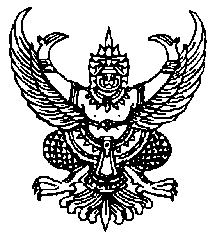 ข้อบังคับมหาวิทยาลัยราชภัฏพระนครว่าด้วยการจัดการศึกษาระดับอนุปริญญา ปริญญาตรี และปริญญาตรี(ต่อเนื่อง) พ.ศ. 2548	เพื่อให้การจัดการศึกษาระดับอนุปริญญา ปริญญาตรีและปริญญาตรี (ต่อเนื่อง) พ.ศ.2548 ดำเนินไปด้วยความเรียบร้อย อาศัยอำนาจตามความในมาตรา 18(2) แห่งพระราชบัญญัติมหาวิทยาลัยราชภัฏ พ.ศ. 2547 สภามหาวิทยาลัยราชภัฏพระนคร จึงตราข้อบังคับไว้ดังต่อไปนี้	ข้อ 1	ข้อบังคับนี้เรียกว่า “ข้อบังคับมหาวิทยาลัยราชภัฏพระนคร ว่าด้วยการจัดการศึกษาหลักสูตรระดับอนุปริญญา ปริญญาตรี และปริญญาตรี (ต่อเนื่อง) พ.ศ. 2548”	ข้อ 2	ข้อบังคับนี้ให้ใช้บังคับสำหรับการจัดการศึกษาหลักสูตรระดับอนุปริญญาปริญญาตรี และปริญญาตรี(ต่อเนื่อง) ตั้งแต่ปีการศึกษา 2548 เป็นต้นไป	ข้อ 3	ข้อบังคับ ระเบียบ หรือประกาศใดที่ขัดแย้งกับข้อบังคับนี้ให้ใช้ข้อบังคับนี้แทน	ข้อ 4	ในข้อบังคับนี้	“มหาวิทยาลัย” 		หมายความว่า	มหาวิทยาลัยราชภัฏพระนคร	“สภามหาวิทยาลัย”		หมายความว่า	สภามหาวิทยาลัยราชภัฏพระนคร	“อธิการบดี”				หมายความว่า	อธิการบดีมหาวิทยาลัยราชภัฏพระนคร	“นักศึกษาภาคปกติ” 		หมายความว่า	นักศึกษาที่ศึกษาเต็มเวลาในวันที่ทำการปกติ	“นักศึกษาภาคพิเศษ”	หมายความว่า	นักศึกษาที่เข้าศึกษาตามโครงการ
การจัดการศึกษาเพื่อปวงชน หรือนักศึกษาที่เข้าศึกษาตามโครงการอื่นใดที่ไม่ใช่นักศึกษาภาคปกติ	“ภาคการศึกษาปกติ”		หมายความว่า	ภาคการศึกษาต้นและภาคการศึกษาปลาย	“ภาคการศึกษาฤดูร้อน”	หมายความว่า	ภาคการศึกษาหลังภาคการศึกษาปลาย	“อาจารย์ที่ปรึกษา”		หมายความว่า	อาจารย์ที่มหาวิทยาลัยแต่งตั้งโดยคำแนะนำของคณบดีเพื่อให้ทำหน้าที่แนะนำนักศึกษาและให้คำปรึกษาด้านการเรียนและด้านอื่น ๆ		“ศูนย์บริการการศึกษา”	หมายความว่า	ศูนย์บริการการศึกษามหาวิทยาลัย
ราชภัฏพระนคร ที่ตั้งอยู่ภายนอกมหาวิทยาลัยหมวดที่ 1การรับเข้าศึกษา		ข้อ 5	ผู้มีสิทธิ์สมัครเข้าเป็นนักศึกษา			5.1	คุณสมบัติของผู้สมัครเข้าเป็นนักศึกษา				5.1.1	ไม่เคยรับโทษจำคุกโดยคำพิพากษาถึงที่สุดให้จำคุก เว้นแต่ในกรณี
ที่โทษนั้นเกิดจากความผิดอันได้กระทำโดยประมาท หรือความผิดอันเป็นลหุโทษ				5.1.2	ไม่เคยเป็นผู้มีความประพฤติเสียหาย				5.1.3	ไม่เป็นคนวิกลจริต และไม่เป็นโรคติดต่อร้ายแรงหรือโรคอื่น
ซึ่งสังคมรังเกียจ				5.1.4	ไม่เคยถูกคัดชื่อออกจากสถานศึกษาเพราะมีความผิดทางวินัย				5.1.5	มีคุณสมบัติอื่นตามข้อกำหนดของมหาวิทยาลัยและหรือหลักสูตรสาขาวิชาที่สมัครเข้าศึกษา			สำหรับผู้สมัครที่มีคุณสมบัติไม่เป็นไปตามที่กำหนดให้อยู่ในดุลยพินิจของคณะกรรมการ บริหารมหาวิทยาลัย			5.2	คุณวุฒิของผู้สมัคร				ผู้สมัครเข้าเป็นนักศึกษาหลักสูตรอนุปริญญา ปริญญาตรี 4 ปี และปริญญาตรี 5 ปี ต้องสำเร็จการศึกษาระดับมัธยมศึกษาตอนปลายหรือเทียบเท่า ผู้สมัครเข้าเป็นนักศึกษาหลักสูตรปริญญาตรี (ต่อเนื่อง) ต้องสำเร็จการศึกษาระดับอนุปริญญาหรือเทียบเท่าหรือสูงกว่า				สำหรับผู้สมัครเข้าเป็นนักศึกษาภาคพิเศษ คุณวุฒิของผู้สมัครให้เป็นไปตามประกาศของมหาวิทยาลัย		ข้อ 6	การรับเข้าเป็นนักศึกษา			กำหนดการและวิธีการรับเข้าศึกษาให้เป็นไปตามประกาศของมหาวิทยาลัย		ข้อ 7	การขึ้นทะเบียนเป็นนักศึกษา			7.1	ผู้สมัครเป็นนักศึกษาจะมีสถานภาพเป็นนักศึกษาเมื่อได้ขึ้นทะเบียนแล้ว			7.2	วิธีการขึ้นทะเบียนเป็นนักศึกษาให้เป็นไปตามที่มหาวิทยาลัยกำหนดหมวดที่ 2ระบบการศึกษา		ข้อ 8	ระบบการศึกษา			8.1	การจัดการศึกษา ใช้ระบบทวิภาค โดยหนึ่งปีการศึกษาแบ่งออกเป็น
2 ภาคการศึกษาปกติ หนึ่งภาคการศึกษาปกติมีระยะเวลาศึกษารวมทั้งเวลาสอบไม่น้อยกว่า
16 สัปดาห์ มหาวิทยาลัยอาจจัดภาคการศึกษาฤดูร้อนโดยกำหนดระยะเวลาของแต่ละรายวิชา
ให้มีสัดส่วนเทียบเคียงกันได้กับภาคการศึกษาปกติ			8.2	“หน่วยกิต” หมายความว่า มาตราที่ใช้แสดงปริมาณการศึกษาที่นักศึกษาได้รับ				เกณฑ์ในการกำหนดจำนวนหน่วยกิต  มีดังนี้				8.2.1 รายวิชาภาคทฤษฎีที่ใช้เวลาบรรยาย หรืออภิปรายปัญหาในชั้นเรียนไม่น้อยกว่า 15 ชั่วโมง ต่อภาคการศึกษา ให้นับเป็น 1 หน่วยกิต				8.2.2 รายวิชาภาคปฏิบัติที่ใช้เวลาปฏิบัติหรือทดลองไม่น้อยกว่า 30 ชั่วโมงต่อภาคการศึกษา ให้นับเป็น 1 หน่วยกิต				8.2.3 รายวิชาการฝึกงานหรือฝึกภาคสนามที่ใช้เวลาฝึกไม่น้อยกว่า 45 ชั่วโมงต่อภาคการศึกษา ให้นับเป็น 1 หน่วยกิต		ข้อ 9	กำหนดวันเปิดและปิดภาคการศึกษาของมหาวิทยาลัยให้ทำเป็นประกาศของมหาวิทยาลัยหมวดที่ 3การลงทะเบียนเรียน		ข้อ 10	การลงทะเบียนเรียน			10.1	นักศึกษาใหม่ที่เข้าศึกษาในภาคการศึกษาแรกต้องลงทะเบียนเรียนภายในเวลาที่มหาวิทยาลัยกำหนดมิฉะนั้นจะถือว่าสละสิทธิ์การเข้าเป็นนักศึกษาและจะถูกถอนชื่อออก
จากทะเบียน			10.2	นักศึกษาปัจจุบันจะต้องลงทะเบียนเรียนภายในเวลาที่มหาวิทยาลัยกำหนด มิฉะนั้นจะไม่มีสิทธิ์ลงทะเบียนเรียนในภาคการศึกษานั้น			10.3	การลงทะเบียนเรียนจะสมบูรณ์เมื่อได้ชำระค่าธรรมเนียมภายในเวลา
ที่มหาวิทยาลัยกำหนด			10.4	กำหนดการลงทะเบียนเรียน วิธีการลงทะเบียนเรียน ให้เป็นไปตาม
ที่มหาวิทยาลัยกำหนด			10.5	การลงทะเบียนเรียน จะต้องได้รับความเห็นชอบจากอาจารย์ที่ปรึกษา
และเป็นไปตามข้อกำหนดของหลักสูตร			10.6	นักศึกษาที่ลงทะเบียนเรียนภาคการศึกษาฤดูร้อนตามรายวิชา
ที่มหาวิทยาลัยจัดจะไม่เสียสิทธิ์ในการได้รับปริญญาเกียรตินิยม			10.7	การลงทะเบียนเรียนในแต่ละภาคการศึกษาปกติ นักศึกษาภาคปกติต้องลงทะเบียนเรียนไม่ต่ำกว่า 9 หน่วยกิต แต่ไม่เกิน 22 หน่วยกิต ส่วนในภาคการศึกษาฤดูร้อนลงทะเบียนเรียนได้ไม่เกิน 9 หน่วยกิต นักศึกษาลงทะเบียนเรียนสูงกว่าหรือต่ำกว่าที่กำหนดได้ในกรณีที่จะขอสำเร็จการศึกษาในภาคการศึกษานั้น ทั้งนี้ให้คณบดีที่นักศึกษาสังกัดเป็นผู้พิจารณาอนุมัติโดยคำแนะนำของอาจารย์ที่ปรึกษาก่อนการลงทะเบียนเรียน สำหรับนักศึกษาภาคพิเศษจำนวนหน่วยกิตที่ลงทะเบียนเรียนในแต่ละภาคการศึกษาให้เป็นไปตามประกาศของมหาวิทยาลัย			10.8	นักศึกษาจะต้องตรวจสอบสถานภาพของตนเองก่อนการลงทะเบียนเรียนทุกครั้ง นักศึกษาที่ไม่ปฏิบัติตามข้อกำหนดและเงื่อนไขของมหาวิทยาลัยที่ประกาศไว้จะไม่มีสิทธิ์ลงทะเบียนเรียน		ข้อ 11	การลงทะเบียนเรียนรายวิชาที่มีวิชาบังคับก่อน (pre-requisite) นักศึกษาจะต้องลงทะเบียนเรียนรายวิชาที่เป็นวิชาบังคับก่อนลงทะเบียนเรียนรายวิชาต่อเนื่อง มิฉะนั้นให้ถือว่า
การลงทะเบียนเรียนรายวิชาต่อเนื่องเป็นโมฆะ		ข้อ 12	การขอเพิ่ม ขอถอน และขอยกเลิกรายวิชา			12.1	การขอเพิ่มและขอถอนรายวิชา  จะกระทำได้ภายใน  2 สัปดาห์แรกของภาคการศึกษาปกติ  และภายใน 1 สัปดาห์แรกของภาคการศึกษาฤดูร้อน โดยจะต้องได้รับความเห็นชอบจากอาจารย์ที่ปรึกษาถ้านักศึกษาขอยกเลิกรายวิชาหลังจากช่วงเวลาดังกล่าวจะได้รับ
การบันทึกอักษร W			12.2	การขอยกเลิกรายวิชาต้องกระทำให้เสร็จสิ้นก่อนสอบปลายภาค 2 สัปดาห์			12.3	นักศึกษาที่ชำระเงินค่าธรรมเนียมแบบเหมาจ่ายที่ขอเพิ่มและถอนรายวิชาภายในระยะเวลาที่กำหนดไม่ต้องชำระเงินเพิ่มในกรณีเพิ่มรายวิชาและไม่สามารถถอนเงินคืนได้กรณีขอถอนรายวิชาหมวดที่ 4ระยะเวลาการศึกษา		ข้อ 13	ระยะเวลาการศึกษา			13.1	นักศึกษาภาคปกติ				13.1.1	หลักสูตรอนุปริญญา (3 ปี) ใช้เวลาศึกษาไม่น้อยกว่า 5 ภาคการศึกษาปกติ  และไม่เกิน 6 ปีการศึกษา  				13.1.2	หลักสูตรปริญญาตรี (4 ปี) ใช้เวลาศึกษาไม่น้อยกว่า 6 ภาคการศึกษาปกติ และไม่เกิน 8 ปีการศึกษา				13.1.3	หลักสูตรปริญญาตรี (ต่อเนื่อง) ใช้เวลาศึกษาไม่น้อยกว่า 4 ภาคการศึกษาปกติ  และไม่เกิน 4 ปีการศึกษา 				13.1.4	หลักสูตรปริญญาตรี (5 ปี) ใช้เวลาศึกษาไม่น้อยกว่า 8 ภาคการศึกษาปกติ  และไม่เกิน 10 ปีการศึกษา				13.1.5	หลักสูตรปริญญาตรี (6 ปี) ใช้เวลาศึกษาไม่น้อยกว่า 10 ภาคการศึกษาปกติ และไม่เกิน 12 ปีการศึกษาหรือเทียบเท่า			13.2	นักศึกษาภาคพิเศษ				13.2.1	หลักสูตรอนุปริญญา (3 ปี) ใช้เวลาศึกษาไม่น้อยกว่า 8 ภาคการศึกษา และไม่เกิน 6 ปีการศึกษา				13.2.2	หลักสูตรปริญญาตรี(4 ปี) ใช้เวลาศึกษาไม่น้อยกว่า 10 ภาคการศึกษาและไม่เกิน 8 ปีการศึกษา				13.2.3	หลักสูตรปริญญาตรี(ต่อเนื่อง) ใช้เวลาศึกษาไม่น้อยกว่า 6 ภาคการศึกษา  และไม่เกิน 4 ปีการศึกษา 				13.2.4	หลักสูตรปริญญาตรี(5 ปี) ใช้เวลาศึกษาไม่น้อยกว่า 13 ภาคการศึกษา  และไม่เกิน 10 ปีการศึกษา				13.2.5	หลักสูตรปริญญาตรี(6 ปี) ใช้เวลาศึกษาไม่น้อยกว่า 15 ภาคการศึกษา  และไม่เกิน 12 ปีการศึกษาหมวดที่ 5การเรียน การฝึกประสบการณ์วิชาชีพและการสอบ		ข้อ 14	การเรียน			14.1	นักศึกษาจะต้องลงทะเบียนเรียนติดต่อกันทุกภาคการศึกษาปกติ การลาพักการศึกษาจะต้องปฏิบัติตามระเบียบการลาพักการศึกษา			14.2	นักศึกษาจะต้องมีเวลาเรียนไม่น้อยกว่าร้อยละ 80 ของเวลาเรียนทั้งหมดของรายวิชานั้นจึงจะมีสิทธิ์เข้าสอบปลายภาค  ในกรณีที่นักศึกษามีเวลาเรียนน้อยกว่าร้อยละ 80
ต้องยื่นคำร้องขอมีสิทธิ์สอบพร้อมหลักฐานแสดงเหตุจำเป็นของการขาดเรียน โดยยื่นที่สำนักส่งเสริมวิชาการและงานทะเบียน ก่อนสอบปลายภาค 3 สัปดาห์ เพื่อให้มหาวิทยาลัยพิจารณาสิทธิ์ในการเข้าสอบ นักศึกษาที่มีเวลาเรียนน้อยกว่าร้อยละ 60 จะหมดสิทธิ์สอบ		ข้อ 15	การฝึกประสบการณ์วิชาชีพ			15.1	นักศึกษาจะต้องฝึกประสบการณ์วิชาชีพตามที่ระบุไว้ในหลักสูตร ถ้าผู้ใดปฏิบัติงานไม่ครบถ้วน  ให้ถือว่าการศึกษายังไม่สมบูรณ์			15.2	ในระหว่างการฝึกประสบการณ์วิชาชีพ นักศึกษาจะต้องประพฤติตนตามระเบียบวินัย และปฏิบัติงานตามข้อกำหนดทุกประการ หากฝ่าฝืน ผู้ควบคุมซึ่งเป็นอาจารย์และบุคลากรในหน่วยฝึกประสบการณ์วิชาชีพอาจพิจารณาส่งตัวกลับ  		ข้อ 16	การสอบ			16.1	การสอบแบ่งเป็น 3 ประเภทคือ การสอบย่อย การสอบกลางภาค และ
การสอบปลายภาค			16.2	การกำหนดจำนวนครั้ง และวิธีการสอบย่อยและการสอบกลางภาค
ให้อยู่ในดุลยพินิจของอาจารย์ประจำวิชา			16.3	ระเบียบการเข้าสอบ  ให้เป็นไปตามประกาศของมหาวิทยาลัย			16.4	นักศึกษาที่ไม่ได้เข้าสอบปลายภาคตามกำหนดโดยมีเหตุผลความจำเป็น จะต้องยื่นคำร้องขอสอบที่สำนักส่งเสริมวิชาการและงานทะเบียน ภายใน 2 สัปดาห์ นับตั้งแต่วันสอบวิชานั้น  และให้สอบให้เสร็จสิ้นภายในภาคการศึกษาถัดไป หากพ้นกำหนดให้นายทะเบียนเปลี่ยนระดับคะแนนเป็น “E” หรือ “F” โดยอัตโนมัติ			16.5	นักศึกษาที่ทุจริตในการสอบ  เมื่อนักศึกษากระทำผิดหรือร่วมกระทำผิดระเบียบการสอบให้คณะกรรมการที่มหาวิทยาลัยแต่งตั้งพิจารณาโทษนักศึกษาที่กระทำผิดระเบียบการสอบแล้วรายงานผลการพิจารณาต่อมหาวิทยาลัยเพื่อดำเนินการลงโทษและแจ้งโทษให้ทุกฝ่าย
ที่เกี่ยวข้องทราบ โดยมีแนวทางการพิจารณาโทษดังต่อไปนี้				(1)	ถ้าเป็นความผิดประเภททุจริต ให้ลงโทษโดยให้ได้รับ “E” หรือ “F” ในรายวิชาที่กระทำผิดระเบียบการสอบ ส่วนรายวิชาอื่นที่นักศึกษาผู้นั้นลงทะเบียนเรียนไว้
ให้ได้ผลการสอบตามที่สอบได้จริง และให้พิจารณาสั่งพักการศึกษานักศึกษาผู้นั้น 1 ภาคการศึกษาเป็นอย่างน้อย ในภาคการศึกษาถัดไป หรืออาจให้พ้นสภาพการเป็นนักศึกษาก็ได้				(2)	ถ้าเป็นความผิดประเภทส่อเจตนาให้ลงโทษโดยให้ได้รับ “E” หรือ “F”  ในรายวิชาที่กระทำผิดระเบียบการสอบ และอาจพิจารณาสั่งพักการศึกษานักศึกษาผู้นั้นได้
ไม่เกิน 1 ภาคการศึกษา				(3)	ถ้าเป็นความผิดอย่างอื่นตามที่ระบุไว้ในข้อปฏิบัติของนักศึกษา
ในการสอบ ให้ลงโทษตามควรแก่ความผิดนั้น  แต่จะต้องไม่เกินกว่าระดับโทษต่ำสุดของความผิดประเภททุจริต				(4)	ถ้านักศึกษากระทำผิดหรือร่วมกระทำผิดอื่น ๆ ที่เกี่ยวกับการสอบ
ให้คณะกรรมการพิจารณาโทษนักศึกษาที่กระทำผิดระเบียบการสอบเป็นผู้พิจารณาเสนอการลงโทษ
ต่อมหาวิทยาลัยตามควรแก่ความผิดนั้น				(5)	การให้พักการศึกษาของนักศึกษาตามคำสั่งของมหาวิทยาลัย ให้เริ่มเมื่อสิ้นสุดภาคการศึกษาที่กระทำผิดนั้น ทั้งนี้ให้นับระยะเวลาที่ถูกสั่งพักการศึกษาเข้าเป็นระยะเวลาการศึกษาด้วย				(6)	นักศึกษาที่ถูกสั่งพักการศึกษาจะต้องชำระค่าธรรมเนียมการรักษาสถานภาพนักศึกษาทุกภาคการศึกษาที่พักการศึกษาหมวดที่ 6การวัดและประเมินผล		ข้อ 17	ให้มีการประเมินผลการศึกษาในรายวิชาต่างๆ ตามหลักสูตร เป็น 2 ระบบ ดังนี้			17.1	ระบบค่าระดับคะแนน แบ่งเป็น  8  ระดับ		ระบบนี้ใช้สำหรับการประเมินผลรายวิชาที่เรียนตามหลักสูตร ระดับคะแนนที่ถือว่าสอบได้ต้องไม่ต่ำกว่า “D” ถ้านักศึกษาได้ระดับคะแนนในรายวิชาใดต่ำกว่า ต้องลงทะเบียนและเรียนใหม่ จนกว่าจะสอบได้ กรณีวิชาเลือกถ้าได้ระดับคะแนนต่ำกว่า “D” สามารถเปลี่ยนไป
เลือกเรียนรายวิชาอื่นได้  ส่วนการประเมินผลรายวิชาเตรียมฝึกประสบการณ์วิชาชีพ และรายวิชา
ฝึกประสบการณ์วิชาชีพ ถ้าได้ระดับคะแนนต่ำกว่า “C” ถือว่าสอบตก นักศึกษาจะต้องลงทะเบียนและเรียนใหม่ ถ้าได้รับการประเมินผลต่ำกว่า  “C” เป็นครั้งที่สอง  ถือว่าพ้นสภาพเป็นนักศึกษา		กรณีที่นักศึกษาขอลงทะเบียนรายวิชาเลือกอื่นแทนรายวิชาเลือกที่สอบไม่ผ่าน รายวิชา
ที่สอบไม่ผ่านจะได้รับการบันทึกผลการเรียนเป็น “E”			17.2	ระบบไม่มีค่าระดับคะแนน กำหนดสัญลักษณ์การประเมินผลดังนี้		ระบบคะแนนนี้ใช้สำหรับการประเมินผลรายวิชาที่หลักสูตรบังคับให้เรียนเพิ่ม
ตามข้อกำหนดเฉพาะ และรายวิชาที่สภามหาวิทยาลัยกำหนดให้เรียนเพิ่ม  		รายวิชาที่ได้ผลประเมิน “F” นักศึกษาต้องลงทะเบียนและเรียนใหม่จนกว่าจะสอบได้		ข้อ 18	สัญลักษณ์อื่น มีดังนี้			Au (Audit) ใช้สำหรับการลงทะเบียนเพื่อร่วมฟัง โดยไม่นับหน่วยกิต			W (Withdraw) ใช้สำหรับการบันทึกรายวิชาที่ได้รับอนุมัติให้ยกเลิกรายวิชานั้น โดยต้องดำเนินการให้เสร็จสิ้นก่อนกำหนดสอบปลายภาคไม่น้อยกว่า 2 สัปดาห์ และใช้ในกรณี
ที่นักศึกษาลาพักการศึกษาหรือถูกสั่งให้พักการศึกษาหลังจากลงทะเบียนเรียนในภาคการศึกษา
นั้นแล้ว 			I (Incomplete) ใช้สำหรับการบันทึกการประเมินผลในรายวิชาที่นักศึกษา
ยังทำงานไม่สมบูรณ์ เมื่อสิ้นภาคการศึกษา หรือใช้สำหรับบันทึกรายวิชาที่นักศึกษาขาดสอบ นักศึกษาที่ได้ “I”  ต้องดำเนินการขอรับการประเมินผล เพื่อเปลี่ยนระดับคะแนนให้เสร็จสิ้น
ในภาคการศึกษาถัดไป   			การเปลี่ยนระดับคะแนน “I”  ให้ดำเนินการ ดังนี้			(1)	กรณีนักศึกษายังทำงานไม่สมบูรณ์ ไม่ติดต่อผู้สอนหรือไม่สามารถส่งงานได้ ตามเวลาที่กำหนดให้ผู้สอนพิจารณาผลงานที่ค้างอยู่เป็นศูนย์ และส่งผลการประเมินผลการศึกษาจากคะแนนที่มีอยู่ภายในภาคการศึกษาถัดไป			(2)	กรณีนักศึกษาขาดสอบ และมหาวิทยาลัยไม่อนุญาตให้สอบหรือมหาวิทยาลัยอนุญาตให้สอบ  แต่ไม่มาสอบภายในภาคการศึกษาถัดไป นายทะเบียนจะเปลี่ยน
ผลการศึกษาเป็น “E” หรือ “F”โดยอัตโนมัติ			(3)	นักศึกษาที่ได้รับผลการเรียนเป็น “I”  ในภาคการศึกษาสุดท้ายและดำเนินการแก้ “I” ในภาคการศึกษาถัดไปต้องชำระค่าธรรมเนียมการรักษาสถานภาพการเป็นนักศึกษา		ข้อ 19	รายวิชาที่ได้รับการยกเว้นการศึกษา ให้ได้ผลการประเมินเป็น “P”		ข้อ 20	นักศึกษาที่เข้าศึกษาในหลักสูตรปริญญาตรี (ต่อเนื่อง) จะลงทะเบียนเรียนรายวิชาซ้ำกับรายวิชาที่ศึกษามาแล้วในระดับอนุปริญญาไม่ได้ หากลงทะเบียนซ้ำให้เว้นการนับ
หน่วยกิตเพื่อพิจารณาวิชาเรียนครบตามหลักสูตรที่กำลังศึกษาอยู่		ข้อ 21	การหาค่าระดับคะแนนเฉลี่ย			ค่าระดับคะแนนเฉลี่ยประจำภาค และค่าระดับคะแนนเฉลี่ยสะสม ให้คิดเป็นเลขทศนิยม 2 ตำแหน่ง โดยไม่ปัดเศษ สำหรับรายวิชาที่ยังมีผลการศึกษาเป็น “I” ไม่นำหน่วยกิต
มารวมเป็นตัวหารเฉลี่ย			21.1	กรณีที่สอบตกทั้งรายวิชาเลือกและรายวิชาบังคับ ให้นำหน่วยกิตของรายวิชาที่สอบตกมาคิดค่าระดับคะแนนเฉลี่ยสะสม			21.2	กรณีที่นักศึกษาลงทะเบียนเรียนวิชาซ้ำกับรายวิชาที่สอบได้แล้ว หรือเรียนวิชาที่ระบุไว้ในหลักสูตรที่เทียบเท่า ให้นับหน่วยกิตและค่าระดับคะแนนเฉพาะรายวิชา
ที่ลงทะเบียนครั้งแรกเท่านั้นหมวดที่ 7การขอโอนรายวิชาและยกเว้นรายวิชา		ข้อ 22	การรับโอน การพิจารณารับโอนให้อยู่ในดุลยพินิจของอธิการบดีหรือรองอธิการบดีที่ได้รับมอบหมายโดยการเสนอของคณะที่รับโอน		ข้อ 23	เกณฑ์การเทียบรายวิชาเพื่อขอยกเว้นการเรียนรายวิชา			23.1	การเทียบรายวิชาให้อยู่ในดุลยพินิจของโปรแกรมวิชาและคณะ และอนุมัติโดยมหาวิทยาลัย  ทั้งนี้ต้องไม่ได้รับการพิจารณาให้ยกเว้นรายวิชานั้น ๆ มาก่อน			23.2	การเทียบรายวิชาในลักษณะเทียบเป็นกลุ่มวิชา การเทียบโอนจากประสบการณ์การเทียบโอนจากการศึกษานอกระบบและการเทียบโอนจากระบบการศึกษา
ตามอัธยาศัย  ให้เป็นไปตามระเบียบของมหาวิทยาลัย			23.3	นักศึกษาที่มีสิทธิ์ขอโอนหรือขอเทียบรายวิชาเรียนเพื่อยกเว้นไม่ต้องเรียนรายวิชานั้น ๆ ให้ดำเนินการขอเทียบรายวิชาเรียนต่อคณบดีที่นักศึกษานั้นสังกัด หรือคณะกรรมการ
ที่มหาวิทยาลัยแต่งตั้งภายในภาคการศึกษาแรกที่มหาวิทยาลัยรับเข้าศึกษาหมวดที่ 8การลา การลาพักการศึกษา การลาออก		ข้อ 24	การลา			24.1	การลาป่วย ลากิจ ที่ไม่เกิน 15 วัน ให้อยู่ในดุลยพินิจของอาจารย์ที่ปรึกษา ในการอนุมัติ  หากเกินจากนี้ต้องได้รับความเห็นชอบจากคณบดี และได้รับการอนุมัติจากมหาวิทยาลัย การอนุมัติจะต้องไม่เกินกว่าร้อยละ 60 ของเวลาเรียนทั้งหมด			24.2	นักศึกษาที่ได้รับการอนุมัติให้ลาจะมีสิทธิ์ได้รับการผ่อนผันด้านการสอบ และการนับเวลาเรียน		ข้อ 25	การลาพักการศึกษา			25.1	นักศึกษายื่นคำร้องขอลาพักการศึกษาหรือรักษาสถานภาพได้ในกรณีใดกรณีหนึ่ง ดังต่อไปนี้				25.1.1	ถูกเกณฑ์หรือระดมเข้ารับราชการทหาร				25.1.2	ได้รับทุนแลกเปลี่ยนระหว่างประเทศหรือทุนอื่นใดซึ่งมหาวิทยาลัยเห็นสมควรสนับสนุน				25.1.3	ประสบอุบัติเหตุ ภยันตรายหรือเจ็บป่วย จนไม่สามารถศึกษาต่อไปให้ได้ผลดีได้				25.1.4	เหตุผลอื่นตามที่มหาวิทยาลัยเห็นสมควร			25.2	การลาพักการศึกษา กระทำได้ครั้งละไม่เกิน 2 ภาคการศึกษาติดต่อกัน
ถ้าจำเป็นต้องลาพักการศึกษาต่อให้ยื่นคำร้องใหม่ การลาพักการศึกษาทุกครั้งต้องได้รับการอนุมัติจากมหาวิทยาลัย			25.3	นักศึกษาที่ได้รับอนุมัติให้ลาพักการศึกษาต้องชำระค่าธรรมเนียม
การรักษาสถานภาพนักศึกษา		ข้อ 26	การลาออกและการพ้นสภาพนักศึกษา			26.1	การลาออกจะต้องได้รับอนุมัติจากมหาวิทยาลัย			26.2	นักศึกษาจะพ้นสภาพการเป็นนักศึกษาในกรณีต่อไปนี้				26.2.1	ไม่ชำระค่าธรรมเนียมการรักษาสภาพนักศึกษา 2 ภาคการศึกษาติดต่อกัน				26.2.2	มีผลการเรียนต่ำกว่าเกณฑ์ที่ระบุในระเบียบมหาวิทยาลัยราชภัฏพระนครว่าด้วยการประเมินผลการศึกษาระดับอนุปริญญา ปริญญาตรี และปริญญาตรี(ต่อเนื่อง)
พ.ศ. 2548				26.2.3	ประพฤติปฏิบัติตนไม่ถูกต้องตามระเบียบมหาวิทยาลัยราชภัฏ
พระนครว่าด้วยวินัยนักศึกษาหมวดที่ 9การสำเร็จการศึกษา		ข้อ 27	การขอรับและอนุมัติปริญญาหรืออนุปริญญา			27.1	นักศึกษาที่จะมีสิทธิ์ขอรับปริญญาหรืออนุปริญญา ต้องศึกษารายวิชา
ต่าง ๆ ครบถ้วน และผ่านเกณฑ์อื่นตามข้อกำหนดและระเบียบของมหาวิทยาลัย โดยมีค่าระดับคะแนนเฉลี่ยสะสมตลอดหลักสูตรตั้งแต่ 2.00 ขึ้นไป และมีเวลาศึกษาในมหาวิทยาลัยตามจำนวนปี
ที่กำหนดไว้ในหลักสูตร  ทั้งนี้ยกเว้นผู้ได้รับการเทียบโอนรายวิชา			27.2	นักศึกษาที่เรียนครบตามหลักสูตร ในระดับปริญญาตรี และผ่านเกณฑ์ตามข้อกำหนดและระเบียบของมหาวิทยาลัย แต่ได้ค่าระดับคะแนนเฉลี่ยสะสมต่ำกว่า 2.00
อาจขอรับอนุปริญญาได้ ทั้งนี้ต้องได้ค่าระดับคะแนนเฉลี่ยสะสมสูงกว่า 1.80			27.3	ให้นักศึกษายื่นคำร้องแสดงความจำนงขอรับปริญญา หรืออนุปริญญาต่ออาจารย์ที่ปรึกษาและคณบดีตามลำดับภายใน 30 วัน นับแต่วันเปิดเรียนของภาคการศึกษาสุดท้าย
ที่นักศึกษาคาดว่าจะสอบได้หน่วยกิต ครบถ้วนตามหลักสูตร			27.4	นักศึกษาจะต้องชำระหนี้สินทั้งหมดที่มีต่อมหาวิทยาลัยให้เรียบร้อย
เสร็จสิ้นก่อน จึงจะได้รับการเสนอชื่อเพื่อขอรับปริญญาหรืออนุปริญญา			27.5	นักศึกษาที่สมควรได้รับการเสนอชื่อให้ได้รับปริญญาหรืออนุปริญญา จะต้องเป็นผู้ที่มีความประพฤติที่ไม่ขัดต่อระเบียบของมหาวิทยาลัยและวินัยของนักศึกษา			27.6	สภามหาวิทยาลัย  เป็นผู้พิจารณาอนุมัติปริญญาหรืออนุปริญญา		ข้อ 28	การให้ปริญญาเกียรตินิยม			28.1	คุณสมบัติด้านการศึกษาของนักศึกษาที่มีสิทธิ์ได้รับปริญญาเกียรตินิยม				28.1.1	สอบได้รายวิชาเฉพาะด้าน ไม่ต่ำกว่า “C” ตามระบบค่าระดับคะแนน หรือไม่ได้ “F” ตามระบบไม่มีค่าระดับคะแนน				28.1.2	สอบได้รายวิชาในหมวดวิชาอื่นๆไม่ต่ำกว่า “C” และอาจได้รับผลการประเมินบางรายวิชาในระดับคะแนน “D”  ได้ไม่เกิน 2 รายวิชา				28.1.3	ไม่เคยเรียนซ้ำรายวิชาใดเพื่อเปลี่ยนค่าระดับคะแนนเฉลี่ยสะสม				28.1.4	ไม่เคยเรียนซ้ำเพื่อนับหน่วยกิตในรายวิชาที่ได้ลงทะเบียนเรียน
โดยไม่นับหน่วยกิต (Audit)  มาก่อน				28.1.5	ได้ค่าระดับคะแนนเฉลี่ยสะสม 3.60 ขึ้นไป สำหรับเกียรตินิยมอันดับหนึ่ง และได้ค่าระดับคะแนนเฉลี่ยสะสม 3.25  ขึ้นไป สำหรับเกียรตินิยมอันดับสอง				     	กรณีศึกษาในระดับปริญญาตรี (ต่อเนื่อง) ต้องได้ค่าระดับคะแนนเฉลี่ยตามเกณฑ์ในวรรคแรกทั้งในระดับอนุปริญญาหรือเทียบเท่าและในระดับปริญญาตรี(ต่อเนื่อง)				28.1.6	เรียนจบภายในกำหนดเวลาไม่เกินจำนวนปีที่ระบุไว้ในหลักสูตรนักศึกษาภาคปกติที่ลงทะเบียนเรียนภาคฤดูร้อนต่อจากภาคการศึกษาสุดท้ายของหลักสูตร
ไม่มีสิทธิ์ได้รับเกียรตินิยม			28.2	คุณสมบัติด้านคุณธรรม จริยธรรม นักศึกษาที่จะได้รับปริญญาเกียรตินิยมจะต้องเป็นผู้มีความประพฤติดี และไม่เคยถูกลงโทษทางวินัยตลอดระยะเวลาที่ศึกษาในมหาวิทยาลัย		ข้อ 29	รางวัลการเรียนดี			นักศึกษาที่มีสิทธิ์ได้รับรางวัลการเรียนดี จะต้องมีค่าระดับคะแนนเฉลี่ยสูงสุด
แต่ละสาขาวิชา ทั้งนี้ต้องมีคะแนนเฉลี่ยสะสมไม่ต่ำกว่า 3.60 และต้องมีคุณสมบัติตามข้อ 28.2หมวดที่ 10อาจารย์ที่ปรึกษา		ข้อ 30	อาจารย์ที่ปรึกษามีบทบาทหน้าที่ดังนี้			30.1	ให้คำแนะนำด้านการเรียนและวิธีเรียนของนักศึกษาให้ถูกต้องตามที่หลักสูตรกำหนดไว้			30.2	เปิดโอกาสให้นักศึกษาเข้าพบ เพื่อให้คำปรึกษาหารือ			30.3	ให้คำแนะนำในการลงทะเบียนเรียนของนักศึกษา การเปลี่ยนรายวิชา
การเพิ่ม-ถอนรายวิชา  การยกเว้นรายวิชา ให้คำปรึกษา และติดตามผลการเรียนของนักศึกษา			30.4	พิจารณาคำร้องต่าง ๆ ของนักศึกษา และดำเนินการให้ถูกต้องตามระเบียบ			30.5	ดูแลความประพฤติของนักศึกษาให้เป็นไปตามระเบียบวินัยที่มหาวิทยาลัยกำหนดไว้ ในกรณีที่นักศึกษากระทำผิดวินัยเป็นหน้าที่ของอาจารย์ที่ปรึกษาในการดูแลแก้ไข
หากไม่ปรับปรุงให้ดีขึ้นให้รายงานให้คณบดีทราบ เพื่อพิจารณานำเสนอรองอธิการบดีที่ได้รับมอบหมายพิจารณาหมวดที่  11บททั่วไป		ข้อ 31	ให้มหาวิทยาลัยประเมินการสอนของอาจารย์ผู้สอนอย่างน้อยภาคการศึกษาละ
1 ครั้ง และให้นำผลการประเมินมาใช้ในการพัฒนาคุณภาพการจัดการเรียนการสอนและพิจารณา
จัดผู้สอน		ข้อ 32	ให้มีการวิจัยเพื่อติดตามและประเมินผลหลักสูตรทุก ๆ 5 ปี		ข้อ 33	ให้อธิการบดีเป็นผู้รักษาการตามข้อบังคับนี้  มีอำนาจสั่งการในการออกระเบียบประกาศหรือแนวปฏิบัติเกี่ยวกับข้อบังคับ และเป็นผู้วินิจฉัยชี้ขาดในกรณีที่มีปัญหาจากการใช้ข้อบังคับนี้		ประกาศ  ณ  วันที่  17  พฤษภาคม  พ.ศ.  2548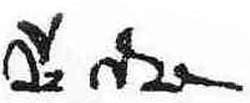 พลอากาศเอก		(วีระ  กิจจาทร)        นายกสภามหาวิทยาลัยราชภัฏพระนครภาคผนวก 3ความหมายของเลขรหัสวิชาความหมายของเลขรหัสวิชาระบบรหัสวิชายึดพื้นฐานของระบบรหัสเดิมการจัดหมวดวิชา หมู่วิชา ยึดระบบการจัดหมวดหมู่วิชาของ ISCED(International Standard Classification Education) เป็นแนวทางการจัดหมวดวิชาและหมู่วิชา ยึดหลัก 3 ประการ คือ3.1	ยึดสาระสำคัญ (Concept) ของคำอธิบายรายวิชา3.2	ยึดฐานกำเนิดของรายวิชา3.3	อาศัยผู้เชี่ยวชาญรหัสวิชาประกอบด้วยตัวเลข 7 ตัวเลข 3 ตัวแรกเป็นหมวดวิชาและหมู่วิชาเลขตัวที่ 4 บ่งบอกถึงระดับความยากง่ายหรือชั้นปีเลขตัวที่ 5 บ่งบอกถึงลักษณะเนื้อหาวิชาเลขตัวที่ 6, 7 บ่งบอกถึงลำดับก่อนหลังของวิชาภาคผนวก 4ผังแสดงการกระจายความรับผิดชอบมาตรฐานผลการเรียนรู้จากหลักสูตรสู่รายวิชาผังแสดงการกระจายความรับผิดชอบมาตรฐานผลการเรียนรู้จากหลักสูตรสู่รายวิชาหมวดวิชาศึกษาทั่วไป ความรับผิดชอบหลัก		 ความรับผิดชอบรองผังแสดงการกระจายความรับผิดชอบมาตรฐานผลการเรียนรู้จากหลักสูตรสู่รายวิชาหลักสูตรบริหารธุรกิจ ความรับผิดชอบหลัก		 ความรับผิดชอบรองผังแสดงการกระจายความรับผิดชอบมาตรฐานผลการเรียนรู้จากหลักสูตรสู่รายวิชาหลักสูตรบริหารธุรกิจ (ต่อ) ความรับผิดชอบหลัก		 ความรับผิดชอบรองผังแสดงการกระจายความรับผิดชอบมาตรฐานผลการเรียนรู้จากหลักสูตรสู่รายวิชาหลักสูตรบริหารธุรกิจ (ต่อ) ความรับผิดชอบหลัก		 ความรับผิดชอบรองภาคผนวก 5ทรัพยากรการเรียนการสอนที่มีอยู่เดิมทรัพยากรการเรียนการสอนที่มีอยู่เดิม1.	สถานที่เรียนและอุปกรณ์การสอน	1.1	สถานที่เรียน	1.2	อุปกรณ์การสอน2.	เอกสารและตำราเรียน	หนังสือและตำราเรียนทั้งภาษาไทยและภาษาอังกฤษภาคผนวก 6คำสั่งแต่งตั้งคณะกรรมการพัฒนาหลักสูตรบริหารธรกิจบัณฑิต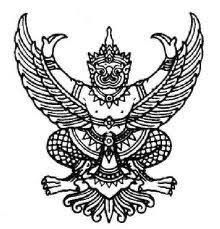 คำสั่งมหาวิทยาลัยราชภัฏพระนครที่ ๓๐๑๒/๒๕๕๓เรื่อง แต่งตั้งคณะกรรมการพัฒนาหลักสูตรบริหารธุรกิจบัณฑิต------------------------------		ด้วยคณะวิทยาการจัดการ มหาวิทยาลัยราชภัฏพระนคร ได้ดำเนินการพัฒนาและปรับปรุงหลักสูตรตามกรอบมาตรฐานคุณวุฒิระดับอุดมศึกษาแห่งชาติ พ.ศ. ๒๕๕๒ หลักสูตรบริหารธุรกิจบัณฑิต สาขาวิชาการจัดการทั่วไป สาขาวิชาการบริหารทรัพยากรมนุษย์ และสาขาวิชาการตลาด เพื่อให้หลักสูตรดังกล่าวเกิดผลดีและมีประสิทธิภาพ สอดคล้องกับเกณฑ์มาตรฐานหลักสูตร ดังนั้นคณะวิทยาการจัดการจึงขอแต่งตั้งคณะกรรมการพัฒนาหลักสูตรบริหารธุรกิจบัณฑิต ดังนี้		หลักสูตรบริหารธุรกิจบัณฑิต  สาขาวิชาการจัดการทั่วไป 		๑. ผู้ช่วยศาสตราจารย์พอตา    	วุฒิพรชัย	ประธานกรรมการ		๒. เรือโท ดร.ทวีศักดิ์		รูปสิงห์		กรรมการ (ผู้ทรงคุณวุฒิ)		๓. ดร.ดิเรก			ธรรมารักษ์ 	กรรมการ (ผู้ทรงคุณวุฒิ)		๔. อาจารย์รัตติกร		จิตรไกรสร	กรรมการ		๕. อาจารย์วรวลัญช์		วุฒิ		กรรมการและเลขานุการ		หลักสูตรบริหารธุรกิจบัณฑิต  สาขาวิชาการบริหารทรัพยากรมนุษย์		๑. ผู้ช่วยศาสตราจารย์ชลลดา    	พึงรำพรรณ	ประธานกรรมการ		๒. เรือโท ดร.ทวีศักดิ์		รูปสิงห์		กรรมการ (ผู้ทรงคุณวุฒิ)		๓. ดร.ดิเรก			ธรรมารักษ์ 	กรรมการ (ผู้ทรงคุณวุฒิ)		๔. รองศาสตราจารย์ยงยุทธ	เกษสาคร	กรรมการ		๕. อาจารย์มณภร		มนุญศาสตรสาทร	กรรมการและเลขานุการ		หลักสูตรบริหารธุรกิจบัณฑิต  สาขาวิชาการตลาด		๑. ดร.สุรางค์รัตน์    		แสงศรี		ประธานกรรมการ		๒. รองศาสตราจารย์ ดร.จิตตินันท์	ชะเนติยัง	กรรมการ (ผู้ทรงคุณวุฒิ)		๓. ผู้ช่วยศาสตราจารย์ ดร.วิชิต	อู่อ้น	 	กรรมการ (ผู้ทรงคุณวุฒิ)		๔. คุณสุชัย			ศรีพงษ์พันธุ์	กรรมการ (ตัวแทนจากสถานประกอบการ)		๕. ดร.ชัชสรัญ			รอดยิ้ม		กรรมการและเลขานุการ- ๒ -			ทั้งนี้  ตั้งแต่วันที่  ๑๐  สิงหาคม พ.ศ. ๒๕๕๓				สั่ง ณ วันที่ ๒๒ กันยายน พ.ศ. ๒๕๕๓ 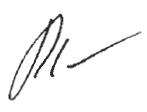 ภาคผนวก 7ตารางเปรียบเทียบหลักสูตรเดิมกับหลักสูตรปรับปรุงตารางเปรียบเทียบหลักสูตรเดิมกับหลักสูตรปรับปรุงภาคผนวก 8หนังสือเชิญผู้ทรงคุณวุฒิวิพากษ์และปรับปรุงหลักสูตร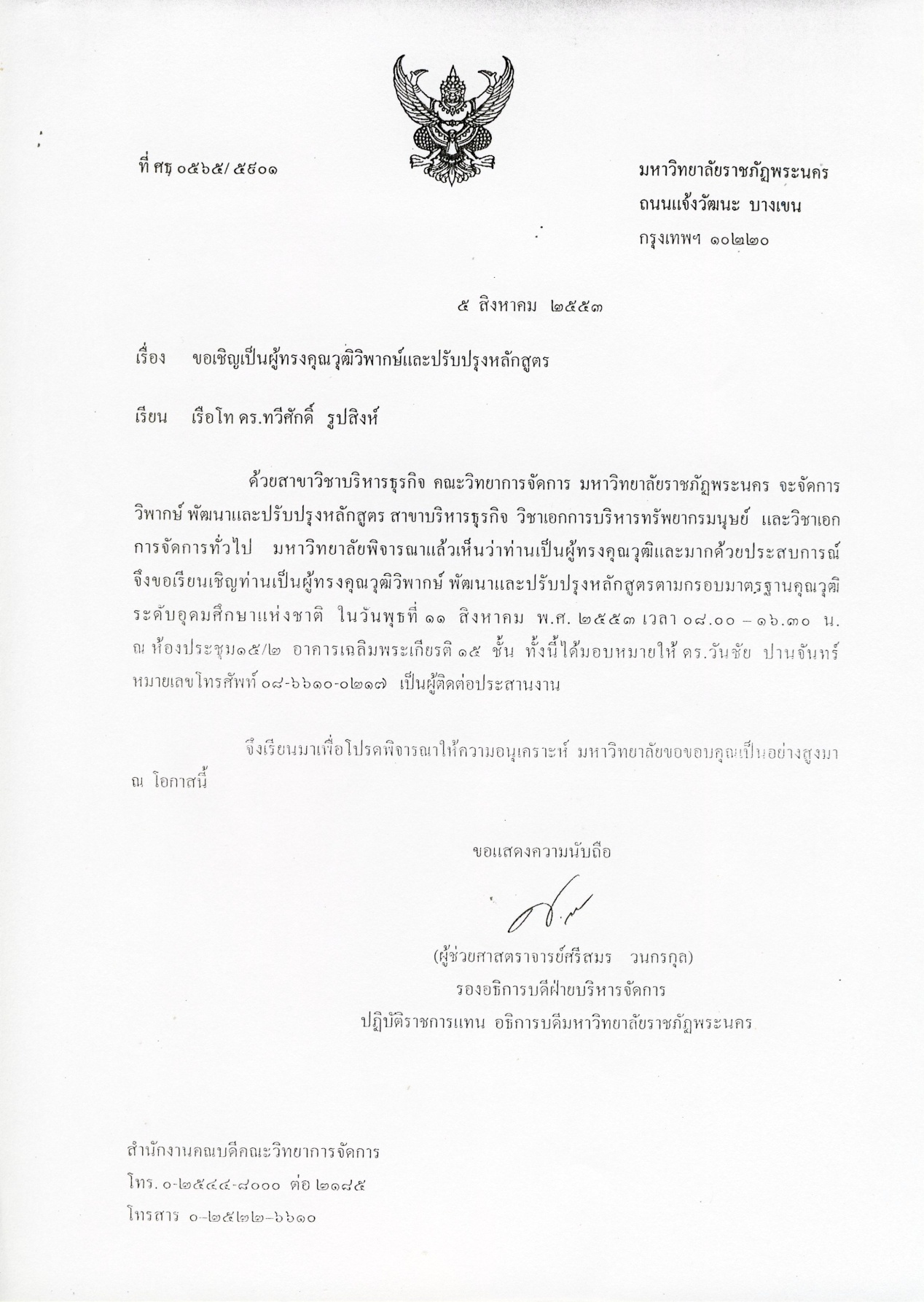 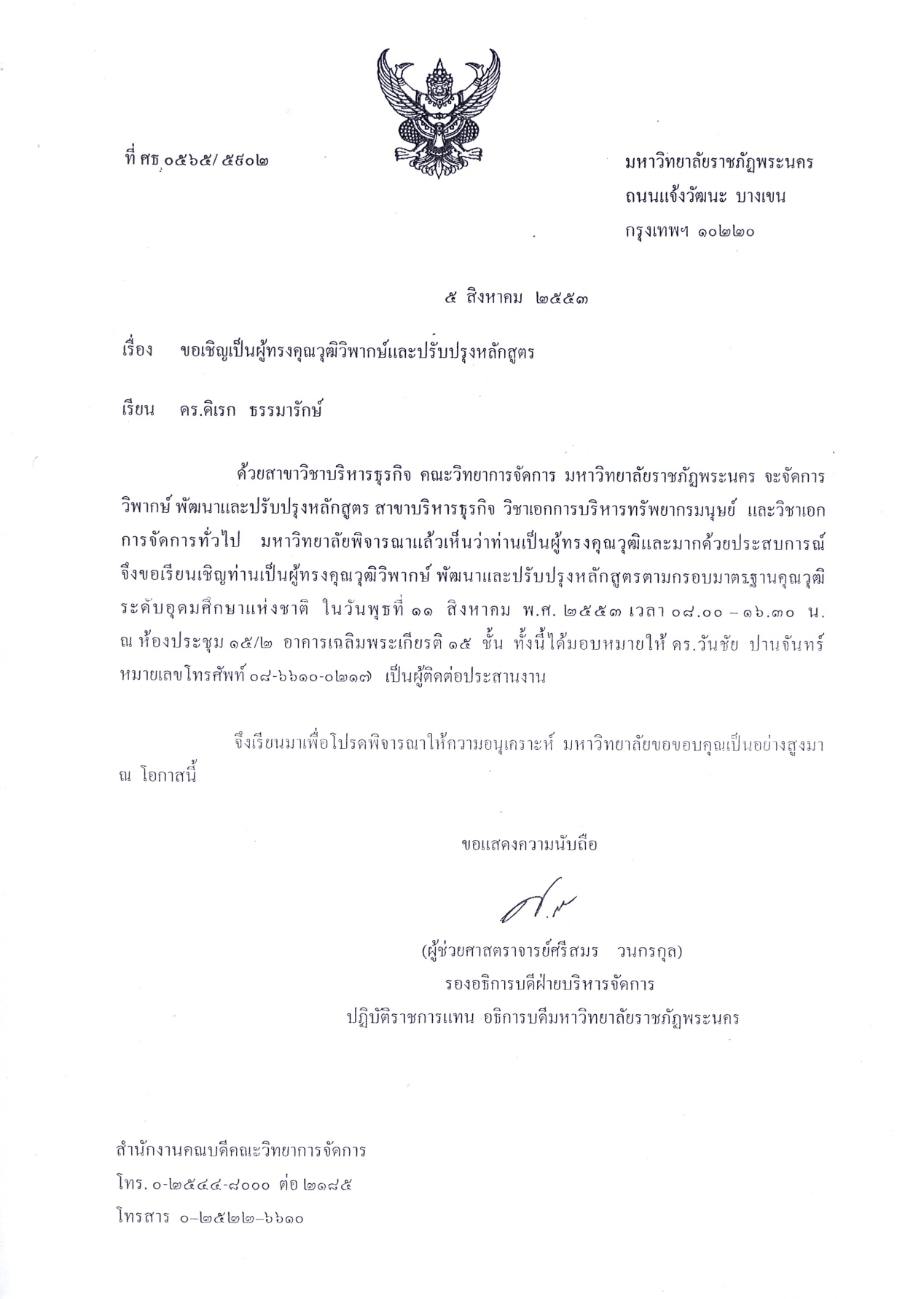 ภาคผนวก 9ตารางการปรับปรุงแก้ไขตามข้อเสนอแนะของคณะกรรมการวิพากษ์หลักสูตรตารางการปรับปรุงแก้ไขตามข้อเสนอแนะของคณะกรรมการวิพากษ์หลักสูตรหลักสูตรบริหารธุรกิจบัณฑิตสาขาวิชาการจัดการทั่วไป1.	รายชื่อผู้ทรงคุณวุฒิในการวิพากษ์หลักสูตร มีดังนี้	1.1  ดร.ดิเรก  ธรรมารักษ์	1.2  ดร.ทวีศักดิ์  รูปสิงห์2.	ข้อเสนอแนะจากผู้ทรงคุณวุฒิในการดำเนินการพัฒนาหรือปรับปรุงหลักสูตร	วันที่ 11 พฤศจิกายน 2553  ณ ห้องประชุม 15/2 อาคารเฉลิมพระเกียรติภาคผนวก 10ตารางการปรับปรุงแก้ไขตามข้อเสนอแนะของสภาวิชาการตารางการปรับปรุงแก้ไขตามข้อเสนอแนะของสภาวิชาการภาคผนวก 11ตารางการปรับปรุงแก้ไขตามข้อเสนอแนะของคณะกรรมการดำเนินงานของสภามหาวิทยาลัย  ฝ่ายกลั่นกรองหลักสูตรตารางการปรับปรุงแก้ไขตามข้อเสนอแนะของคณะกรรมการดำเนินงานของสภามหาวิทยาลัย  ฝ่ายกลั่นกรองหลักสูตรภาคผนวก 12ตารางการปรับปรุงแก้ไขตามข้อเสนอแนะของสภามหาวิทยาลัยตารางการปรับปรุงแก้ไขตามข้อเสนอแนะของสภามหาวิทยาลัยลำดับชื่อ-สกุลคุณวุฒิการศึกษามหาวิทยาลัย/สถาบันปีที่สำเร็จการศึกษาเลขประจำตัวประชาชนตำแหน่งทางวิชาการ1นางสาวพอตา  วุฒิพรชัย5101700023080ผู้ช่วยศาสตราจารย์บธ.ม.(การจัดการ)มหาวิทยาลัยเกษตรศาสตร์, 2539ศษ.บ.(ภาษาไทย)มหาวิทยาลัยศิลปากร, 25252นางเพ็ญศรี  วรรณสุข3101100337524อาจารย์บธ.ม.(การจัดการทั่วไป)มหาวิทยาลัยราชภัฏพระนคร, 2547ศศ.บ.(นิเทศศาสตร์/ประชาสัมพันธ์)สถาบันราชภัฏพระนคร, 25453นางสาววรวลัญช์  วุฒิ3130200214288อาจารย์บธ.ม.(การจัดการทั่วไป)มหาวิทยาลัยรามคำแหง, 2542ศศ.บ.(ภาษาอังกฤษ)สถาบันราชภัฏวไลยอลงกรณ์, 2539แผนการพัฒนา/เปลี่ยนแปลงกลยุทธ์ตัวบ่งชี้/หลักฐาน1.	ปรับปรุงหลักสูตรการจัดการทั่วไปให้มีมาตรฐานไม่ต่ำกว่า สกอ. กำหนด1.	พัฒนาหลักสูตรตามเกณฑ์ 	สกอ. กำหนด2.	ติดตามประเมินหลักสูตร	อย่างสม่ำเสมอ1.	เอกสารปรับปรุงหลักสูตร2.	รายงานผลการประเมิน	หลักสูตร2.	ปรับปรุงหลักสูตรให้มีความสอดคล้องกับการเปลี่ยนแปลงทางธุรกิจ1.	ติดตามการเปลี่ยนแปลงทางธุรกิจ2.	ประเมินหลักสูตรเดิม3.	สำรวจความต้องการของ	ตลาดแรงงาน1.	รายงานผลการประเมิน	ความพึงพอใจในการใช้	บัณฑิตของผู้ประกอบการ2.	รายงานการสำรวจความ	ต้องการของผู้ใช้บัณฑิต3.	พัฒนาคณาจารย์เพื่อเพิ่มพูนความรู้ความชำนาญทางด้านการจัดการทั่วไป1.	สนับสนุนให้อาจารย์และ	บุคลากรเข้าอบรม/สัมมนา	ทางวิชาการทั้งภายในและ	ภายนอก2.	สนับสนุนให้อาจารย์ทำผลงานทางวิชาการทั้งเอกสารประกอบการสอนตำรา งานวิจัย และบทความทางวิชาการ3.	สนับสนุนให้อาจารย์ให้บริการทางวิชาการแก่บุคคลและหน่วยงานภายนอก4.	สนับสนุนให้อาจารย์ศึกษาต่อ	ในระดับที่สูงขึ้น โดยจัดสรร	ทุนการศึกษาตามระเบียบ	ของมหาวิทยาลัย5.	สนับสนุนให้อาจารย์ผลิตงานวิจัย1.	การเข้าร่วมการอบรม/	สัมมนา2.	ผลงานทางวิชาการ ได้แก่ 	เอกสารประกอบการสอน  	ตำรา งานวิจัย แลบทความ
ทางวิชาการ3.	ตำแหน่งทางวิชาการของ	อาจารย์4.	ปริมาณงานบริการวิชาการ	ต่ออาจารย์ในหลักสูตร5.	จำนวนงานวิจัยต่ออาจารย์	ประจำหลักสูตร4.	พัฒนาการเรียนรู้และทักษะ	ความชำนาญในวิชาชีพของ	นักศึกษาจัดกิจกรรมการเรียนการสอน
ที่ส่งเสริมการเรียนรู้ พัฒนาทักษะทางปัญญา เจตคติที่ดี และจรรยาบรรณในการประกอบอาชีพ1.	การเข้าร่วมกิจกรรมของ	นักศึกษา2.	รายงานผลการวิจัยใน
	ชั้นเรียนที่เกี่ยวกับรูปแบบ	การพัฒนาผลสัมฤทธิ์	ทางการเรียนของนักศึกษานักศึกษาจำนวนนักศึกษาที่รับแต่ละปีการศึกษาจำนวนนักศึกษาที่รับแต่ละปีการศึกษาจำนวนนักศึกษาที่รับแต่ละปีการศึกษาจำนวนนักศึกษาที่รับแต่ละปีการศึกษาจำนวนนักศึกษาที่รับแต่ละปีการศึกษา25562557255825592560ชั้นปีที่ 18080808080ชั้นปีที่ 2-80808080ชั้นปีที่ 3--808080ชั้นปีที่ 4---8080รวม80160240320320คาดว่าจะสำเร็จการศึกษา---8080หมวดเงินปีงบประมาณที่ต้องการปีงบประมาณที่ต้องการปีงบประมาณที่ต้องการปีงบประมาณที่ต้องการปีงบประมาณที่ต้องการหมวดเงิน25562557255825592560งบบุคลากร	หมวดเงินเดือน677,280717,917760,992806,652806,652งบดำเนินการ (ตามโครงการที่พัฒนานักศึกษา)งบดำเนินการ (ตามโครงการที่พัฒนานักศึกษา)งบดำเนินการ (ตามโครงการที่พัฒนานักศึกษา)งบดำเนินการ (ตามโครงการที่พัฒนานักศึกษา)งบดำเนินการ (ตามโครงการที่พัฒนานักศึกษา)งบดำเนินการ (ตามโครงการที่พัฒนานักศึกษา)	หมวดค่าตอบแทน45,20090,400135,600180,800180,800	หมวดค่าใช้สอย43,92597,850131,775175,700175,700	หมวดค่าวัสดุ35,00070,000105,000104,000104,000	หมวดค่าสาธารณูปโภค ฯลฯ48,00072,00096,000120,000120,000งบลงทุน	หมวดครุภัณฑ์-----รวมทั้งสิ้น (บาท)จำนวนนักศึกษา (คน)80160240320320ค่าใช้จ่ายในการผลิตบัณฑิตของนักศึกษาต่อคนต่อปี (บาท)10,6186,4895,1224,4474,447ลำดับชื่อ-สกุล เลขประจำตัวประชาชนตำแหน่งทางวิชาการ คุณวุฒิการศึกษา (สาขาวิชา) มหาวิทยาลัย/สถาบัน,ปีที่สำเร็จการศึกษาผลงานทางวิชาการ, ผลงานวิจัย (สาขา) และประสบการณ์รายวิชาที่รับผิดชอบรายวิชาที่รับผิดชอบภาระการสอน(ชม./สัปดาห์/ภาคการศึกษา)ปีการศึกษาภาระการสอน(ชม./สัปดาห์/ภาคการศึกษา)ปีการศึกษาภาระการสอน(ชม./สัปดาห์/ภาคการศึกษา)ปีการศึกษาภาระการสอน(ชม./สัปดาห์/ภาคการศึกษา)ปีการศึกษาภาระการสอน(ชม./สัปดาห์/ภาคการศึกษา)ปีการศึกษาลำดับชื่อ-สกุล เลขประจำตัวประชาชนตำแหน่งทางวิชาการ คุณวุฒิการศึกษา (สาขาวิชา) มหาวิทยาลัย/สถาบัน,ปีที่สำเร็จการศึกษาผลงานทางวิชาการ, ผลงานวิจัย (สาขา) และประสบการณ์หลักสูตรนี้หลักสูตรอื่น255625572558255925601นางสาวพอตา  วุฒิพรชัยเอกสารประกอบการสอน1.ยุทธศาสตร์12121212125101700023080การบริหารการผลิต, 2549การจัดการผู้ช่วยศาสตราจารย์หนังสือ/ตำรา2.การบริหารบธ.ม.(การจัดการ)องค์การและการจัดการ, 2549การผลิตมหาวิทยาลัยเกษตรศาสตร์, 2539ผลงานวิจัยศษ.บ.(ภาษาไทย)1.วิจัยในชั้นเรียนเรื่องศึกษามหาวิทยาลัยศิลปากร, 2525ความต้องการของนักศึกษามหาวิทยาลัยราชภัฏพระนครที่มีต่อการจัดการเรียนการสอนวิชาการบริหารการผลิต, 25532.ผู้วิจัยร่วมเรื่องการติดตามประเมินผลการจัดการศึกษาตามแนวทางเรียนฟรีเรียนดีอย่างมีคุณภาพ, 25523.ผู้วิจัยร่วมเรื่องการวิจัยและพัฒนารูปแบบธุรกิจอุตสาหกรรมการท่องเที่ยวเชิงวัฒนธรรมศูนย์วัฒนธรรมพระนครระยะที่ 1,25542นางเพ็ญศรี  วรรณสุขผลงานวิจัย1.ภาวะผู้นำ1.การพัฒนา12121212123101100337524การสร้างภาพลักษณ์มหาวิทยาลัยและการทำงานบุคลิกภาพอาจารย์ราชภัฏพระนคร, 2552เป็นทีมบธ.ม.(การจัดการทั่วไป)2.การเป็นมหาวิทยาลัยราชภัฏพระนคร,ผู้ประกอบการ2547ศศ.บ.(นิเทศศาสตร์/ประชาสัมพันธ์)สถาบันราชภัฏพระนคร, 25453นางสาววรวลัญช์  วุฒิเอกสารประกอบการสอน1.การจัดการระบบสารสนเทศ121212121231302002142881.การเป็นผู้ประกอบการ, 2547ทรัพยากรมนุษย์การจัดการอาจารย์2.การจัดการธุรกิจขนาดกลางและ2.มนุษยสัมพันธ์ทรัพยากรมนุษย์บธ.ม.(การจัดการทั่วไป)ขนาดเล็ก, 2548ในองค์การมหาวิทยาลัยรามคำแหง, 2542ผลงานวิจัย3.การเป็นศศ.บ.(ภาษาอังกฤษ)1.โครงการศึกษาการบริหารผู้ประกอบการสถาบันราชภัฏวไลยอลงกรณ์, 2539งบประมาณรายรับ-รายจ่าย4.การบริหารที่เหมาะสมของมหาวิทยาลัยราชภัฏการผลิตพระนคร, 25505.ยุทธศาสตร์2.โครงการติดตามประเมินผลการจัดการการจัดการศึกษาตามแนวทาง6.การวางแผน“เรียนดี เรียนฟรีอย่างมีคุณภาพ”,และบริหาร2552โครงการ3.โครงการติดตามและประเมินผล7.สัมมนาคุณค่าของงานวิจัยของมหาวิทยาลัยการจัดการราชภัฏพระนคร ประจำปีงบประมาณพ.ศ.2548-2550, 2554ประสบการณ์2540-2543บมจ.ไอทีวี ฝ่ายรายการ2543-2546สถาบันราชภัฏวไลยอลงกรณ์2546-ปัจจุบันอาจารย์ประจำคณะวิทยาการจัดการมหาวิทยาลัยราชภัฏพระนคร4นางรัตติกร  จิตรไกรสรประสบการณ์การเป็น121212121236599008441562536-2538ผู้ประกอบการอาจารย์บจก.คริสตัลซอฟแวร์บธ.ม.(การเงินการธนาคาร)2540-ปัจจุบันมหาวิทยาลัยศรีปทุม, 2538อาจารย์ประจำคณะวิทยาการจัดการบธ.บ.(อุตสาหกรรมการบริการ)มหาวิทยาลัยราชภัฏพระนครมหาวิทยาลัยรามคำแหง, 25355นายคฑาวุฒิ  สังฆมาศเอกสารประกอบการสอน1.การเป็น121212121233499007867281.ยุทธศาสตร์การบริหารจัดการ,ผู้ประกอบการอาจารย์25532.ยุทธศาสตร์บธ.ม.(การเงินและการธนาคาร)2.การเป็นผู้ประกอบการ, 2553การจัดการมหาวิทยาลัยรามคำแหง, 25473.การวางแผนและป.บัณฑิต(วิชาชีพครู)บริหารโครงการมหาวิทยาลัยราชภัฏพระนคร, 25534.การจัดการบธ.บ.(การเงินและการธนาคาร)ธุรกิจขนาดกลางมหาวิทยาลัยรามคำแหง, 2543และขนาดย่อมลำดับชื่อ-สกุล เลขประจำตัวประชาชนตำแหน่งทางวิชาการ คุณวุฒิการศึกษา (สาขาวิชา) มหาวิทยาลัย/สถาบัน,ปีที่สำเร็จการศึกษาผลงานทางวิชาการ, ผลงานวิจัย (สาขา) และประสบการณ์รายวิชาที่รับผิดชอบรายวิชาที่รับผิดชอบภาระการสอน(ชม./สัปดาห์/ภาคการศึกษา)ปีการศึกษาภาระการสอน(ชม./สัปดาห์/ภาคการศึกษา)ปีการศึกษาภาระการสอน(ชม./สัปดาห์/ภาคการศึกษา)ปีการศึกษาภาระการสอน(ชม./สัปดาห์/ภาคการศึกษา)ปีการศึกษาภาระการสอน(ชม./สัปดาห์/ภาคการศึกษา)ปีการศึกษาลำดับชื่อ-สกุล เลขประจำตัวประชาชนตำแหน่งทางวิชาการ คุณวุฒิการศึกษา (สาขาวิชา) มหาวิทยาลัย/สถาบัน,ปีที่สำเร็จการศึกษาผลงานทางวิชาการ, ผลงานวิจัย (สาขา) และประสบการณ์หลักสูตรนี้หลักสูตรอื่น255625572558255925601นางสาวกิตติวรรณ  สินธุนาวาเอกสารประกอบการสอน1.ยุทธศาสตร์1.การจัดการ121212121231012014624991.ยุทธศาสตร์การบริหาร, 2552การจัดการการเงินและอาจารย์2.การเป็นผู้ประกอบการ, 25522.การเป็นบัญชีเพื่อการPh.D.(Education)3.การจัดการการเงินและบัญชีผู้ประกอบการตัดสินใจThe University of Sydney, 2009เพื่อการตัดสินใจ, 25542.ความGraduate Diploma of Science4.ความคล่องแคล่วในภาษาอังกฤษคล่องแคล่ว(Interdisciplinary Studies)เชิงวิทยาการ, 2553ในภาษาอังกฤษEdith Cowan University5.สัมมนาการวิจัยในการจัดการเชิงวิทยาการAustralia, 2003เทคโนโลยี, 25533.สัมมนาการวิจัยบธ.ม.(การเงิน)6.สัมมนาผลงานวิจัยและประเมินในการจัดการจุฬาลงกรณ์มหาวิทยาลัย, 2540โครงการวิจัยและพัฒนา, 2553เทคโนโลยีบธ.บ.(การเงินและการธนาคาร)ผลงานวิจัย4.สัมมนาผลงานมหาวิทยาลัยธรรมศาสตร์, 25351.Change and ChangeวิจัยและประเมินManagement in  HigherโครงการวิจัยEducation in Thailand, 2009และพัฒนา2.Professional Development forearly Career teachers in highereducation : a comparativestudy in Thai and VietnameseContexts, 20103.Understanding the roles ofleaders impacting uponHuman Resource Management (HRM), 20104.คณะกรรมการทำงานวิจัย เรื่องแนวทางพัฒนาและแก้ไขปัญหาสถาบันอุดมศึกษากลุ่มใหม่ของสำนักงานคณะกรรมการการอุดมศึกษา, 25532นางชลลดา  พึงรำพรรณเอกสารประกอบการสอน1.การจัดการ1.การวางแผน6666635001000191371.การบริหารทรัพยากรมนุษย์, 2548ทรัพยากรมนุษย์และนโยบายผู้ช่วยศาสตราจารย์2.การวางแผนและนโยบายด้าน2.จิตวิทยาด้านทรัพยากรพบ.ม.(การพัฒนาทรัพยากรมนุษย์)ทรัพยากรมนุษย์, 2555องค์การมนุษย์สถาบันบัณฑิตพัฒนบริหารศาสตร์,หนังสือ/ตำรา2.สัมมนา2539จิตวิทยาธุรกิจ, 2548การจัดการวท.บ.(จิตวิทยา)ผลงานวิจัยทรัพยากรมนุษย์มหาวิทยาลัยเชียงใหม่, 25311.การประเมินสมรรถนะของนักบริหารทรัพยากรมนุษย์ของนักศึกษาแขนงวิชาการบริหารทรัพยากรมนุษย์,25532.ผู้วิจัยร่วมเรื่องการวิจัยและพัฒนารูปแบบธุรกิจอุตสาหกรรมการท่องเที่ยวเชิงวัฒนธรรมศูนย์วัฒนธรรมพระนครระยะที่ 1,25543.ผู้วิจัยร่วมเรื่องการพัฒนาหลักสูตรการฝึกอบรมการจัดการอุตสาหกรรมการท่องเที่ยวเชิงวัฒนธรรม :ศูนย์วัฒนธรรมพระนคร มหาวิทยาลัยราชภัฏพระนคร, 2555ประสบการณ์2533-2540สำนักงานคณะกรรมการป้องกันและปราบปรามยาเสพติด (ปปส.)สำนักนายกรัฐมนตรี2541-ปัจจุบันคณะวิทยาการจัดการ มหาวิทยาลัยราชภัฏพระนคร3นายชินวงศ์  ศรีงามเอกสารประกอบการสอน1.สถิติและ121212121237701003453261.สถิติและการวิจัยทางธุรกิจ, 2551การวิจัยทางธุรกิจอาจารย์2.ยุทธศาสตร์การบริหารจัดการ,2.ยุทธศาสตร์Ph.D.(Education)2551การจัดการThe University of Southหนังสือ/ตำราAustralia, 2002สถิติและการวิจัยทางธุรกิจ, 2553ค.ม.(นิเทศการศึกษาและพัฒนาผลงานวิจัยหลักสูตร)1.A Synthesis of Researchจุฬาลงกรณ์มหาวิทยาลัย, 2528Results in the Area of Logisticsกศ.บ.(ภาษาอังกฤษ)Management : Case study ofเกียรตินิยม อันดับ 2 Phranakhon Rajabhat Universityมหาวิทยาลัยศรีนครินทรวิโรฒ,in Bangkok, 200925232. The Development ofBusiness Model for CulturalTourism Industry : PhranakhonCultural Center (P.C.C.),Phranakhon Rajabhat University,20103.การวิจัยและพัฒนารูปแบบธุรกิจอุตสาหกรรมท่องเที่ยวเชิงวัฒนธรรม :ศูนย์วัฒนธรรมพระนคร มหาวิทยาลัยราชภัฏพระนคร ระยะที่ 1, 2554ประสบการณ์2523-2532อาจารย์โรงเรียนประจวบวิทยาลัยกรมสามัญศึกษา กระทรวงศึกษาธิการ2532-2540ศึกษานิเทศก์ สำนักงานคณะกรรมการการศึกษาเอกชน (สช.)กระทรวงศึกษาธิการ2540-2548ศึกษานิเทศก์สำนักงานบริหารการศึกษานอกโรงเรียน (กศน.)กระทรวงศึกษาธิการ2548-ปัจจุบันอาจารย์ประจำคณะวิทยาการจัดการมหาวิทยาลัยราชภัฏพระนคร4นางสาวมณภร เอกสารประกอบการสอน1.การพัฒนา1.การจัดการธุรกิจ1212121212มนุญศาสตรสาทรยุทธศาสตร์การจัดการ, 2555และออกแบบขนาดกลางและ3409900528647ประสบการณ์องค์การขนาดย่อมอาจารย์2543-25452.ยุทธศาสตร์2.การวางแผนและMPM(Management)รักษาการหัวหน้างานสารสนเทศการจัดการบริหารโครงการKeller Graduate School ofสำนักงานกองทุนฟื้นฟูและพัฒนา3.การบริหารManagement เกษตรกร กรุงเทพฯการผลิตDeVry University USA, 20002545-2547ศศ.บ.(ออกแบบนิเทศศิลป์)เจ้าหน้าที่บริหารทั่วไปสถาบันราชภัฏพระนคร, 2540ทบวงมหาวิทยาลัย2547-ปัจจุบันอาจารย์ประจำคณะวิทยาการจัดการมหาวิทยาลัยราชภัฏพระนคร5นางนัยนา วงศ์จรรยาผลงานทางวิชาการ1.การจัดการ1.การพัฒนา121212121231006028273061.ภาวะผู้นำ, 2545ทรัพยากรมนุษย์บุคลิกภาพรองศาสตราจารย์2.การเปลี่ยนแปลงทางวัฒนธรรม2.การเป็น2.การประเมินD.P.A.(Doctor of Publicและสังคมไทย, 2545ผู้ประกอบการผลการปฏิบัติงานAdministration)3.การบริหารทรัพยากรมนุษย์, 25503.การบริหารNorth Philippine University,4.การบริหารจัดการโครงการ, 2550สำนักงานPhilippine, 2009ผลงานวิจัย4.การพัฒนาศศ.ม.(การบริหารการศึกษา)1.การบริหารจัดการที่ดีของกองทุนประสิทธิภาพมหาวิทยาลัยรามคำแหง, 2540หมู่บ้านเขตบางขุนเทียนในการทำงานกศ.บ.(สังคมศึกษา)กรุงเทพมหานคร, 25475.การวางแผนและมหาวิทยาลัยศรีนครินทรวิโรฒ,2.โครงการวิจัยประชาธิปไตยบริหารโครงการ2522โรงเรียนการเมืองสีขาว, 25536นางสาวปริยาภร  เอี่ยมสำลี1.การเป็น1.การสร้างทีมงาน12121212123120600084993ผู้ประกอบการอาจารย์2.ภาวะผู้นำและกศ.ม.(การบริหารการศึกษา)การทำงานเป็นทีมมหาวิทยาลัยรามคำแหง, 25463.องค์การและศศ.บ.(การจัดการทั่วไป)การจัดการวิทยาลัยครูสวนสุนันทา, 25344.จริยธรรมทางธุรกิจ5.มนุษยสัมพันธ์ในองค์การ6.การจัดการธุรกิจขนาดกลางและขนาดย่อม7นางสาวพอตา  วุฒิพรชัยเอกสารประกอบการสอน1.ยุทธศาสตร์12121212125101700023080การบริหารการผลิต, 2549การจัดการผู้ช่วยศาสตราจารย์หนังสือ/ตำรา2.การบริหารบธ.ม.(การจัดการ)องค์การและการจัดการ, 2549การผลิตมหาวิทยาลัยเกษตรศาสตร์, 2539ผลงานวิจัยศษ.บ.(ภาษาไทย)1.วิจัยในชั้นเรียนเรื่องศึกษามหาวิทยาลัยศิลปากร, 2525ความต้องการของนักศึกษามหาวิทยาลัยราชภัฏพระนครที่มีต่อการจัดการเรียนการสอนวิชาการบริหารการผลิต, 25532.ผู้วิจัยร่วมเรื่องการติดตามประเมินผลการจัดการศึกษาตามแนวทางเรียนฟรีเรียนดีอย่างมีคุณภาพ, 25523.ผู้วิจัยร่วมเรื่องการวิจัยและพัฒนารูปแบบธุรกิจอุตสาหกรรมการท่องเที่ยวเชิงวัฒนธรรมศูนย์วัฒนธรรมพระนครระยะที่ 1,25548นางสาวพัชรี  ฉลาดธัญกิจเอกสารประกอบการสอน1.การเป็น12121212123679900223577ความรู้เบื้องต้นเกี่ยวกับการประกอบผู้ประกอบการผู้ช่วยศาสตราจารย์ธุรกิจ, 25492.การบริหารบธ.ม.(การเงินและการธนาคาร)หนังสือ/ตำราการผลิตมหาวิทยาลัยศรีปทุม, 2538การบริหารการผลิต, 2549บธ.บ.(การจัดการทั่วไป)ประสบการณ์มหาวิทยาลัยสุโขทัยธรรมาธิราช,2539-25402535เจ้าหน้าที่วิเคราะห์นโยบายและแผนสำนักงานคณะกรรมการพัฒนาการเศรษฐกิจและสังคมแห่งชาตินักวิชาการภาษี ฝ่ายตรวจและประเมินผล สำนักงานสรรพากรจังหวัดพิษณุโลก กรมสรรพากร2540-ปัจจุบันอาจารย์ประจำคณะวิทยาการจัดการมหาวิทยาลัยราชภัฏพระนครเจ้าหน้าที่พัสดุคณะวิทยาการจัดการมหาวิทยาลัยราชภัฏพระนคร9นายยงยุทธ  เกษสาครเอกสารประกอบการสอน1.ภาวะผู้นำ1.ภาษากับ121212121231005027332611.เทคนิคการฝึกอบรมและและการทำงานวัฒนธรรมรองศาสตราจารย์ การประชุม, 2547เป็นทีม2.การพัฒนาสาขาบริหารธุรกิจ2.การพัฒนาบุคคลและการฝึกอบรม,2.สถิติและการทรัพยากรมนุษย์ค.ม.(นิเทศการศึกษาและ2551วิจัยทางธุรกิจ3.การวางแผนการพัฒนาหลักสูตร)หนังสือ/ตำราและนโยบายจุฬาลงกรณ์มหาวิทยาลัย, 25301.ภาวะผู้นำและการทำงานเป็นทีม,ทางด้านCert.in Ed.(Distance Learning)2554ทรัพยากรมนุษย์Distance Education Centre,2.วิธีวิจัยทางธุรกิจ, 25494.สัมมนาการW.A.&Production Service3.การวางแผนและนโยบายทางด้านจัดการทรัพยากรBranch, Queenslandทรัพยากรมนุษย์, 2551มนุษย์Australia,19854.วิธีวิจัยทางธุรกิจ : สถิติและCert. in Ed.(Distance learning)การวิจัยทางธุรกิจ, 2553Technical CorrespondenceผลงานวิจัยInstitute New - Zealand, 19841.ความสัมพันธ์ระหว่างศักยภาพของกศ.บ.(ภาษาอังกฤษ)อาจารย์ประจำตามสัญญากับการมหาวิทยาลัยศรีนครินทรวิโรฒปฏิบัติงานตามพันธกิจของอาจารย์(บางเขน), 2522ระดับอุดมศึกษาของมหาวิทยาลัยราชภัฏในเขตกรุงเทพมหานคร, 25512.ศักยภาพของอาจารย์ประจำตามสัญญากับการพัฒนาคุณภาพการจัดการศึกษาระดับอุดมศึกษามหาวิทยาลัยราชภัฏพระนคร, 25493.การติดตามผลการจัดกิจกรรมกลุ่มวิชาปฏิบัติการและฝึกประสบการณ์วิชาชีพการจัดการทั่วไปมหาวิทยาลัยราชภัฏสวนดุสิต, 25474.การสำรวจความต้องการจำเป็นบัณฑิตสาขาวิชาการจัดการทั่วไปคณะวิทยาการจัดการมหาวิทยาลัยราชภัฏสวนดุสิต, 25475.การศึกษาความคาดหวังของนักศึกษาโปรแกรมวิชาการจัดการทั่วไปที่มีต่อการดำเนินงานของคณะวิทยาการจัดการ มหาวิทยาลัยราชภัฏสวนดุสิต, 25466.การศึกษาบทบาทภาวะผู้นำภายใต้สภาวะความเปลี่ยนแปลงโครงสร้างองค์การ, 2546ประสบการณ์2522-2523หัวหน้าหมวดวิชาภาษาต่างประเทศโรงเรียนหินกองวิทยาคมจังหวัดสระบุรี2544-2547หัวหน้าโปรแกรมวิชาการจัดการทั่วไปคณะวิทยาการจัดการ มหาวิทยาลัยราชภัฏสวนดุสิต2547-ปัจจุบันอาจารย์ประจำคณะวิทยาการจัดการมหาวิทยาลัยราชภัฏพระนคร10นางรัตติกร  จิตรไกรสรประสบการณ์การเป็น121212121236599008441562536-2538ผู้ประกอบการอาจารย์บจก.คริสตัลซอฟแวร์บธ.ม.(การเงินการธนาคาร)2540-ปัจจุบันมหาวิทยาลัยศรีปทุม, 2538อาจารย์ประจำคณะวิทยาการจัดการบธ.บ.(อุตสาหกรรมการบริการ)มหาวิทยาลัยราชภัฏพระนครมหาวิทยาลัยรามคำแหง, 253511นางสาวโรจนี  พิริยะเวชากุลเอกสารประกอบการสอน1.มนุษยสัมพันธ์12121212123101500419129มนุษยสัมพันธ์ในองค์การ, 2549ในการทำงานอาจารย์ผลงานวิจัย2.การพัฒนาศศ.ม.(เศรษฐศาสตร์สหกรณ์)ความภักดีของลูกจ้างชั่วคราวประสิทธิภาพมหาวิทยาลัยเกษตรศาสตร์, 2547ที่ปฏิบัติงานในมหาวิทยาลัยราชภัฏในการทำงานค.บ.(คอมพิวเตอร์ศึกษา)พระนคร, 25543.พฤติกรรมวิทยาลัยครูบ้านสมเด็จเจ้าพระยา,ประสบการณ์องค์การ25322536-25394.ภาวะผู้นำและศบ.บ.(บริหารธุรกิจ)หัวหน้าหมวดวิชาธุรกิจศึกษาการทำงานเป็นทีมมหาวิทยาลัยเชียงใหม่, 25272545-25475.องค์การและกรรมการศูนย์บริการการศึกษาการจัดการแหลมทอง จังหวัดปทุมธานี2551-2552กรรมการศูนย์บริการการศึกษารามสแควร์ปัจจุบันอาจารย์ประจำคณะวิทยาการจัดการมหาวิทยาลัยราชภัฏพระนคร12นายวีระศักดิ์  บรรณาธรรม1.การจัดการ12121212123100500241400แรงงานสัมพันธ์อาจารย์และกฎหมายค.ม.(การอุดมศึกษา)แรงงานจุฬาลงกรณ์มหาวิทยาลัย, 25292.กฎหมายธุรกิจน.ม.(นิติศาสตร์)สำหรับมหาวิทยาลัยรามคำแหง, 2550ผู้ประกอบการค.บ.(ภาษาไทย)จุฬาลงกรณ์มหาวิทยาลัย, 2523น.บ.(นิติศาสตร์)มหาวิทยาลัยธรรมศาสตร์, 2531ศศ.บ.(รัฐศาสตร์)มหาวิทยาลัยรามคำแหง, 253113นางนงนุช  ไพบูลย์รัตนานนท์ประสบการณ์1.การวางแผน121212121231020006097522547-2553และบริหารอาจารย์กรมการฝึกหัดครูโครงการบธ.ม.(การจัดการทั่วไป)กระทรวงศึกษาธิการ2.การจัดการมหาวิทยาลัยราชภัฏพระนคร, 25502553-ปัจจุบันทรัพยากรมนุษย์ศศ.บ.(การจัดการทั่วไป)อาจารย์ประจำคณะวิทยาการจัดการวิทยาลัยครูสวนสุนันทา, 2533มหาวิทยาลัยราชภัฏพระนคร14นายพรเลิศ  อาภานุทัตเอกสารประกอบการสอน1.การจัดการ1.การบริหาร12121212123100700255447การจัดการเชิงกลยุทธ์, 2551ทรัพยากรมนุษย์ค่าตอบแทนผู้ช่วยศาสตราจารย์หนังสือ/ตำรา2.ภาวะผู้นำและ2.การบริหารปร.ด.(บริหารการพัฒนา)ระเบียบวิธีวิจัย, 2551การทำงานเป็นทีมผลงานสถาบันบัณฑิตพัฒนบริหารศาสตร์,ผลงานวิจัย3.สถิติและ3.การสร้าง25461.แนวทางและข้อเสนอแนะการวิจัยทางธุรกิจทีมงานพบ.ม.(รัฐประศาสนศาสตร์)การประยุกต์ใช้นาโนเทคโนโลยีกับสถาบันบัณฑิตพัฒนบริหารศาสตร์,อุตสาหกรรมอาหาร, 2551 25382.Factors Influencing Food บธ.ม.(บริหารธุรกิจ)Safety Management Systemมหาวิทยาลัยสงขลานครินทร์,Adoption in Food Manufacturing2534Firms : Model Developmentวท.บ.(เทคโนโลยีการอาหาร)& Testing, 2009จุฬาลงกรณ์มหาวิทยาลัย, 25203.การประยุกต์ใช้นาโนเทคโนโลยีกับอุตสาหกรรมอาหาร, 25524.การศึกษาความต้องการทรัพยากรมนุษย์และการจัดทำแผนทรัพยากรมนุษย์ด้านพลังงาน : กรณีการใช้พลังงานอย่างมีประสิทธิภาพ, 25505.A Study of Human ResourceDevelopment for Middle andHigher Level Employees inthe Food Industry to EnhanceProductivity andCompetitiveness in Thailand,20066.ยุทธศาสตร์การพัฒนาคุณภาพกำลังคนระดับกลางและสูงเพื่อเพิ่มผลิตภาพในการแข่งขันของอุตสาหกรรมอาหารของประเทศ,25487.การประเมินมหาวิทยาลัยในกำกับของรัฐ, 2545ประสบการณ์รองอธิการบดีฝ่ายวิชาการและประกันคุณภาพการศึกษามหาวิทยาลัยราชภัฏสงขลารองอธิการบดีฝ่ายวิชาการมหาวิทยาลัยราชภัฏสงขลาผู้อำนวยการสำนักส่งเสริมวิชาการและงานทะเบียน มหาวิทยาลัยราชภัฏสงขลารองคณบดีฝ่ายพัฒนาคณะวิทยาการจัดการมหาวิทยาลัยราชภัฏสงขลารองคณบดีฝ่ายวิชาการคณะวิทยาการจัดการมหาวิทยาลัยราชภัฏสงขลากรรมการสภามหาวิทยาลัยราชภัฏสงขลา15นางสาววรวลัญช์  วุฒิเอกสารประกอบการสอน1.การจัดการ1.ระบบสารสนเทศ121212121231302002142881.การเป็นผู้ประกอบการ, 2547ทรัพยากรมนุษย์การจัดการอาจารย์2.การจัดการธุรกิจขนาดกลางและ2.มนุษยสัมพันธ์ทรัพยากรมนุษย์บธ.ม.(การจัดการทั่วไป)ขนาดเล็ก, 2548ในองค์การมหาวิทยาลัยรามคำแหง, 2542ผลงานวิจัย3.การเป็นศศ.บ.(ภาษาอังกฤษ)1.โครงการศึกษาการบริหารผู้ประกอบการสถาบันราชภัฏวไลยอลงกรณ์, 2539งบประมาณรายรับ-รายจ่าย4.การบริหารที่เหมาะสมของมหาวิทยาลัยราชภัฏการผลิตพระนคร, 25505.ยุทธศาสตร์2.โครงการติดตามประเมินผลการจัดการการจัดการศึกษาตามแนวทาง6.การวางแผน“เรียนดี เรียนฟรีอย่างมีคุณภาพ”,และบริหาร2552โครงการ3.โครงการติดตามและประเมินผล7.สัมมนาคุณค่าของงานวิจัยของมหาวิทยาลัยการจัดการราชภัฏพระนคร ประจำปีงบประมาณพ.ศ.2548-2550, 2554ประสบการณ์2540-2543บมจ.ไอทีวี ฝ่ายรายการ2543-2546สถาบันราชภัฏวไลยอลงกรณ์2546-ปัจจุบันอาจารย์ประจำคณะวิทยาการจัดการมหาวิทยาลัยราชภัฏพระนคร16นายเกรียงไกร  โพธิ์มณี1.การจัดการ12121212123100503841408แรงงานสัมพันธ์อาจารย์และกฎหมายปร.ด.(ยุทธศาสตร์การพัฒนา)แรงงานมหาวิทยาลัยราชภัฏพระนคร, 25522.ยุทธศาสตร์บธ.ม.(การจัดการทั่วไป)การจัดการมหาวิทยาลัยรังสิต, 2547บธ.บ.(การตลาด)มหาวิทยาลัยรังสิต, 254317นางนัชส์ณภัทร์  เจียมวิจิตรเอกสารประกอบการสอน1.ยุทธศาสตร์1.การสรรหา1212121212อาจารย์ยุทธศาสตร์การบริหารจัดการ, 2553การจัดการและการคัดเลือก4101700091818ผลงานวิจัยทรัพยากรมนุษย์ปร.ด.(บริหารธุรกิจ)Influences of Patterns of2.การพัฒนามหาวิทยาลัยรามคำแหง, 2553Strategy Formation andทรัพยากรมนุษย์กจ.ม.(การเป็นผู้ประกอบการ)Performance of Medium-Sizedมหาวิทยาลัยมหิดล, 2548Enterprises in the Foodศศ.บ.(ภาษาอังกฤษธุรกิจ)Manufacturing Industry มหาวิทยาลัยอัสสัมชัญ, 2546in Thailand, 2552ประสบการณ์ผู้ทรงคุณวุฒิตรวจสอบเครื่องมือวิจัยอาจารย์ผู้ให้คำปรึกษาวิทยานิพนธ์หลักสูตรปริญญาเอกอาจารย์ที่ปรึกษาร่วมโครงการบัณฑิตมหาวิทยาลัยราชภัฏพระนคร18นางเพ็ญศรี  วรรณสุขผลงานวิจัย1.ภาวะผู้นำ1.การพัฒนา12121212123101100337524การสร้างภาพลักษณ์มหาวิทยาลัยและการทำงานบุคลิกภาพอาจารย์ราชภัฏพระนคร, 2552เป็นทีม2.การประเมินผลบธ.ม.(การจัดการทั่วไป)2.การเป็นการปฏิบัติงานมหาวิทยาลัยราชภัฏพระนคร,ผู้ประกอบการของพนักงาน2547ศศ.บ.(นิเทศศาสตร์/ประชาสัมพันธ์)สถาบันราชภัฏพระนคร, 254519นางสาวสุกัญญา  ตั้งประเสริฐเอกสารประกอบการสอน1.การเป็น1.การบริหาร12121212123140500056815การบริหารงานสำนักงาน, 2550ผู้ประกอบการค่าตอบแทนอาจารย์ประสบการณ์2.จิตวิทยา2.การสรรหาบธ.ม.(บริหารธุรกิจ)2534-2537องค์การและการคัดเลือกมหาวิทยาลัยรามคำแหง, 2545ครูผู้สอนโรงเรียนจิระศาสตร์วิทยา3.การบริหารทรัพยากรมนุษย์บธ.บ.(การจัดการทั่วไป)2537-2544สำนักงานวิทยาลัยครูพระนครศรีอยุธยา,ครูผู้สอนโรงเรียนบริหารธุรกิจอยุธยา25352544-2545อาจารย์อัตราจ้างสถาบันราชภัฏวไลยอลงกรณ์2546-2553อาจารย์ประจำตามสัญญามหาวิทยาลัยราชภัฏพระนคร2552-ปัจจุบันพนักงานมหาวิทยาลัยคณะวิทยาการจัดการมหาวิทยาลัยราชภัฏพระนคร20นางสุบัน  บัวขาวผลงานวิจัย1.การเป็น1.ระบบสารสนเทศ1212121212340304003107921.การติดตามประเมินผลการจัดผู้ประกอบการการจัดการอาจารย์การศึกษาตามแนวทาง “เรียนดี2.สถิติและทรัพยากรมนุษย์บธ.ม.(ระบบสารสนเทศเรียนฟรี อย่างมีคุณภาพ” (ผู้วิจัยร่วม),การวิจัยทางธุรกิจเพื่อการจัดการ)25523.ระบบมหาวิทยาลัยสยาม,25432.การติดตามผลการพัฒนาบุคลากรสารสนเทศบธ.บ.(การบัญชี)จากการศึกษาดูงานและเพื่อการจัดการวิทยาลัยภาคกลาง,2539ฝึกอบรม ณ ต่างประเทศของบุคลากรมหาวิทยาลัยราชภัฏพระนคร ปี 2540-2550 (หัวหน้าโครงการ),25543.โครงการวิจัยและพัฒนารูปแบบธุรกิจอุตสาหกรรมการท่องเที่ยวเชิงวัฒนธรรม : ศูนย์วัฒนธรรมและการท่องเที่ยว มหาวิทยาลัยราชภัฏพระนคร ระยะที่ 1 (ผู้วิจัยร่วม), 2554ประสบการณ์2550-2551หัวหน้างานประกันคุณภาพการศึกษาสำนักอธิการ2552-2554หัวหน้างานประกันคุณภาพการศึกษาสำนักส่งเสริมวิชาการและงานทะเบียนหัวหน้างานพัสดุ สำนักส่งเสริมวิชาการและงานทะเบียนผู้ช่วยผู้อำนวยการโครงการศูนย์บริการการศึกษา21นางสาวรุจิภา  สินสมบูรณ์ทองเอกสารประกอบการสอน1.การเป็น1.การสร้างทีมงาน12121212123709700064881ธุรกิจระหว่างประเทศ, 2548ผู้ประกอบการอาจารย์ประสบการณ์2.การบริหารบธ.ม.(ธุรกิจระหว่างประเทศ)2545-ปัจจุบันการผลิตมหาวิทยาลัยอีสเทอร์นเอเชีย,อาจารย์ประจำคณะวิทยาการจัดการ3.ยุทธศาสตร์2545มหาวิทยาลัยราชภัฏพระนครการจัดการวศ.บ.(เคมี)4.ธุรกิจระหว่างสถาบันเทคโนโลยีราชมงคล, 2544ประเทศ5.การจัดการธุรกิจขนาดกลางและขนาดย่อม22นายณรงค์ฤทธิ์  ประสานตรีประสบการณ์1.ยุทธศาสตร์1.การจัดการระบบ12121212123440900685832536-2537การจัดการเครือข่ายธุรกิจอาจารย์วิศวกรไฟฟ้า2.การจัดการด้วยคอมพิวเตอร์กจ.ม.(การจัดการพาณิชย์บจก.เซนเตอร์คอบโททรัพยากรมนุษย์2.การจัดระบบอิเล็กทรอนิกส์)2537-25393.การพัฒนาเครือข่ายและมหาวิทยาลัยมหิดล, 2548วิศวกรไฟฟ้าและออกแบบการสื่อสารข้อมูลวศ.บ.(วิศวกรรมไฟฟ้า)บจก.MEC (Thailand)องค์การธุรกิจด้วยมหาวิทยาลัยศรีปทุม, 2536คอมพิวเตอร์2539-25414.การบริหารวิศวกรโครงการ บจก.AOKIการผลิต2541-25435.การใช้วิศวกรโครงการ บจก.Kumaka gumiคอมพิวเตอร์2542-2547เพื่อการบริหารผู้จัดการโครงการบจก.เหลียงชิ(ประเทศไทย)2547-2548ผู้จัดการโครงการบจก.Nervana Food2548-ปัจจุบันอาจารย์ประจำคณะวิทยาการจัดการมหาวิทยาลัยราชภัฏพระนคร23นางสาวอรมน  ปั้นทองผลงานวิจัย1.ยุทธศาสตร์121212121231006030884771.การพัฒนาบัญชีเศรษฐกิจพอเพียง,การจัดการอาจารย์25522.การเป็นพบ.ม.(รัฐประศาสนศาสตร์)2.ปัจจัยที่มีอิทธิพลต่อศักยภาพผู้ประกอบการสถาบันบัณฑิตพัฒนบริหารศาสตร์,การเรียนรู้ของนักศึกษาปริญญาตรี,3.สถิติและ25412550การวิจัยทางธุรกิจบธ.ม.(การจัดการการตลาด)มหาวิทยาลัยธุรกิจบัณฑิตย์, 2550ศ.บ.(การเงินการคลัง)จุฬาลงกรณ์มหาวิทยาลัย, 253224นายคฑาวุฒิ  สังฆมาศเอกสารประกอบการสอน1.การเป็น121212121233499007867281.ยุทธศาสตร์การบริหารจัดการ,ผู้ประกอบการอาจารย์25532.ยุทธศาสตร์บธ.ม.(การเงินและการธนาคาร)2.การเป็นผู้ประกอบการ, 2553การจัดการมหาวิทยาลัยรามคำแหง, 25473.การวางแผนและป.บัณฑิต(วิชาชีพครู)บริหารโครงการมหาวิทยาลัยราชภัฏพระนคร, 25534.การจัดการบธ.บ.(การเงินและการธนาคาร)ธุรกิจขนาดกลางมหาวิทยาลัยรามคำแหง, 2543และขนาดย่อม25นายอรรถพร  พฤทธิพงษ์เอกสารประกอบการสอน1.จริยธรรม121212121231005015403711.ธุรกิจระหว่างประเทศ, 2552ทางธุรกิจอาจารย์2.จริยธรรมทางธุรกิจ, 25522.ยุทธศาสตร์MIB.(Master of InternationalผลงานวิจัยการจัดการBusiness) 1.การประเมินหลักสูตร3.ธุรกิจUniversity of Wollongong,บริหารธุรกิจบัณฑิตสาขาวิชาระหว่างประเทศAustralia, 2005การบริหารธุรกิจ(หลักสูตรปรับปรุงCert. 3 in E-Business,พ.ศ.2549), 2553-ปัจจุบันSterling Collage, Australia, 20062.การศึกษาคุณลักษณะบัณฑิตบธ.บ.(การตลาด)ที่พึงประสงค์ของผู้สำเร็จการศึกษามหาวิทยาลัยธุรกิจบัณฑิตย์, 2543คณะวิทยาการจัดการ มหาวิทยาลัยราชภัฏพระนคร ตามความคิดเห็นของสถานประกอบการ, 2553-ปัจจุบัน26นายไพโรจน์  บุตรชีวันประสบการณ์1.การเป็น121212121231005019026712543-2544ผู้ประกอบการอาจารย์เจ้าหน้าที่การเงิน-บัญชี2.ยุทธศาสตร์บธ.ม.(การจัดการ)โรงเรียนจิตรลดา (ในเขตพระราชฐานการจัดการมหาวิทยาลัยศรีนครินทรวิโรฒ,จิตรลดารโหฐาน)3.การใช้25502544-2550คอมพิวเตอร์บธ.บ.(การจัดการ)เจ้าหน้าที่การบุคคลเพื่อการบริหารสถาบันเทคโนโลยีราชมงคลเจ้าหน้าที่ธุรการ-งานบุคคลวิทยาเขตจักรพงษ์ภูวนารถ, 2543เจ้าหน้าที่พัสดุและจัดซื้อ วชิราวุธวิทยาลัย2550-2551อาจารย์พิเศษคณะบริหารธุรกิจและเทคโนโลยีสารสนเทศ มหาวิทยาลัยเทคโนโลยีราชมงคลตะวันออก วิทยาเขตจักรพงษ์ภูวนารถ2551-ปัจจุบันอาจารย์ประจำคณะวิทยาการจัดการมหาวิทยาลัยราชภัฏพระนคร27นางสาวขวัญมิ่ง  คำประเสริฐหนังสือ/ตำรา1.สถิติและ1.ระเบียบวิธีวิจัย12121212123100905532167ผู้แปลหนังสือแรงจูงใจการวิจัยทางธุรกิจชั้นสูงอาจารย์สำนักพิมพ์ดวงกมล, 25372.ยุทธศาสตร์2.ทฤษฎีปร.ด.(บริหารการพัฒนา)ผลงานวิจัยการจัดการรัฐประศาสนศาสตร์สถาบันบัณฑิตพัฒนบริหารศาสตร์,1.การสังเคราะห์งานวิจัยหลักสูตร3.ทฤษฎีองค์การ2551ปรัชญาดุษฎีบัณฑิต สาขาวิชาและการจัดการบธ.ม.ยุทธศาสตร์การพัฒนา มหาวิทยาลัยสมัยใหม่มหาวิทยาลัยกรุงเทพ, 2538ราชภัฏพระนคร, 2554บช.บ.(เกียรตินิยมอันดับ 1)2.การประเมินหลักสูตรปรัชญามหาวิทยาลัยกรุงเทพ, 2535ดุษฎีบัณฑิต มหาวิทยาลัยราชภัฏพระนคร, 25543.Factors Contributing to EnergyConservation Policy Efficiency an Effectiveness in CentralThailand : A focus on TextileIndustry, 2007บทความวิชาการ1.The Impacts of InformationTechnology on OrganizationStructure : A Conceptual Study,25452.การบูรณาการงานวิจัย, 25543.บทบาทของSMEs ที่มีต่อการพัฒนาประเทศ, 2554ประสบการณ์2543-ปัจุจบันอาจารย์พิเศษหลักสูตรรัฐประศาสนศาสตร์มหาวิทยาลัยราชภัฏนครสวรรค์2544-ปัจุจบันผู้ทรงคุณวุฒิ (peer review)บทความวิชาการวารสารวิชาการมหาวิทยาลัยราชภัฏพระนครกรรมการและเลขานุการ หลักสูตรปรัชญาดุษฎีบัณฑิตสาขายุทธศาสตร์การพัฒนา มหาวิทยาลัยราชภัฏพระนครกรรมการหลักสูตรรัฐประศาสนศาสตร์มหาบัณฑิตมหาวิทยาลัยราชภัฏพระนคร28นางกนกพิชญ์  วิชญวรนันท์เอกสารประกอบการสอน1.จริยธรรม121212121233599000440391.ยุทธศาสตร์การบริหารจัดการ,ทางธุรกิจอาจารย์25542.การพัฒนาและD.M.(Management)2.การพัฒนาองค์การ, 2554ออกแบบองค์การThe University of theตำรา3.ยุทธศาสตร์Visayas Cebu., Philippine, 2006การบริหารจัดการยุคใหม่, 2554การจัดการM.B.A.(General Management)ผลงานวิจัย4.สัมมนาUniversity of New Haven1.งานวิจัยในชั้นเรียนการจัดการCt.,USA, 1998เรื่องการเปรียบเทียบผลสัมฤทธิ์ศศ.บ.(การจัดการ)ทางการเรียนนักศึกษาชั้นปีที่ 4สถาบันราชภัฏพระนคร, 2538วิชาสัมมนาปัญหาการจัดการสาขาวิชาการจัดการทั่วไปคณะวิทยาการจัดการ ก่อนและหลังการจัดการเรียนรู้แบบร่วมมือ, 25532.งานวิจัยเรื่อง “ManagementModel for Sustainable PovertyReduction in Small and MicroCommunity Enterprise,2553-ปัจจุบัน3.วัฒนธรรม : ศูนย์วัฒนธรรมและการท่องเที่ยวมหาวิทยาลัยราชภัฏพระนคร ระยะที่ 1 (ผู้วิจัยร่วม), 2554ประสบการณ์2544-2546ผู้จัดการโครงการปริญญาโทสำหรับผู้บริหาร คณะวนศาสตร์สาขาการจัดการทรัพยากรป่าไม้มหาวิทยาลัยเกษตรศาสตร์2546-2547เลขานุการที่ปรึกษานายกรัฐมนตรี(พล.ต.อ.ดร.ประสาน วงศ์ใหญ่)29นางสาวจันทนา  อุดมเอกสารประกอบการสอน1.ยุทธศาสตร์12121212123809800111708การบัญชีภาษีอากร, 2551การจัดการอาจารย์ผลงานวิจัย2.จริยธรรมทางบธ.ม.(การบัญชี)1.การพัฒนารูปแบบการบัญชีธุรกิจมหาวิทยาลัยธุรกิจบัณฑิตย์, 2546เศรษฐกิจพอเพียง, 2551ศศ.บ.การจัดการทั่วไป(การบัญชี)2.การประเมินผลการปฏิบัติงานของสถาบันราชภัฏนครศรีธรรมราช,บัณฑิตมหาวิทยาลัยราชภัฏพระนคร2542ที่สำเร็จการศึกษาในปี 2549-2550,25513.การประเมินหลักสูตรบริหารธุรกิจสาขาวิชาการบริหารธุรกิจ (หลักสูตรปรับปรุง พ.ศ.2549) คณะวิทยาการจัดการ มหาวิทยาลัยราชภัฏพระนคร,25514.โครงการพัฒนาระบบการสร้างเครือข่ายการพิทักษ์ระบบคุณธรรมในระบบราชการ, 2551ลำดับชื่อ-สกุล เลขประจำตัวประชาชนตำแหน่งทางวิชาการ คุณวุฒิการศึกษา (สาขาวิชา) มหาวิทยาลัย/สถาบัน,ปีที่สำเร็จการศึกษาผลงานทางวิชาการ, ผลงานวิจัย (สาขา) และประสบการณ์รายวิชาที่รับผิดชอบรายวิชาที่รับผิดชอบภาระการสอน(ชม./สัปดาห์/ภาคการศึกษา)ปีการศึกษาภาระการสอน(ชม./สัปดาห์/ภาคการศึกษา)ปีการศึกษาภาระการสอน(ชม./สัปดาห์/ภาคการศึกษา)ปีการศึกษาภาระการสอน(ชม./สัปดาห์/ภาคการศึกษา)ปีการศึกษาภาระการสอน(ชม./สัปดาห์/ภาคการศึกษา)ปีการศึกษาลำดับชื่อ-สกุล เลขประจำตัวประชาชนตำแหน่งทางวิชาการ คุณวุฒิการศึกษา (สาขาวิชา) มหาวิทยาลัย/สถาบัน,ปีที่สำเร็จการศึกษาผลงานทางวิชาการ, ผลงานวิจัย (สาขา) และประสบการณ์หลักสูตรนี้หลักสูตรอื่น255625572558255925601นายคมกฤต  สุวรรณมากผลงานวิจัย1.การเป็น666663120101483141การศึกษาปัจจัยที่สัมพันธ์กับผู้ประกอบการบธ.ม.(การตลาด)ความพึงพอใจในการใช้บริการ2.การจัดการสถาบันราชภัฏพระนคร, 2546สะสมไมล์รอยัลออร์คิดพลัสธุรกิจขนาดกลางศศ.บ.(การจัดการทั่วไป)ของผู้โดยสารที่ใช้บริการของ และขนาดย่อมสถาบันราชภัฏจันทรเกษม, 2537บมจ.การบินไทย, 2547ประสบการณ์2534-2535เจ้าหน้าที่ฝ่ายบุคคลบจก.สวีเดนมอเตอร์2535-2537เจ้าหน้าที่ภาษีมูลค่าเพิ่มบจก.ไทยน้ำทิพย์2537-ปัจจุบันSr.SUPV บมจ.การบินไทย2นางสาวดวงดาว  อินทรกำเนิดประสบการณ์1.การเป็น1.การบริหาร6666631018013866292515-ปัจจุบันผู้ประกอบการค่าตอบแทนบธ.ม.(การตลาด)ตัวแทนจำหน่ายหนังสือพิมพ์และ2.การพัฒนาและมหาวิทยาลัยรามคำแหง, 2544นิตยสาร วารสาร ทุกชนิดออกแบบองค์การศบ.(การเงินการธนาคาร)ร้านค้าดวงดาว3.การจัดการมหาวิทยาลัยหอการค้าไทย, 25392520-ปัจจุบันธุรกิจขนาดกลางเจ้าของธุรกิจมินิมาร์ทและขนาดย่อมDuangdao Minimart4.การบริหาร2539-2540สำนักงานพนักงานส่วนวางแผนขยายสาขา5.มนุษยสัมพันธ์ธ.มหานคร จำกัด (มหาชน)ในองค์การ2542-ปัจจุบันตัวแทนจำหน่ายวัสดุอุปกรณ์อุตสาหกรรมทุกชนิดDuangdao Hardware Store3นางสาวประทีป  ชินบดีประสบการณ์1.การใช้1.การประมวล6666638001001405022539-ปัจจุบันคอมพิวเตอร์ผลการวิจัยวท.ม.(เทคโนโลยีสารสนเทศ)บรรณารักษ์ งานเทคโนโลยีเพื่อการบริหารทางธุรกิจด้วยมหาวิทยาลัยรังสิต, 2550สารสนเทศ สำนักหอสมุด2.ระบบสารสนเทศคอมพิวเตอร์ศศ.บ.(บรรณารักษศาสตร์และมหาวิทยาลัยรังสิตเพื่อการจัดการสารนิเทศศาสตร์)มหาวิทยาลัยสงขลานครินทร์,25394นายสุชาติ  จรประดิษฐ์ประสบการณ์1.การจัดการ1.การค้าส่งและ666663800101141332พนักงานบริษัท National (THAI)แรงงานสัมพันธ์การค้าปลีกบธ.ม.(การตลาด)2539-ปัจจุบันและกฎหมาย2.การโฆษณามหาวิทยาลัยราชภัฏพระนคร, 2547ผู้บริหารระดับต้นบริษัท NXPแรงงานและการส่งเสริมศศ.บ.(รัฐศาสตร์)2.การจัดการการขายมหาวิทยาลัยรามคำแหง, 2536ทรัพยากรมนุษย์3.กลยุทธ์ทางการตลาด4.การตลาดทางตรง5.การตลาดบริการ5นางสาวสุนทรี  วิริยะเชษฐ์กุลประสบการณ์1.การเป็นการสร้างทีมงาน6666632699000610912541-2545ผู้ประกอบการบธ.ม.เจ้าหน้าที่บัญชี บจก.ซันเนกฟู๊ด2.การพัฒนาและมหาวิทยาลัยรามคำแหง, 25472545-2547ออกแบบองค์การศศ.บ.(ประวัติศาสตร์)เจ้าหน้าที่พัสดุ กรมชลประทาน3.การจัดการมหาวิทยาลัยบูรพา, 25402547-2548ทรัพยากรมนุษย์เจ้าหน้าที่ประสานงานบจก.เอส&เอส อินเตอร์เทรด2548-ปัจจุบันOfficer ส่วนเลขานุการบมจ.กฤษดามหานคร6นายเอนก  ส่งแสงเอกสารคำสอน1.จริยธรรมทาง1.การพัฒนา666663499000127811.การบริหารกิจการนักเรียน, 2538ธุรกิจบุคลิกภาพค.ม.(อุดมศึกษา)2.หลักการศึกษาและหลักวิชาชีพครู,2.จิตวิทยาธุรกิจ2.สัมมนาจุฬาลงกรณ์มหาวิทยาลัย, 252425503.องค์การและการจัดการกศ.บ.(มัธยมศึกษา)3.จริยธรรมทางธุรกิจ, 2550การจัดการทรัพยากรมนุษย์วิทยาลัยวิชาการศึกษาปทุมวัน,ตำรา4.สัมมนา25061.การจัดการศึกษาไทย, 2523การจัดการ2.การนิเทศการศึกษา, 25385.มนุษยสัมพันธ์ประสบการณ์ในองค์การ2530-25326.การพัฒนาหัวหน้าภาควิชาพื้นฐานการศึกษาประสิทธิภาพสถาบันราชภัฏพระนครในการทำงาน2533-2536รองหัวหน้าคณะวิชาครุศาสตร์สถาบันราชภัฏพระนคร2537-2539รองคณบดีคณะครุศาสตร์สถาบันราชภัฏพระนคร2540-2541อาจารย์ประจำคณะครุศาสตร์สถาบันราชภัฏพระนคร2541-ปัจจุบันอาจารย์พิเศษมหาวิทยาลัยราชภัฏพระนคร7นางสาวอุดมพร  สุคนธฉายาประสบการณ์1.การจัดการ1.การวิจัย6666631005032624162542-ปัจจุบันธุรกิจขนาดกลางการตลาดบธ.ม.(การตลาด)ลูกจ้างประจำฝ่ายโยธาและขนาดย่อม2.หลักการตลาดมหาวิทยาลัยราชภัฏพระนคร,สำนักเขตดอนเมือง2.การวิจัยธุรกิจ3.กลยุทธ์25473.สถิติเพื่อการตลาดบธ.บ.(การเงิน)การวิจัยสถาบันเทคโนโลยีราชมงคลธัญบุรี, 25428นางสาวฐิติภรณ์  หงส์ประเสริฐประสบการณ์1.กฎหมายธุรกิจ6666632512004201802544-2549สำหรับน.ม.(กฎหมายธุรกิจ)นิติกร กรมบังคับคดีผู้ประกอบการมหาวิทยาลัยรามคำแหง, 25512551-2552น.บ.(กฎหมาย)อาจารย์ประจำคณะศิลปศาสตร์มหาวิทยาลัยรามคำแหง, 2542สาขารัฐประศาสนศาสตร์มหาวิทยาลัยนอร์ทกรุงเทพ2552-ปัจจุบันนิติกร งานวินัยและนิติการกองบริหารงานบุคคลมหาวิทยาลัยราชภัฏพระนคร9นางสุภาพ  ถุงสุวรรณประสบการณ์1.การเป็น1.การพัฒนา6666635099006806772529-2533ผู้ประกอบการทรัพยากรมนุษย์ศศ.ม.(การบริหารองค์การ)เลขานุการผู้จัดการ2.การพัฒนาและ2.การบริหารมหาวิทยาลัยศรีปทุม, 2546โรงงาน บจก.ฟลาวเวอร์เอ็กซ์เพรสออกแบบองค์การค่าตอบแทนศศ.บ.(การบริหารทรัพยากรมนุษย์)2533-25473.จิตวิทยาธุรกิจสถาบันราชภัฏพระนคร, 2536ผู้จัดการฝ่ายทรัพยากรมนุษย์4.การจัดการบจก.เจ.เอส.ฟลาวเวอร์ทรัพยากรมนุษย์2547-ปัจจุบันกรรมการบริหารและผู้จัดการทั่วไปบจก.เชียงใหม่ เอส.วี.เอส.กรุ๊ป10นางสาวนุชรัตน์  นุชประยูรประสบการณ์ระบบสารสนเทศ1.การจัดการ6666631201018788542545-2546เพื่อการจัดการระบบเครือข่ายวท.ม.(เทคโนโลยีสารสนเทศ)อาจารย์ประจำคณะและการสื่อสารสถาบันเทคโนโลยีพระจอมเกล้ามหาวิทยาลัยราชภัฏสวนดุสิตข้อมูลฯพระนครเหนือ, 25462546-ปัจจุบัน2.การจัดการบธ.บ.(ระบบสารสนเทศ)อาจารย์ประจำของคงคลังด้วยสถาบันเทคโนโลยีราชมงคลสาขาคอมพิวเตอร์ธุรกิจคอมพิวเตอร์ธัญบุรี, 2542มหาวิทยาลัยปทุมธานีคุณลักษณะพิเศษกลยุทธ์หรือกิจกรรมของนักศึกษา1.	ด้านบุคลิกภาพมีการสอดแทรกเรื่องการแต่งกาย การวางตัว
ให้เหมาะสม มารยาทในการเข้าสังคม
การประสานงาน การติดต่อสื่อสาร และการมีมนุษยสัมพันธ์ที่ดีในบางรายวิชาที่เกี่ยวข้อง
ได้แก่ วิชาการเตรียมฝึกประสบการณ์วิชาชีพ
และในกิจกรรมปัจฉิมนิเทศก่อนที่นักศึกษา
จะสำเร็จการศึกษา2.	ด้านภาวะผู้นำ และความรับผิดชอบ ตลอดจนมีวินัยในตนเอง1.	กำหนดให้มีรายวิชาซึ่งนักศึกษาต้องทำงานเป็นกลุ่ม เพื่อฝึกให้นักศึกษาสามารถทำงานร่วมกับผู้อื่น และสามารถรับผิดชอบงานของตนเองและของกลุ่มได้ ตลอดจนมีภาวะผู้นำและการเป็นสมาชิกกลุ่มที่ดี2.	เสริมสร้างให้นักศึกษามีวินัยในตนเอง เช่น
การเข้าชั้นเรียนและการส่งงานที่ได้รับมอบหมายตรงเวลาอย่างสม่ำเสมอ3.	ด้านจิตสำนึกสาธารณะมีการจัดกิจกรรมเสริมหลักสูตรให้นักศึกษา
เสนอโครงการที่ทำประโยชน์ให้กับบุคคลอื่น
เพื่อสร้างจิตสำนึกและปลูกฝังคุณธรรมแก่นักศึกษา ให้รู้จักเสียสละ แบ่งปันซึ่งกันและกัน
ไปจนถึงการร่วมช่วยกันแก้ไขปัญหาสังคม4.	ด้านทักษะทางเทคโนโลยีสารสนเทศมีการมอบหมายงานให้นักศึกษาสืบค้นข้อมูลทางอินเทอร์เน็ต และนำเสนอรายงานโดยใช้ Power point เพื่อเพิ่มทักษะทางเทคโนโลยีสารสนเทศ5.	ด้านทักษะการเรียนรู้ด้วยตนเองมีการจัดการเรียนการสอนที่ส่งเสริมให้นักศึกษาเรียนรู้ด้วยตนเอง โดยใช้วิธีการสอนที่ยึดผู้เรียนเป็นสำคัญ6.	ด้านคุณธรรม จริยธรรม และจรรยาบรรณในวิชาชีพส่งเสริมความรู้ให้นักศึกษามีคุณธรรม จริยธรรมต่อวิชาชีพและสังคม โดยสอดแทรกไว้ในเนื้อหาวิชาจริยธรรมทางธุรกิจและกฎหมายธุรกิจสำหรับผู้ประกอบการ รวมทั้งรายวิชาอื่น ๆ
ที่เกี่ยวข้องปี 2556ปี 2557ปี 2558 ปี 2559ปี 25601.	การพัฒนาเพื่อเข้าสู่ตำแหน่งทางวิชาการ	1.1	การอบรมความสามารถในการจัดทำผลงานทางวิชาการเพื่อเข้าสู่ตำแหน่ง ผศ.(1 คน)1.	การพัฒนาเพื่อเข้าสู่ตำแหน่งทางวิชาการ	1.1	การอบรมความสามารถในการจัดทำผลงานทางวิชาการเพื่อเข้าสู่ตำแหน่ง ผศ.(2 คน)1.	การพัฒนาเพื่อเข้าสู่ตำแหน่งทางวิชาการ	1.1	การอบรมความสามารถในการจัดทำผลงานทางวิชาการเพื่อเข้าสู่ตำแหน่ง ผศ.(3 คน)1.	การพัฒนาเพื่อเข้าสู่ตำแหน่งทางวิชาการ	1.1	การอบรมความสามารถในการจัดทำผลงานทางวิชาการเพื่อเข้าสู่ตำแหน่ง ผศ.(3 คน)1.	การพัฒนาเพื่อเข้าสู่ตำแหน่งทางวิชาการ	1.1	การอบรมความสามารถในการจัดทำผลงานทางวิชาการเพื่อเข้าสู่ตำแหน่ง ผศ.(4 คน)	1.2	การอบรมความรู้การวิจัยเพื่อให้อาจารย์เข้าสู่ตำแหน่งวิชาการ รศ.(1 คน)2.	การพัฒนาเพื่อเพิ่มคุณวุฒิทั้งในประเทศและต่าง ประเทศ	2.1	ระดับปริญญาเอก(1 คน)2.	การพัฒนาเพื่อเพิ่มคุณวุฒิทั้งในประเทศและต่าง ประเทศ	2.1	ระดับปริญญาเอก(1 คน)2.	การพัฒนาเพื่อเพิ่มคุณวุฒิทั้งในประเทศและต่าง ประเทศ	2.1	ระดับปริญญาเอก(1 คน)2.	การพัฒนาเพื่อเพิ่มคุณวุฒิทั้งในประเทศและต่าง ประเทศ	2.1	ระดับปริญญาเอก(1 คน)2.	การพัฒนาเพื่อเพิ่มคุณวุฒิทั้งในประเทศและต่าง ประเทศ	2.1	ระดับปริญญาเอก(2 คน)3.	การอบรมเพื่อ พัฒนาการสอน
การวัดและการประเมินผล3.	การอบรมการทำวิจัยเพื่อพัฒนาการเรียนการสอน3.	การอบรมความรู้เพื่อผลิตเอกสารประกอบ การสอน ตำรา และหนังสือ3.	การอบรมความรู้ด้านเทคโนโลยีสารสนเทศและการจัดทำสื่อ3.	การอบรมความรู้ทางวิชาชีพการจัดการทั่วไป4.	การศึกษาดูงานทางวิชาการและวิชาชีพในองค์การต่าง ๆ4.	การศึกษาดูงานทางวิชาการและวิชาชีพในองค์การต่าง ๆ4.	การศึกษาดูงานทางวิชาการและวิชาชีพในองค์การต่าง ๆ4.	การศึกษาดูงานทางวิชาการและวิชาชีพในองค์การต่าง ๆ4.	การศึกษาดูงานทางวิชาการและวิชาชีพในองค์การต่าง ๆ5.	การอบรมความรู้ภาษาต่างประเทศ5.	การอบรมความรู้ภาษาต่างประเทศ5.	การอบรมความรู้ภาษาต่างประเทศ5.	การอบรมความรู้ภาษาต่างประเทศ5.	การอบรมความรู้ภาษาต่างประเทศ6.	การบริการวิชาการเพื่อสังคม6.	การบริการวิชาการเพื่อสังคม6.	การบริการวิชาการเพื่อสังคม6.	การบริการวิชาการเพื่อสังคม6.	การบริการวิชาการเพื่อสังคมเป้าหมายการดำเนินการการประเมินผล1.	พัฒนาหลักสูตรให้ทันสมัยเพื่อผลิตบัณฑิตที่มีความรู้และทักษะตรงต่อความต้องการของผู้ใช้บัณฑิต2.	กระตุ้นให้นักศึกษาเกิดความใฝ่รู้ มีแนวทางการเรียนที่สร้างทั้งความรู้ความสามารถในวิชาการและวิชาชีพที่ทันสมัย3.	ปรับปรุงมาตรฐานของหลักสูตรอย่างสม่ำเสมอ4.	พัฒนาคณาจารย์และบุคลากรที่เกี่ยวข้องกับหลักสูตร เพื่อเพิ่มพูนความรู้และประสบการณ์ในการปฏิบัติงาน1.	จัดหลักสูตรให้มีความสอดคล้องกับมาตรฐานวิชาชีพ  ตามที่ สกอ. กำหนด2.	ปรับปรุงหลักสูตรให้ทันสมัย โดยมีการพิจารณาปรับปรุงหลักสูตรทุก ๆ 5 ปี3.	ติดตามความเปลี่ยนแปลงของความต้องการกำลังคน
ในตลาดแรงงาน และประเมินความสอดคล้องของหลักสูตรกับตลาดแรงงาน4.	เชิญผู้มีประสบการณ์ทางวิชาการหรือวิชาชีพจากหน่วย
งานภาครัฐและเอกชน รวมทั้งผู้ใช้บัณฑิตเข้ามามีส่วนร่วมในการพัฒนาหลักสูตร5.	ส่งเสริมการเรียนการสอน
ที่เน้นผู้เรียนเป็นสำคัญ โดยกระตุ้นให้ผู้เรียนแสวงหาความรู้ และพัฒนาความรู้ได้ด้วยตนเอง รวมทั้งผู้สอนกระตุ้นให้ผู้เรียนเกิดการคิดวิเคราะห์ สังเคราะห์ ประเมิน และสร้างสรรค์
สิ่งใหม่ ๆ1.	หลักสูตรที่สามารถอ้างอิงกับมาตรฐานที่ สกอ.กำหนด
โดยมีการปรับปรุงอย่างสม่ำเสมอ2.	รายงานผลการประเมินและการปรับปรุงหลักสูตร3.	ความสอดคล้องของหลักสูตรกับความต้องการกำลังคนในตลาดแรงงาน4.	ผลการประเมินจากผู้มีประสบการณ์ในภาครัฐ เอกชนและผู้ใช้บัณฑิต5.	ผลประเมินการเรียนการสอน โดยผู้สอนและนักศึกษา6.	จำนวนคณาจารย์และบุคลากร ที่ได้เข้าร่วมการอบรม ศึกษาดูงาน การประชุมทางวิชาการและวิชาชีพเป้าหมายการดำเนินการการประเมินผล6.	ประสานความร่วมมือกับสถานประกอบการหรือผู้ใช้บัณฑิตในการจัดกิจกรรมการเรียนการสอนวิชาเตรียมฝึกและฝึกประสบการณ์วิชาชีพ7.	ตรวจสอบและประเมินหลักสูตรโดยคณะกรรมการผู้ทรงคุณวุฒิทั้งภายในและภายนอก8.	ประเมินความคิดเห็นต่อหลักสูตรและการเรียนการสอนจากผู้เกี่ยวข้องกับหลักสูตร9.	ส่งเสริมให้อาจารย์และบุคลากรได้เพิ่มพูนความรู้ โดยเข้ารับการอบรม ศึกษาดูงาน ประชุมทางวิชาการและวิชาชีพเป้าหมายการดำเนินงานการประเมินผล1.	จัดให้มีหนังสือที่เกี่ยวข้องกับรายวิชาในหลักสูตรอย่างเพียงพอ2.	สนับสนุนอุปกรณ์การสอนให้เพียงพอต่อการสอน3.	จัดให้มีจุดเชื่อมต่ออินเทอร์เน็ตในระบบไร้สาย1.	เสนอให้สำนักวิทยบริการและห้องสมุดคณะ จัดซื้อหนังสือที่เกี่ยวข้องกับรายวิชาในหลักสูตรที่ทันสมัยและเพียงพอต่อ
การค้นคว้า2.	ประสานขอจัดตั้งงบประมาณเพื่อจัดซื้อครุภัณฑ์ให้เพียงพอต่อการสอน3.	การเชื่อมต่ออินเทอร์เน็ตในระบบไร้สาย1.	การตรวจสอบจำนวนหนังสือในห้องสมุด2.	การตรวจสอบจำนวนครุภัณฑ์ในชั้นเรียน3.	การเข้าใช้ข้อมูลผ่านอินเทอร์เน็ตไร้สายตัวบ่งชี้และเป้าหมายตัวบ่งชี้และเป้าหมายปีการศึกษาปีการศึกษาปีการศึกษาปีการศึกษาปีการศึกษาตัวบ่งชี้และเป้าหมายตัวบ่งชี้และเป้าหมายปีที่ 1ปีที่ 2ปีที่ 3ปีที่ 4ปีที่ 51.2.3.4.5.6.7.8.9.ตัวบ่งชี้และเป้าหมายตัวบ่งชี้และเป้าหมายปีการศึกษาปีการศึกษาปีการศึกษาปีการศึกษาปีการศึกษาตัวบ่งชี้และเป้าหมายตัวบ่งชี้และเป้าหมายปีที่ 1ปีที่ 2ปีที่ 3ปีที่ 4ปีที่ 510.11.12.13.  มีอาจารย์รับผิดชอบหลักสูตรตามเกณฑ์ของสำนักงาน  คณะกรรมการอุดมศึกษา14.  จำนวนนักศึกษาที่รับเข้าเป็นไปตามแผน15.  บัณฑิตมีงานทำภายใน 1 ปี หลังสำเร็จการศึกษาไม่น้อยกว่า  ร้อยละ 80ระดับคะแนนความหมายค่าระดับคะแนนAดีเยี่ยม4.0B+ดีมาก3.5Bดี3.0C+ดีพอใช้2.5Cพอใช้2.0D+อ่อน1.5Dอ่อนมาก1.0Eตก0.0ผลการศึกษาระดับการประเมินผ่านดีเยี่ยมผ่านไม่ผ่านPD (Pass with Distinction)P (Pass)F (Fail)รายวิชา1. คุณธรรม จริยธรรม1. คุณธรรม จริยธรรม1. คุณธรรม จริยธรรม1. คุณธรรม จริยธรรม1. คุณธรรม จริยธรรม2. ความรู้2. ความรู้2. ความรู้3. ทักษะทางปัญญา3. ทักษะทางปัญญา3. ทักษะทางปัญญา4. ทักษะความสัมพันธ์ระหว่างบุคคลและความรับผิดชอบ4. ทักษะความสัมพันธ์ระหว่างบุคคลและความรับผิดชอบ4. ทักษะความสัมพันธ์ระหว่างบุคคลและความรับผิดชอบ4. ทักษะความสัมพันธ์ระหว่างบุคคลและความรับผิดชอบ4. ทักษะความสัมพันธ์ระหว่างบุคคลและความรับผิดชอบ4. ทักษะความสัมพันธ์ระหว่างบุคคลและความรับผิดชอบ5. ทักษะ
การวิเคราะห์
เชิงตัวเลขการสื่อสารและการใช้เทคโนโลยีสารสนเทศ5. ทักษะ
การวิเคราะห์
เชิงตัวเลขการสื่อสารและการใช้เทคโนโลยีสารสนเทศ5. ทักษะ
การวิเคราะห์
เชิงตัวเลขการสื่อสารและการใช้เทคโนโลยีสารสนเทศ5. ทักษะ
การวิเคราะห์
เชิงตัวเลขการสื่อสารและการใช้เทคโนโลยีสารสนเทศรหัสวิชาชื่อวิชา1234512312312345612341500110ภาษาไทยเพื่อการสื่อความหมาย1500111ภาษาอังกฤษเพื่อการสื่อสารและทักษะการเรียนรู้1500112ภาษากับวัฒนธรรม2500113ความจริงกับการพัฒนาชีวิต2500114สุนทรียภาพเพื่อการพัฒนาตน2500115วิถีไทยสู่สังคมโลก2500116กฎหมายในชีวิตประจำวัน4000115วิทยาศาสตร์กับดุลยภาพของชีวิต4000116การแก้ปัญหาชีวิตเชิงบูรณาการ 4000117 เทคโนโลยีกับการพัฒนารายวิชารายวิชา1. คุณธรรม จริยธรรม1. คุณธรรม จริยธรรม1. คุณธรรม จริยธรรม1. คุณธรรม จริยธรรม1. คุณธรรม จริยธรรม2. ความรู้2. ความรู้2. ความรู้2. ความรู้3. ทักษะทางปัญญา3. ทักษะทางปัญญา3. ทักษะทางปัญญา3. ทักษะทางปัญญา3. ทักษะทางปัญญา4. ทักษะความสัมพันธ์ระหว่างบุคคลและความรับผิดชอบ4. ทักษะความสัมพันธ์ระหว่างบุคคลและความรับผิดชอบ4. ทักษะความสัมพันธ์ระหว่างบุคคลและความรับผิดชอบ4. ทักษะความสัมพันธ์ระหว่างบุคคลและความรับผิดชอบ4. ทักษะความสัมพันธ์ระหว่างบุคคลและความรับผิดชอบ5. ทักษะการวิเคราะห์เชิงตัวเลขการสื่อสารและการใช้เทคโนโลยีสารสนเทศ5. ทักษะการวิเคราะห์เชิงตัวเลขการสื่อสารและการใช้เทคโนโลยีสารสนเทศ5. ทักษะการวิเคราะห์เชิงตัวเลขการสื่อสารและการใช้เทคโนโลยีสารสนเทศ5. ทักษะการวิเคราะห์เชิงตัวเลขการสื่อสารและการใช้เทคโนโลยีสารสนเทศรหัสวิชาชื่อวิชา12345123412345123451234หมวดวิชาเฉพาะ กลุ่มวิชาแกนหมวดวิชาเฉพาะ กลุ่มวิชาแกน1551605ภาษาอังกฤษธุรกิจ 11551606ภาษาอังกฤษธุรกิจ 2กลุ่มวิชาพื้นฐานวิชาชีพกลุ่มวิชาพื้นฐานวิชาชีพ3504101จริยธรรมทางธุรกิจ3504301สถิติและการวิจัยทางธุรกิจ3521101การเงินธุรกิจ3521103หลักการบัญชี3522204การภาษีอากร 13524301การบัญชีเพื่อการจัดการรายวิชารายวิชา1. คุณธรรม จริยธรรม1. คุณธรรม จริยธรรม1. คุณธรรม จริยธรรม1. คุณธรรม จริยธรรม1. คุณธรรม จริยธรรม2. ความรู้2. ความรู้2. ความรู้2. ความรู้3. ทักษะทางปัญญา3. ทักษะทางปัญญา3. ทักษะทางปัญญา3. ทักษะทางปัญญา3. ทักษะทางปัญญา4. ทักษะความสัมพันธ์ระหว่างบุคคลและความรับผิดชอบ4. ทักษะความสัมพันธ์ระหว่างบุคคลและความรับผิดชอบ4. ทักษะความสัมพันธ์ระหว่างบุคคลและความรับผิดชอบ4. ทักษะความสัมพันธ์ระหว่างบุคคลและความรับผิดชอบ4. ทักษะความสัมพันธ์ระหว่างบุคคลและความรับผิดชอบ5. ทักษะการวิเคราะห์เชิงตัวเลขการสื่อสารและการใช้เทคโนโลยีสารสนเทศ5. ทักษะการวิเคราะห์เชิงตัวเลขการสื่อสารและการใช้เทคโนโลยีสารสนเทศ5. ทักษะการวิเคราะห์เชิงตัวเลขการสื่อสารและการใช้เทคโนโลยีสารสนเทศ5. ทักษะการวิเคราะห์เชิงตัวเลขการสื่อสารและการใช้เทคโนโลยีสารสนเทศรหัสวิชาชื่อวิชา12345123412345123451234กลุ่มวิชาพื้นฐานวิชาชีพกลุ่มวิชาพื้นฐานวิชาชีพ3541101หลักการตลาด3561101องค์การและการจัดการ3561104ยุทธศาสตร์การจัดการ3561105การเป็นผู้ประกอบการ3562307การบริหารการผลิต 3562402การจัดการทรัพยากรมนุษย์3563117กฎหมายธุรกิจสำหรับผู้ประกอบการ3592110หลักเศรษฐศาสตร์3593311การวิเคราะห์เชิงปริมาณรายวิชารายวิชา1. คุณธรรม จริยธรรม1. คุณธรรม จริยธรรม1. คุณธรรม จริยธรรม1. คุณธรรม จริยธรรม1. คุณธรรม จริยธรรม2. ความรู้2. ความรู้2. ความรู้2. ความรู้2. ความรู้3. ทักษะทางปัญญา3. ทักษะทางปัญญา3. ทักษะทางปัญญา3. ทักษะทางปัญญา3. ทักษะทางปัญญา4. ทักษะความสัมพันธ์ระหว่างบุคคลและความรับผิดชอบ4. ทักษะความสัมพันธ์ระหว่างบุคคลและความรับผิดชอบ4. ทักษะความสัมพันธ์ระหว่างบุคคลและความรับผิดชอบ4. ทักษะความสัมพันธ์ระหว่างบุคคลและความรับผิดชอบ4. ทักษะความสัมพันธ์ระหว่างบุคคลและความรับผิดชอบ5. ทักษะการวิเคราะห์เชิงตัวเลขการสื่อสารและการใช้เทคโนโลยีสารสนเทศ5. ทักษะการวิเคราะห์เชิงตัวเลขการสื่อสารและการใช้เทคโนโลยีสารสนเทศ5. ทักษะการวิเคราะห์เชิงตัวเลขการสื่อสารและการใช้เทคโนโลยีสารสนเทศ5. ทักษะการวิเคราะห์เชิงตัวเลขการสื่อสารและการใช้เทคโนโลยีสารสนเทศรหัสวิชาชื่อวิชา123451234412345123451234กลุ่มวิชาเฉพาะด้าน (บังคับ)กลุ่มวิชาเฉพาะด้าน (บังคับ)3562205ธุรกิจระหว่างประเทศ3562304การวางแผนและการบริหารโครงการ3562306พฤติกรรมองค์การ3562310การพัฒนาและออกแบบองค์การ3562404การพัฒนาประสิทธิภาพในการทำงาน3563111การจัดการธุรกิจขนาดกลางและขนาดย่อม3563204ระบบสารสนเทศเพื่อการจัดการ3563502ภาวะผู้นำและการทำงานเป็นทีม3564913สัมมนาการจัดการรายวิชารายวิชา1. คุณธรรม จริยธรรม1. คุณธรรม จริยธรรม1. คุณธรรม จริยธรรม1. คุณธรรม จริยธรรม1. คุณธรรม จริยธรรม2. ความรู้2. ความรู้2. ความรู้2. ความรู้3. ทักษะทางปัญญา3. ทักษะทางปัญญา3. ทักษะทางปัญญา3. ทักษะทางปัญญา3. ทักษะทางปัญญา4. ทักษะความสัมพันธ์ระหว่างบุคคลและความรับผิดชอบ4. ทักษะความสัมพันธ์ระหว่างบุคคลและความรับผิดชอบ4. ทักษะความสัมพันธ์ระหว่างบุคคลและความรับผิดชอบ4. ทักษะความสัมพันธ์ระหว่างบุคคลและความรับผิดชอบ4. ทักษะความสัมพันธ์ระหว่างบุคคลและความรับผิดชอบ5. ทักษะการวิเคราะห์เชิงตัวเลขการสื่อสารและการใช้เทคโนโลยีสารสนเทศ5. ทักษะการวิเคราะห์เชิงตัวเลขการสื่อสารและการใช้เทคโนโลยีสารสนเทศ5. ทักษะการวิเคราะห์เชิงตัวเลขการสื่อสารและการใช้เทคโนโลยีสารสนเทศ5. ทักษะการวิเคราะห์เชิงตัวเลขการสื่อสารและการใช้เทคโนโลยีสารสนเทศรหัสวิชาชื่อวิชา12345123412345123451234กลุ่มวิชาเฉพาะด้าน (เลือก)กลุ่มวิชาเฉพาะด้าน (เลือก)3511301การจัดการสำนักงาน3562104การใช้คอมพิวเตอร์เพื่อการจัดการ3562211จิตวิทยาองค์การ3562303มนุษยสัมพันธ์ในการทำงาน3562506การจัดการแรงงานสัมพันธ์และกฎหมายแรงงานลำดับรายการและลักษณะเฉพาะจำนวนที่มีอยู่จำนวนที่คาดว่าจะเพียงพอ1ห้องเรียนและห้องประชุมปรับอากาศ19-2ห้องเรียนปรับอากาศ18-3ห้องพักอาจารย์ประจำ6-4ห้องพักอาจารย์พิเศษ1-5ห้องบริการสืบค้น1-ลำดับรายการจำนวนที่มีอยู่จำนวนที่คาดว่าจะเพียงพอ1เครื่องคอมพิวเตอร์ PC6-2คอมพิวเตอร์โน้ตบุ๊ก1-3จอ LED TV32-4Projector34-5เครื่องขยายเสียงสำหรับห้องบรรยาย18-ลำดับชื่อหนังสือ / ชื่อผู้แต่ง / ปี พ.ศ.จำนวนที่มีอยู่จำนวนที่ต้องการเพิ่ม1หลักกฎหมายธุรกิจ / พินิจ  ทิพย์มณี / 2548552เจรจาและร่างสัญญาธุรกิจ/ อธึก  อัศวานันท์ / 2552283กฎหมายธุรกิจ / สมคิด  บางโม / 2553374ทฤษฎีการบัญชี / ศศิวิมล  มีอำพล / 2551465การบัญชีภาษีอากร / วรรณวิภา  คูสกุล / 2553286การบัญชีเพื่อการจัดการ / วันชัย  ประเสริฐศรี / 2553287การบัญชีขั้นต้น / อำนาจ  รัตนสุวรรณ / 2554288การเรียนรู้วิธีดำเนินธุรกิจนำเข้า / สุเมษ  เลิศจริยพร /	2550469การค้าและการลงทุน:การจัดระเบียบการลงทุน
	ในเศรษฐกิจโลก / บัญชา  ดอกไม้ / 25501910หลักการจัดการธุรกิจระหว่างประเทศ / 	สมชนก (คุ้มพันธ์)  ภาสกรจรัส / 25513711การเจรจาการค้าบริการใน WTO  / 	พิมพ์ชนก  วอนขอพร / 25511912คุณลักษณะที่พึงประสงค์ของนักเจรจาการค้าระหว่างประเทศ / อนันต์  งามเชย / 25521913องค์การค้าโลก (WTO) ในบริบทของเศรษฐกิจ
	ที่ไร้พรมแดน เล่ม 1 / บัณฑิต  หลิมสกุล / 	25532814องค์การและการจัดการ / ภาวนา  อังกินันทน์ / 25481915Supply chain strategy : การจัดการโซ่อุปทาน
	เชิงกลยุทธ์ / สาธิต  พะเนียงทอง / 25483716การจัดการธุรกิจขนาดย่อม / บุญฑวรรณ  วิงวอน  /	25481917การบริหารการผลิตและปฏิบัติการ / 	เกียรติศักดิ์  จันทร์แดง / 25492818ผู้ประกอบการ / อำนาจ  ธีระวนิช / 25492819การบริหารจัดการนวัตกรรม / ณัฐยา  สินตระการผล /	25503720นวัตกรรมเพื่อการแข่งขันที่ยั่งยืน / คณะพาณิชยศาสตร์	และการบัญชี / 25512821หลักการจัดการ / วิลาวรรณ  รพีพิศาล / 25503722การจัดการ : จากมุมมองของนักบริหาร /	สาคร  สุขศรีวงศ์ / ม.ป.ป.2823ความรู้เบื้องต้นเกี่ยวกับธุรกิจ / อนิวัช  แก้วจำนงค์ /	25502824การบริหารจัดการผลิตภัณฑ์ / รณชัย  ตันตระกูล /	25502825การจัดการเชิงกลยุทธ์ / อนิวัช  แก้วจำนงค์ / 25512826หลักการจัดการ / อนิวัช  แก้วจำนงค์ / 25523727การวิเคราะห์เชิงปริมาณ / สุทธิมา  ชำนาญเวช / 25523728ระบบสารสนเทศเพื่อการจัดการ / พลพธู  ปิยวรรณ / 	25523729การบริหารการผลิต / กิตติ  กอบัวแก้ว / 25533730การจัดการงานผลิตและบริการเพื่อการพัฒนา / 	ทอง  บุญยัง และ	จุฑารัตน์  ธาราทิศ / 25532831การบริหารโครงการและการศึกษาความเป็นไปได้ / 	ชีวะ  ตระกูลกิจ / 25532832การประเมินโครงการ / เชาว์  อินใย / 25532833การบริหารบรรษัทข้ามชาติ : แนวคิด ทฤษฎี และ	แผนปฏิบัติการเชิงกลยุทธ์ / 	สุจินดา  โพธิ์ไพฑูรย์ / 25532834การจัดการธุรกิจ / พนิดา  พานิชกุล / 25542835หลักการตลาด / สมใจ  บุญทานนท์ / 25523736การจัดจำหน่าย / นพมาส  สุวชาติ / 25524637การบริหารการตลาด / เสวลักษณ์  ชาญเชี่ยว / 25531938วิธีเขียนแผนการตลาด / กานต์สุดา  มาฆะศิรานนท์ / 	25542839การพัฒนาประสิทธิภาพในการทำงาน / สมใจ  ลักษณะ 	/ 25493740การบริหารการเปลี่ยนแปลงและการพัฒนาองค์การ /	ชาญชัย  อาจินสมาจาร / 25493741การพัฒนาองค์การ / วิเชียร  วิทยอุดม / 25503742การบริหารการเปลี่ยนแปลงองค์การ / ธนา  ศิริวัลลภ 	และชัยพงษ์  พงษ์พานิช / 25532843ทฤษฎีองค์การ / วิเชียร  วิทยอุดม / 25543744รายงานทางการเงิน / นุชจรี  พิเชษฐกุล / 25512845การเงินธุรกิจ / อภิชาติ  พงศ์สุพัฒน์ / 25532846การบัญชีเพื่อการจัดการ /	วันชัย  ประเสริฐศรี / 25532847พฤติกรรมองค์การสมัยใหม่ : แนวคิดและทฤษฎี / 	สุพานี  สฤษฏ์วานิช / 25493748การทำงานเป็นทีม / วราภรณ์  ตระกูลสฤษดิ์ / 25493749จิตวิทยาธุรกิจ  / บุญมั่น  ธนาศุภวัฒน์ / 25533750การพัฒนาทรัพยากรมนุษย์ / วรารัตน์  เขียวไพร / 	25503751การบริหารทรัพยากรมนุษย์ / ศิริพงษ์  เศาภายน / 	25532852กระบวนทัศน์ใหม่การบริหารทุนมนุษย์ / เสน่ห์  จุ้ยโต / 	25542853การพัฒนาบุคลิกภาพ / พิมลพรรณ  เชื้อบางแก้ว / 	25523754มนุษยสัมพันธ์ในองค์การ / พูลสุข  สังข์รุ่ง / 25503755เศรษฐศาสตร์ทั่วไป / ประภาพร  แสงทอง / 25503756เศรษฐศาสตร์จุลภาค 2  / จุฑาภัค  หริรักษ์ธำรง / 25511957เศรษฐศาสตร์การจัดการ / วีณา  ลีลาประเสริฐศิลป์ /	25522858เศรษฐศาสตร์จุลภาค 1  / วิรุณสิริ  ใจมา / 25532859เศรษฐศาตร์มหภาค 1  / สุจิตรา  กุลประสิทธิ์ / 25531960การบัญชีภาษีอากร / ยุพดี  ศิริวรรณ / 25521961การภาษีอากรธุรกิจ / สมคิด  บางโม / 25532862Management information systems / 	Post, G.V., and Anderson, D.L. / 20031963Principles of macro economics / Frank, Robert 	H. / 20041964Production and operation analysis / Nahmias, 	Steven / 20051965Operations management / Bettley, A., Mayle, 	D., and Tantoush, T. / 20051966Economics principles and policy / Baumol, 	William. / 20051967Labor economics / Borjas, George J. / 20051968Organization communication / Zaremba, A.J. / 	20061969Economic development / Todaro, Michael P. / 	20061970Economic : principles and tools / O’Sulliran, 	Arthur. / 20061971International economics : theory and policy / 	Krugman, Paul R. / 20061972Financial accounting : for decision makers / 	Porter, Gary A. / 20071973Principles of cost accounting / Vanderbeck, 	Edward J. / 20081974Operations and supply management / Jacobs, 	F.R ., and Chase, R.B. / 20081975Just–In–Time accounting : how to decrease 	costs and increase efficiency / 	Bragg, steven M. / 20091976Accounting control best practices / 	Bragg, steven M.  / 20091977Governmental accounting made easy / 	Warren, Warren / 20101978Entrepreneurship perspectives and cases / 	Westhead, P., Wright,  M., and McElwee, 	G. / 20111979Wiley CPA  exam review / Whittington, Ray / 	20111980Organization change / Cawsey, T.F., DesZca, G., 	and Ingols, C. / 201219ประเด็นหลักสูตรเดิม 2549หลักสูตรปรับปรุง 2556หมายเหตุ1.ชื่อหลักสูตรหลักสูตรบริหารธุรกิจบัณฑิตหลักสูตรบริหารธุรกิจบัณฑิตเดิมเป็นสาขาวิชาการบริหารธุรกิจสาขาวิชาการจัดการทั่วไปหลักสูตรรวมBachelor of BusinessAdministration Program inBusiness AdministrationBachelor of BusinessAdministration Program inGeneral Managementทุกสาขาวิชาส่วนหลักสูตรใหม่แยกออกเป็นสาขาวิชาใดวิชาหนึ่ง2.ชื่อปริญญาบริหารธุรกิจบัณฑิต(การบริหารธุรกิจ)บธ.บ.(การบริหารธุรกิจ)Bachelor of Business Administration (Business Administration)B.B.A.(Business Administration)บริหารธุรกิจบัณฑิต(การจัดการทั่วไป)บธ.บ.(การจัดการทั่วไป)Bachelor of Business Administration (General Management)B.B.A.(General Management)หลักสูตรเดิมชื่อปริญญาคือการบริหารธุรกิจ ส่วนหลักสูตรใหม่ระบุสาขาวิชา
การจัดการทั่วไป3.วัตถุประสงค์เน้นความสามารถในการบริหารธุรกิจระดับวิชาชีพทุกด้านเน้นความรู้ความสามารถและทักษะในการบริหารจัดการธุรกิจสมัยใหม่ โดยสามารถนำไปประยุกต์ใช้
ได้อย่างเหมาะสมกับสภาพการณ์
ในปัจจุบันหลักสูตรเดิมเน้นการบริหารธุรกิจ
ในภาพรวม
ส่วนหลักสูตรใหม่เน้นหลักการบริหารจัดการและทักษะ
ในการนำไปใช้ ซึ่งแต่ละสาขาวิชา
มีลักษณะเฉพาะแตกต่างกัน4.จำนวนหน่วยกิตที่เรียนตลอดหลักสูตร133 หน่วยกิต130 หน่วยกิตปรับลดจำนวนหน่วยกิตรวม
ตลอดหลักสูตรลงจากเดิม 133 หน่วยกิต เป็น 130 หน่วยกิต5.กลุ่มวิชาศึกษาทั่วไปจำนวนหน่วยกิต 33 หน่วยกิต-กลุ่มวิชาภาษาและการสื่อสาร9 หน่วยกิต-กลุ่มวิชามนุษยศาสตร์ 6 หน่วยกิต-กลุ่มวิชาสังคมศาสตร์ 6 หน่วยกิต-กลุ่มวิชาคณิตศาสตร์ วิทยาศาสตร์และเทคโนโลยี 12 หน่วยกิตจำนวนหน่วยกิต 30 หน่วยกิต-กลุ่มภาษา 9 หน่วยกิต-กลุ่มมนุษยศาสตร์และสังคมศาสตร์ 6 หน่วยกิต-กลุ่มวิทยาศาสตร์และเทคโนโลยี9 หน่วยกิตปรับตามแผนการเรียนการสอน
ของสำนักส่งเสริมวิชาการ6.กลุ่มวิชาพื้นฐานวิชาชีพ   6.1 รายวิชาที่คงเดิม-หลักการตลาด-การบัญชีเพื่อการจัดการ-การเงินธุรกิจ-การบริหารทรัพยากรมนุษย์-การเป็นผู้ประกอบการ-การบริหารการผลิต-สถิติและการวิจัยทางธุรกิจ-จริยธรรมทางธุรกิจ-ยุทธศาสตร์การบริหารจัดการ-หลักการตลาด-การบัญชีเพื่อการจัดการ-การเงินธุรกิจ-การจัดการทรัพยากรมนุษย์-การเป็นผู้ประกอบการ-การบริหารการผลิต-สถิติและการวิจัยทางธุรกิจ-จริยธรรมทางธุรกิจ-ยุทธศาสตร์การจัดการเป็นรายวิชาพื้นฐานที่มีความสำคัญ ต่อวิชาชีพจึงคงไว้   6.2 รายวิชาที่ปรับปรุง-การบัญชี 1 และการบัญชี 2-การภาษีอากรธุรกิจ-เศรษฐศาสตร์จุลภาค 1และเศรษฐศาสตร์มหภาค 1-หลักการบัญชี-การภาษีอากร 1-หลักเศรษฐศาสตร์ปรับปรุงบูรณาการให้ทันสมัย และให้เป็นไปตามมาตรฐาน มคอ.1   6.3 รายวิชาที่เพิ่มเติม-การวิเคราะห์เชิงปริมาณ-องค์การและการจัดการ-กฎหมายธุรกิจสำหรับผู้ประกอบการเพิ่มรายวิชาเหล่านี้เนื่องจาก
มีความสำคัญ ต่อวิชาชีพและเพื่อให้เป็นไปตามมาตรฐาน มคอ.17.กลุ่มวิชาเฉพาะด้าน   7.1 วิชาบังคับเดิมมี  6  รายวิชา  ดังนี้-การพัฒนาองค์การ-การวางแผนและการบริหารโครงการ-การพัฒนาประสิทธิภาพในการทำงาน-ระบบสารสนเทศเพื่อการจัดการ-ภาวะผู้นำและการทำงานเป็นทีม-สัมมนาปัญหาการจัดการปรับเป็น  9  รายวิชา  ดังนี้-ภาวะผู้นำและการทำงานเป็นทีม-การวางแผนและการบริหารโครงการ-การพัฒนาประสิทธิภาพในการทำงาน-ระบบสารสนเทศเพื่อการจัดการคงเดิมคงเดิม แต่มีการปรับปรุงเนื้อหาให้ทันสมัยยิ่งขึ้น-การพัฒนาและออกแบบองค์การ-สัมมนาการจัดการ-พฤติกรรมองค์การ-ธุรกิจระหว่างประเทศปรับชื่อและเนื้อหาให้ทันสมัยยิ่งขึ้นเพิ่มเข้ามา เนื่องจาก
เป็นรายวิชา
ที่จำเป็นและสำคัญต่อวิชาชีพและเพื่อให้เป็นไปตามมาตรฐาน มคอ.1เดิมเป็นรายวิชาเลือกแต่ปรับเปลี่ยนเป็นวิชาบังคับเนื่องจาก
เป็นรายวิชา
ที่รองรับ
การเข้าสู่ประชาคมอาเซียน   7.2 วิชาเลือกเดิมมี 44 รายวิชา ดังนี้-การใช้งานโปรแกรมคอมพิวเตอร์เพื่องานเอกสารธุรกิจ 1-การใช้งานโปรแกรมคอมพิวเตอร์เพื่องานเอกสารธุรกิจ 2-การจัดการสำนักงาน-การบัญชีต้นทุน 1-การบัญชีชั้นกลาง 1-การบัญชีชั้นกลาง 2-การบัญชีเฉพาะกิจ-การบัญชีรัฐบาล-การบัญชีภาษีอากร-การเงินและการธนาคาร-การบริหารการเงิน-หลักการลงทุน-การวางแผนและการควบคุมกำไร-การขายส่งและการขายปลีก-นโยบายผลิตภัณฑ์และราคา-การโฆษณาและการส่งเสริมการขาย-การจัดการธุรกิจด้วยคอมพิวเตอร์-การจัดการคลังสินค้า-การจัดการโรงแรม-การจัดการประชุมสัมมนาและการจัดนิทรรศการ-การจัดการธุรกิจบริการเพื่อสิ่งแวดล้อม-ธุรกิจระหว่างประเทศ-จิตวิทยาธุรกิจ-มนุษยสัมพันธ์ในองค์การ-หลักการวางแผน-พฤติกรรมองค์การ-การวางแผนและการควบคุมการผลิต-เทคนิคการฝึกอบรมและการประชุม-การจัดการแรงงาน-การพัฒนาบุคลิกภาพ-การจัดการคุณภาพ-การจัดการธุรกิจขนาดกลางและขนาดเล็ก-การจัดการธุรกิจแฟรนไชส์-การประกอบการธุรกิจชุมชน-กฎหมายธุรกิจสำหรับผู้ประกอบการ-การสรรหาและบรรจุพนักงาน-การพัฒนาบุคคลและการฝึกอบรม-การวางแผนและนโยบายทางด้านทรัพยากรมนุษย์-การวิเคราะห์งาน-การควบคุมคุณภาพ-การประกันภัย-เศรษฐกิจไทยในกระแสโลกาภิวัตน์-โปรแกรมสำเร็จรูปและการประยุกต์ใช้งาน-โปรแกรมประยุกต์ด้านงานธุรการมี 5 รายวิชา ดังนี้-การจัดการสำนักงาน-การใช้คอมพิวเตอร์เพื่อการจัดการ-จิตวิทยาองค์การ-มนุษยสัมพันธ์ในองค์การ-การจัดการธุรกิจขนาดกลางและขนาดย่อมเหตุผลที่รายวิชาเลือกลดลงเนื่องจากรายวิชาเลือกบางส่วนตามหลักสูตรเก่า
ได้ปรับเปลี่ยนเป็นกลุ่มวิชาพื้นฐานวิชาชีพและกลุ่มวิชาบังคับเฉพาะด้าน ได้แก่ รายวิชากฎหมายธุรกิจสำหรับผู้ประกอบการและรายวิชาธุรกิจระหว่างประเทศ สำหรับรายวิชาอีกส่วนหนึ่งเป็นรายวิชา
ที่เกี่ยวข้องกับหลักสูตร
การบัญชี การตลาด 
การจัดการทรัพยากรมนุษย์ และการบริการ8.กลุ่มวิชาฝึกประสบการณ์วิชาชีพ-การเตรียมฝึกประสบการณ์วิชาชีพบริหารธุรกิจ 3 -การฝึกประสบการณ์วิชาชีพบริหารธุรกิจ 3-การเตรียมฝึกประสบการณ์วิชาชีพการจัดการทั่วไป-การฝึกประสบการณ์วิชาชีพการจัดการทั่วไปปรับเปลี่ยนให้สอดคล้องกับสาขาวิชาชีพการจัดการทั่วไปลำดับที่ข้อสังเกตและข้อเสนอแนะของกรรมการวิพากษ์หลักสูตรการปรับปรุงแก้ไข1รายวิชา “การพัฒนาองค์การ” ควรปรับปรุงเนื้อหารายละเอียดให้มีความทันสมัย ชัดเจน และครอบคลุมทั้งในส่วนของการพัฒนาองค์การและการออกแบบองค์การปรับเปลี่ยนชื่อวิชาภาษาไทยและภาษาอังกฤษเป็น “การพัฒนาและการออกแบบองค์การ (Organization Development and Design)” และปรับเปลี่ยนคำอธิบายรายวิชาให้มีเนื้อหาชัดเจนมากยิ่งขึ้น โดยเพิ่มเติมเนื้อหาให้ครอบคลุมถึงการออกแบบองค์การด้วย2รายวิชา “การวางแผนและการบริหารโครงการ” ควรปรับปรุงให้มีความชัดเจน เพื่อแสดงให้เห็นถึงความมุ่งหมายของ
การประเมินผลโครงการในการนำไปใช้ประโยชน์ และเพิ่มเติมในส่วนของการวิเคราะห์ค่าใช้จ่ายและผลตอบแทนปรับเปลี่ยนคำอธิบายรายวิชาโดยเพิ่มเติมรายละเอียดในส่วนของการประเมินผลโครงการ ทั้งนี้ได้เพิ่มข้อความ “เพื่อการตัดสินใจในการลงทุนโครงการ  การวิเคราะห์ค่าใช้จ่ายและผลตอบแทนการลงทุน
ในโครงการ3รายวิชา “การพัฒนาประสิทธิภาพในการทำงาน”ควรปรับปรุงข้อความให้มีความเหมาะสมมากยิ่งขึ้นปรับเปลี่ยนชื่อวิชาภาษาอังกฤษเป็น “Performance Efficiency Development” และปรับเปลี่ยนคำอธิบายรายวิชา โดยเปลี่ยนคำว่า “การปรับแต่งบุคลิกภาพ” เป็น “การพัฒนาบุคลิกภาพ4รายวิชา “ระบบสารสนเทศเพื่อการจัดการ”  ควรปรับปรุงให้เข้ากับสภาพการณ์ปัจจุบันเนื่องจากเทคโนโลยีสารสนเทศมีการพัฒนาเปลี่ยนแปลงอย่างรวดเร็วปรับเปลี่ยนคำอธิบายรายวิชาให้ชัดเจนมากยิ่งขึ้น โดยเพิ่มเติมคำว่า “องค์ประกอบของระบบ สารสนเทศเพื่อการจัดการ ความสัมพันธ์ระหว่างองค์ประกอบ บทบาทและหน้าที่ของระบบเทคโนโลยีสารสนเทศ และเพิ่มเติมเนื้อหาให้ครอบคลุมถึง “พาณิชย์อิเล็กทรอนิกส์” และ “จริยธรรมและความปลอดภัยของระบบสารสนเทศ”5รายวิชา “สัมมนาปัญหาการจัดการ”
ควรปรับปรุงให้มีความสอดคล้องกับ
ความมุ่งหมายของการศึกษา เพื่อให้นักศึกษาได้เรียนรู้ถึงองค์ความรู้โดยรวมทางด้านการจัดการ และสามารถนำมาประยุกต์ใช้ในทางปฏิบัติได้จริงปรับเปลี่ยนชื่อวิชาภาษาไทยและภาษาอังกฤษเป็น “สัมมนาการจัดการ(Seminar in Management)” รวมทั้งปรับเปลี่ยนคำอธิบายรายวิชาโดยไม่เน้นเฉพาะ “ประเด็นปัญหาที่เกี่ยวกับการจัดการ” เท่านั้น  แต่ให้ครอบคลุมถึง “แนวคิดการจัดการ ทฤษฏีการจัดการสมัยใหม่ เทคนิคการจัดการ การวางแผน การจัดองค์การ การสั่งการ การควบคุมและการประเมินผล” อีกทั้งเพิ่มเติมในส่วนของ “การดำเนินการ
จัดสัมมนาเชิงปฏิบัติการ”ด้วย6รายวิชา “” ควรปรับปรุงให้มีความชัดเจนมากยิ่งขึ้น และให้มีรายละเอียดครอบคลุมประเด็นต่าง ๆ ที่ควรเรียนรู้เกี่ยวกับหน้าที่ที่จำเป็นในปรับเปลี่ยนคำอธิบายรายวิชาให้ชัดเจน
มากยิ่งขึ้น โดยเพิ่มเติมคำว่า “เครื่องมืออุปกรณ์สำนักงาน การจัดผังสำนักงาน 
สายทางเดินของงาน (Work Flow) การบริหารเอกสารและการจัดเก็บเอกสาร รวมถึง
การปรับปรุงระบบสำนักงาน7รายวิชา “มนุษยสัมพันธ์ในองค์การ”ควรปรับปรุงบางข้อความเพื่อสื่อความหมาย
ให้ชัดเจนปรับเปลี่ยนคำอธิบายรายวิชาให้ชัดเจน
มากยิ่งขึ้น โดยปรับเปลี่ยนคำว่า 
“การติดต่อสื่อสารระหว่างการประสานงาน” เป็น “การติดต่อสื่อสารและการประสานงาน”8รายวิชา “การจัดการคุณภาพ”ควรปรับปรุงให้มีความทันสมัย สอดคล้องกับสภาพการณ์จริง และมีเนื้อหาครอบคลุมประเด็นต่าง ๆที่ควรศึกษาอย่างครบถ้วนปรับเปลี่ยนชื่อวิชาภาษาไทยและภาษาอังกฤษเป็น “การจัดการและควบคุมคุณภาพ (Management  and Quality Control)” รวมทั้งปรับเปลี่ยนคำอธิบายรายวิชาโดยเพิ่มเติมเนื้อหาให้ชัดเจนและครอบคลุมไปถึงเครื่องมือในการควบคุมคุณภาพ ตลอดจนหลักการและวิธีปฏิบัติ
เพื่อควบคุมคุณภาพการผลิตสินค้า/บริการ โดยเน้นให้เห็นถึงวิธีปฏิบัติในกิจการลักษณะต่าง ๆข้อสังเกตและข้อเสนอแนะของสภาวิชาการการปรับปรุงแก้ไข1.	ปรัชญา ควรปรับให้สั้น กระชับได้ใจความควรปรับการเขียนใหม่โดยเรียงลำดับความสำคัญคือ	1.1	มีความรู้ มีทักษะ และประสบการณ์	1.2	เป็นคนดี	1.3	ใช้วิชาความรู้ประยุกต์ใช้ก่อให้เกิดประโยชน์ต่อตนเองและสังคม1.	ปรับปรัชญาให้สอดคล้องกับคำแนะนำ ดังนี้“มีความรู้ คู่คุณธรรม นำสู่การจัดองค์การที่มีคุณภาพ”2.	วัตถุประสงค์ของหลักสูตร ควรปรับให้สอดคล้องกับปรัชญา โครงสร้างของหลักสูตรและให้ปรับวัตถุประสงค์เหลือเพียง 3 ข้อ2.	ปรับแก้ไขดังนี้	2.1	เพื่อผลิตบัณฑิตให้มีความรู้ ความเข้าใจในหลักการบริหารจัดการธุรกิจสมัยใหม่  สามารถปฏิบัติงานในองค์การภาคเอกชน  ภาครัฐ และองค์การในรูปแบบต่าง ๆ ได้	2.2	เพื่อพัฒนาบัณฑิตให้มีความสามารถ
ในการประยุกต์ใช้ความรู้ทางการบริหารจัดการธุรกิจในการประกอบอาชีพ	2.3	เพื่อผลิตบัณฑิตที่มีคุณธรรม จริยธรรม
มีความรับผิดชอบต่อองค์การธุรกิจและสังคม3.	กำหนดเนื้อหารายวิชาที่รองรับหลักปรัชญาเศรษฐกิจพอเพียงตามแนวพระราชดำริ3.	เพิ่มเติมแนวคิดและหลักปรัชญาเศรษฐกิจพอเพียงในคำอธิบายรายวิชาจริยธรรมทางธุรกิจองค์การและการจัดการ ยุทธศาสตร์การบริหารจัดการ การเป็นผู้ประกอบการ การจัดการธุรกิจขนาดกลางและขนาดย่อม การบริหารการผลิตหลักการตลาด และหลักเศรษฐศาสตร์4.	หลักสูตรควรมีวิชาเกี่ยวกับการจัดการธุรกิจอาเซียน4.	วิชาที่เกี่ยวกับการจัดการธุรกิจอาเซียนในหลักสูตร ได้แก่ วิชาธุรกิจระหว่างประเทศ5.	รายวิชาการจัดการธุรกิจขนาดกลางและขนาดเล็ก ควรปรับรายวิชาคำว่า “ขนาดเล็ก”เป็นคำว่า “ขนาดย่อม” เพื่อความทันสมัย5.	ปรับเปลี่ยนชื่อรายวิชาเป็นการจัดการธุรกิจขนาดกลางและขนาดย่อม เพื่อความทันสมัย
และสอดคล้องกับพระราชบัญญัติส่งเสริมวิสาหกิจขนาดกลางและขนาดย่อม กระทรวงอุตสาหกรรม6.	แก้ไขชื่อวิชาที่เป็นชื่อภาษาไทยและชื่อภาษาอังกฤษให้ถูกต้อง6.	แก้ไขดังนี้	6.1	แก้ไขชื่อวิชาภาษาอังกฤษ ภาวะผู้นำและการทำงานเป็นทีม จากเดิม “Leadership and Quality Management of Teamwork”    เป็น “Leadership and Teamwork”	6.2	แก้ไขชื่อวิชาภาษาอังกฤษสัมมนาการจัดการจากเดิม “Seminar in Management”    เป็น “Seminar on Management”	6.3	แก้ไขชื่อวิชาภาษาอังกฤษ ธุรกิจระหว่างประเทศ ตัดคำว่า Practice เป็น “International Business”	6.4	แก้ไขชื่อวิชาภาษาอังกฤษ การจัดการธุรกิจขนาดกลางและขนาดย่อมโดยเพิ่มคำว่า Business เป็น Small and Medium Business Management”	6.5	แก้ไขชื่อวิชาภาษาอังกฤษภาษีอากร 1 เป็น “Taxation 1”	6.6	แก้ไขชื่อวิชาภาษาอังกฤษ การจัดการธุรกิจด้วยคอมพิวเตอร์ โดยตัดคำว่า  Application เป็น “Business Management  with Computer”7.	คำแนะนำอื่น ๆ	7.1	ปกหน้าและรองปกตัดคำว่าร่างออก	7.2	ปรับเปลี่ยนวิชาเอก เป็นสาขาวิชา
การจัดการทั่วไป	7.3	จำนวนหน่วยกิตรวมตลอดหลักสูตรให้มีจำนวนเท่ากับ 130 หน่วยกิต	7.4	ปรับเปลี่ยนรายละเอียดในสถานภาพของหลักสูตรและการพิจารณาเห็นชอบ/อนุมัติ	7.5	แก้ไขวุฒิการศึกษา และตรวจสอบภาระงานสอนของอาจารย์ประจำหลักสูตร	7.6	จัดให้มีการเรียนการสอนภาคฤดูร้อนเดือนมีนาคมถึงเดือนพฤษภาคม แก้ไขภาคต้นเป็นภาคการศึกษาที่ 1 ภาคปลายเป็นภาคการ ศึกษาที่ 2 และตัดวัน เวลา ในการดำเนินการเรียนการสอนวันจันทร์-ศุกร์ เวลา 8.30–16.30 น. ออกจากหลักสูตร	7.7	วิชาฝึกประสบการณ์วิชาชีพการจัดการทั่วไป 5(350) แก้ไขจำนวนชั่วโมงเป็น 5(450)7.	ดำเนินการแก้ไขตามคำแนะนำของคณะกรรมการสภาวิชาการ ดังปรากฏในเล่มหลักสูตร	7.8	ปรับแผนการศึกษาในส่วนของ
รายวิชาเลือกไม่ควรใส่ชื่อวิชาและจัดกลุ่มวิชา
ไว้บรรทัดบนข้อสังเกตและข้อเสนอแนะของกรรมการดำเนินงานของสภามหาวิทยาลัยฝ่ายกลั่นกรองหลักสูตรการปรับปรุงแก้ไข1.	ระบุอาชีพที่บัณฑิตสามารถประกอบอาชีพได้ให้ชัดเจนดำเนินการตามข้อเสนอแนะ2.	ปรับแก้ไขปรัชญาและถ้อยคำในความสำคัญของหลักสูตรดำเนินการตามข้อเสนอแนะ3.	ปรัชญาและวัตถุประสงค์ควรมีความเชื่อมโยงกันและสัมพันธ์กับมาตรฐานการเรียนรู้ทั้ง 5 ด้านดำเนินการตามข้อเสนอแนะ4.	คุณสมบัติของผู้สมัครเข้าศึกษาของทุกสาขาข้อ 5 ที่ระบุว่าไม่เคยรับโทษจำคุกโดยคำพิพากษาถึงที่สุดให้จำคุกนั้น ควรตัดออกเพื่อเป็นการเปิดโอกาสให้แก่ผู้ที่ด้อยการศึกษาดำเนินการตามข้อเสนอแนะ5.	รายวิชาการจัดการธุรกิจขนาดกลางและขนาดย่อมในกลุ่มวิชาเลือก ควรเปลี่ยนเป็นวิชาบังคับดำเนินการตามข้อเสนอแนะ และนำรายวิชา
การจัดการแรงงานสัมพันธ์และกฎหมายแรงงานเป็นกลุ่มวิชาเลือกแทน6.	รายวิชายุทธศาสตร์การบริหารจัดการในกลุ่มวิชาพื้นฐานมีเนื้อหาใกล้เคียงกับรายวิชา
การจัดการเชิงกลยุทธ์ในกลุ่มวิชาบังคับ ควรตัดรายวิชาใดวิชาหนึ่งออกตัดรายวิชาการจัดการเชิงกลยุทธ์ออกจาก
กลุ่มวิชาบังคับ7.	รายวิชายุทธศาสตร์การบริหารจัดการ ควรใช้คำใดคำหนึ่งระหว่างคำว่า การบริหาร หรือ
การจัดการแก้ไขรายชื่อวิชาเป็นยุทธศาสตร์การจัดการ8.	รายวิชาการจัดการธุรกิจด้วยคอมพิวเตอร์
ให้ใช้ความหมายเป็นหลักเทียบกันกับชื่อวิชาภาษาอังกฤษ ถ้าตามภาษาอังกฤษจะเป็น
ชื่อวิชาการใช้คอมพิวเตอร์เพื่อการบริหาร ภาษาอังกฤษใช้คำว่า Program Application for Business Managementดำเนินการตามข้อเสนอแนะ9.	คำภาษาอังกฤษ Organization ในรายวิชาพฤติกรรมองค์การและจิตวิทยาองค์การ ควรแก้ไขเป็น Organizationalดำเนินการตามข้อเสนอแนะข้อสังเกตและข้อเสนอแนะของสภามหาวิทยาลัยการปรับปรุงแก้ไข1.	ปรับแก้ไขงบประมาณให้เหมาะสมดำเนินการแก้ไขตามข้อเสนอแนะ2.	รายวิชาการบริหารการผลิต ควรเพิ่มเติม
ห่วงโซ่อุปทานสีเขียวในคำอธิบายรายวิชาดำเนินการแก้ไขตามข้อเสนอแนะ